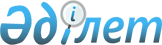 "Бірыңғай бюджеттік сыныптаманы бекіту туралы" Қазақстан Республикасының Қаржы министрінің 1999 жылғы 30 желтоқсандағы N 715 бұйрығына N 67 өзгеріс енгізу туралы
					
			Күшін жойған
			
			
		
					Қазақстан Республикасының Қаржы министрінің 2002 жылғы 31 қаңтардағы N 38 бұйрығы. Қазақстан Республикасы Әділет министрлігінде 2002 жылғы 28 ақпанда тіркелді. Тіркеу N 1784. Күші жойылды - ҚР Экономика және бюджеттік жоспарлау министрінің 2005 жылғы 2 маусымдағы N 75 Бұйрығымен

-----------Бұйрықтан үзінді----------       "Нормативтiк құқықтық актiлер туралы" Қазақстан Республикасының 1998 жылғы 24 наурыздағы Заңының 27 бабына жәнe Қазақстан Республикасы Үкiметiнiң 2004 жылғы 24 желтоқсандағы N 1362 "Қазақстан Республикасының Бірыңғай бюджеттiк сыныптамасын бекiту туралы" қаулысының қабылдануына сәйкес БҰЙЫРАМЫН: 

      1. Осы бұйрыққа қосымшаға сәйкес Бiрыңғай бюджеттiк сыныптамасын бекiту бойынша бұйрықтардың күшi жойылды деп танылсын. 

      2. Осы бұйрық қол қойылған күнiнен бастап қолданысқа енгiзiледi және 2005 жылғы 1 қаңтардан бастап қатынастарға әрекет етедi.       Министр Қазақстан Республикасы    

Экономика және бюджеттік   

жоспарлау Министрлігінің   

      2005 жылғы 2 маусымдағы   

N 75 бұйрығына қосымша   Бiрыңғай бюджеттік сыныптамасын 

бекiту бойынша бұйрық тізбесі       20. Қазақстан Республикасы Қаржы министрінің 2002 жылғы 31 қаңтардағы N 38 (тіркелген N 1784) "Қазақстан Республикасы Қаржы министрінің 1999 жылғы 30 желтоқсандағы N 715 "Бірыңғай бюджеттік сыныптаманы бекіту туралы бұйрығына N 67 өзгеріс енгізу туралы" бұйрығы... 

-------------------------------------       Қазақстан Республикасының "Бюджет жүйесі туралы"  Z990357_ 1999 жылғы 1 сәуірдегі, "2002 жылға арналған республикалық бюджет туралы"  Z010273_ 2001 жылғы 15 желтоқсандағы Заңдарына және "2002 жылға арналған республикалық бюджет туралы Қазақстан Республикасының заңын іске асыру туралы" Қазақстан Республикасы Үкіметінің 2001 жылғы 27 желтоқсандағы N 1715  P011715_ қаулысына сәйкес БҰЙЫРАМЫН:  

      1. "Бірыңғай бюджеттік сыныптаманы бекіту туралы" Қазақстан Республикасы Қаржы министрінің 1999 жылғы 30 желтоқсандағы N 715   V991058_ бұйрығына мынадай өзгеріс енгізілсін: 

      көрсетілген бұйрықпен бекітілген Қазақстан Республикасының бірыңғай бюджеттік сыныптамасында: 

      бюджет шығыстарының функционалдық сыныптамасы қосымшаға сәйкес жазылсын.  

      2. Заң қызметі департаменті (Қ. Әбдіқалықов) және Мемлекеттік бюджет департаменті (Б. Сұлтанов) осы бұйрықтың Қазақстан Республикасының Әділет министрлігінде мемлекеттік тіркелуін қамтамасыз етсін. 

      3. Осы бұйрық Қазақстан Республикасының Әділет министрлігінде мемлекеттік тіркелген күнінен бастап күшіне енеді және есепті кезеңде жасалатын операцияларды қоспағанда 2002 жылғы 1 қаңтардан бастап туындаған құқықтық қатынастарға қолданылады.            Премьер-Министрдің орынбасары 

      Қаржы министр "Бірыңғай бюджеттік сыныптаманы       

бекіту туралы"             

Қазақстан Республикасы Қаржы министрінің  

1999 жылғы 30 желтоқсандағы N 715     

бұйрығына N 67 өзгеріс енгізу туралы"   

Қазақстан Республикасы Қаржы министрінің 

2002 жылғы 31 қаңтардағы N 38 бұйрығына 

қосымша                 

"Бірыңғай бюджеттік сыныптаманы    

бекіту туралы"            

Қазақстан Республикасы Қаржы министрінің 

1999 жылғы 30 желтоқсандағы N 715   

бұйрығымен бекітілген                                     Бюджеттік шығыстардың 

                        функционалдық сыныптамасы   ___________________________________________________________________________ 

Функционалдық топ 

   Кіші функция      

      Бағдарлама әкімшісі 

          Бағдарлама                               Атауы 

              Кіші бағдарлама 

                 Қолданылу мерзімінің аяқталуы 

__________________________________________________________________________  

1                             Жалпы сипаттағы мемлекеттiк қызметтер 

   1                          Мемлекеттiк басқарудың жалпы функцияларын    

                              орындайтын өкiлдi, атқарушы және басқа      

                              органдар 

      101                     Қазақстан Республикасы Президентінің          

                              Әкімшілігі 

           1                  Әкiмшiлiк шығындар 

               1              Орталық органның аппараты  

               30             "Байқоңыр" ғарыш айлағындағы арнайы          

                              өкілдіктің аппараты 

           16                 Табиғи және техногендік сипаттағы төтенше    

                              жағдайларды жою және өзге де күтпеген       

                              шығыстар үшін Қазақстан Республикасының       

                              Үкiметi резервінің есебінен іс-шаралар өткізу 

           23                 Өкілеттiк шығындарға арналған қаражат        

                              есебiнен іс-шаралар өткізу 

           27      01.01.02   Жалақы мен әлеуметтік төлемдер бойынша                                      кредиторлық берешекті өтеу            30                 Мемлекеттiң iшкi және сыртқы саясатының                                     стратегиялық аспектiлерiн                                                   болжамды-талдамалық қамтамасыз ету                30             Қазақстан стратегиялық зерттеулер институты            31      01.01.01   Мемлекеттiк наградаларды және олардың                                       құжаттарын дайындау            34                 Жоғарғы Сот Кеңесінің қызметін қамтамасыз ету            75      01.01.02   Ұйымдардың республикалық бюджет есебінен                                    орындалатын міндеттемелері бойынша                                          кредиторлық берешектерін өтеу            77      01.01.01   Мемлекеттік органдарды техникалық қолдау                80  01.01.01   Сыртқы заемдар есебiнен жобаны іске асыру            201                Қазақстан Республикасы Президентінің                                        жанындағы Қазақстан стратегиялық зерттеулер                                 институтының материалдық-техникалық базасын                                 нығайту            500                Қазақстан Республикасы Президенті жанындағы                                 Қазақстан стратегиялық зерттеулер                                           институтына ақпараттық-есептеу қызметін                                     көрсету       102                     Қазақстан Республикасы Парламентiнiң                                        Шаруашылық басқармасы              1                  Әкiмшiлiк шығындар                1              Орталық органның аппараты             16                 Табиғи және техногендік сипаттағы төтенше                                   жағдайларды жою және өзге де күтпеген                                       шығыстар үшін Қазақстан Республикасының                                     Үкiметі резервінің есебінен іс-шаралар өткізу            23                 Өкілеттiк шығындарға арналған қаражат                                       есебiнен іс-шаралар өткізу            27      01.01.02   Жалақы мен әлеуметтік төлемдер бойынша                                      кредиторлық берешекті өтеу            34                 Литерлік рейстерді қамтамасыз ету 1  1  102  75      01.01.02   Ұйымдардың республикалық бюджет есебінен                                    орындалатын міндеттемелері бойынша                                          кредиторлық берешектерін өтеу            600                Қазақстан Республикасы Парламентін есептеу                                  және ұйымдастыру техникасымен қамтамасыз ету       103                     Маслихат аппараты            2                  Жергiлiктi деңгейдегi әкiмшiлiк шығындар                3              Жергілікті органдардың аппараттары            22                 Табиғи және техногендік сипаттағы төтенше                                   жағдайларды жою және өзгеде күтпеген                                        шығыстар үшін ауданның (қаланың) жергілікті                                 атқарушы органы  резервінің есебінен                                        іс-шаралар өткізу            23                 Өкілеттiк шығындарға арналған қаражат                                       есебiнен іс-шаралар өткізу            25                 Табиғи және техногендік сипаттағы төтенше                                   жағдайларды жою және өзгеде күтпеген                                        шығыстар үшін облыстың, Астана және Алматы                                  қалаларының жергілікті атқарушы органы                                      резервінің қаражаты есебінен іс-шаралар                                     өткізу            27                 Жалақы мен әлеуметтік төлемдер бойынша                                      кредиторлық берешекті өтеу            28                 Жергілікті бюджеттен қаржыландырылатын                                      мемлекеттік мекемелердің белгіленген                                        тәртіппен тіркелген шарттық міндеттемелері                                  бойынша кредиторлық берешегін өтеу            30                 Депутаттық қызмет            31                 Мәслихат аппаратының материалды-техникалық                                  базасын нығайту             32                 Маслихат аппаратының әкімшілік ғимаратын                                    күрделі жөндеу            33                 Маслихат аппаратының ақпарат жүйелерін                                     қамтамасыз ету            34                 Маслихат аппараттарының ақпарат жүйелерін                                   құру            98                 Алматы облысының әкімшілік орталығын                                        Талдықорған қаласына көшіру жөніндегі                                       іс-шаралар       104                     Қазақстан Республикасы Премьер-Министрiнiң                                  Кеңсесi                1                  Әкiмшiлiк шығындар                1              Орталық органның аппараты             23                 Өкілеттiк шығындарға арналған қаражат                                       есебiнен іс-шаралар өткізу            32                 Литерлік рейстерді қамтамасыз ету       105                     Әкiм аппараты            2                  Жергiлiктi деңгейдегi әкiмшiлiк шығындар                3              Жергілікті органдардың аппараттары            23                 Өкілеттiк шығындарға арналған қаражат                                       есебiнен іс-шаралар өткізу            50                 Әкім аппаратының әкімшілік ғимаратын күрделі                                жөндеу            58                 Әкімшілік аппаратының ақпарат жүйелерін құру            59                 Әкімшілік аппаратының ақпарат жүйелерін                                     қамтамасыз ету            74                 Әкімшілік аппаратының материалды-техникалық                                 базасын нығайту       406                     Республикалық бюджеттiң атқарылуын бақылау                                  жөнiндегi есеп комитетi            1                  Әкiмшiлiк шығындар                1              Орталық органның аппараты             16                 Табиғи және техногендік сипаттағы төтенше                                   жағдайларды жою және өзге де күтпеген                                       шығыстар үшін Қазақстан Республикасының                                     Үкiметi резервінің есебінен іс-шаралар өткізу            23                 Өкілеттiк шығындарға арналған қаражат                                       есебiнен іс-шаралар өткізу            27      01.01.02   Жалақы мен әлеуметтік төлемдер бойынша                                      кредиторлық берешекті өтеу            75      01.01.02   Ұйымдардың республикалық бюджет есебінен                                    орындалатын міндеттемелері бойынша                                          кредиторлық берешектерін өтеу            500                Республикалық бюджеттің атқарылуын бақылау                                  жөніндегі есеп комитетіне ақпараттық-есептеу                                қызметін көрсету 1  1  406  600                Республикалық бюджеттің атқарылуын бақылау                                  жөніндегі есеп комитетін есептеу және                                       ұйымдастыру техникасымен қамтамасыз ету       637                     Қазақстан Республикасының Конституциялық                                    Кеңесi                1                  Әкiмшiлiк шығындар                1              Орталық органның аппараты             16                 Табиғи және техногендік сипаттағы төтенше                                   жағдайларды жою және өзге де күтпеген                                       шығыстар үшін Қазақстан Республикасының                                     Үкiметi резервінің есебінен іс-шаралар өткізу            23                 Өкілеттiк шығындарға арналған қаражат                                       есебiнен іс-шаралар өткізу            27      01.01.02   Жалақы мен әлеуметтік төлемдер бойынша                                      кредиторлық берешекті өтеу            31      01.01.02   Мәжіліс залын қайта жаңарту және                                            материалдық-техникалық жарақтандыру            75      01.01.02   Ұйымдардың республикалық бюджет есебінен                                    орындалатын міндеттемелері бойынша                                          кредиторлық берешектерін өтеу            500                Қазақстан Республикасы Конституциялық                                       Кеңесіне ақпараттық-есептеу қызметін көрсету             600                Қазақстан Республикасы Конституциялық                                       Кеңесін есептеу және ұйымдастыру                                            техникасымен қамтамасыз ету       690                     Қазақстан Республикасының Орталық сайлау                                    комиссиясы            1                  Әкiмшiлiк шығындар                1              Орталық органның аппараты             16                 Табиғи және техногендік сипаттағы төтенше                                   жағдайларды жою және өзге де күтпеген                                       шығыстар үшін Қазақстан Республикасының                                     Үкiметi резервінің есебінен іс-шаралар өткізу            23                 Өкілеттiк шығындарға арналған қаражат                                       есебiнен іс-шаралар өткізу            27      01.01.02   Жалақы мен әлеуметтік төлемдер бойынша                                      кредиторлық берешекті өтеу            30                 Сайлау өткiзу                30  01.01.02   Қазақстан Республикасы Президентiн сайлауды                                 өткiзу                31             Қазақстан Республикасы Парламентi Сенатының                                 депутаттарын сайлауды өткiзу                32             Қазақстан Республикасы Парламентi                                           Мәжiлiсiнiң депутаттарын сайлауды өткiзу                33             Маслихаттар депутаттарын сайлауды өткiзу                34  01.01.02   Ауылдық (селолық) округтердің, ауылдардың                                   (селолардың), кенттердің әкімдерін сайлауды                                 өткізу            31                 Сайлаушыларды және сайлау ұйымдастырушыларды                                құқықтық оқыту            75      01.01.02   Ұйымдардың республикалық бюджет есебінен                                    орындалатын міндеттемелері бойынша                                          кредиторлық берешектерін өтеу            600                Қазақстан Республикасы Орталық сайлау                                       комиссиясын есептеу және ұйымдастыру                                        техникасымен қамтамасыз ету       694                     Қазақстан Республикасы Президентiнiң Іс                                     басқармасы            1                  Әкiмшiлiк шығындар                1              Орталық органның аппараты             13      01.01.02   Қазақстан Республикасы Үкіметінің резерві                                   есебінен мемлекеттік органдардың функциялар                                 орындауы                1   01.01.02   Орталық органның аппараты             23                 Өкілеттiк шығындарға арналған қаражат                                       есебiнен іс-шаралар өткізу            34                 Литерлiк рейстердi қамтамасыз ету            35                 Мемлекеттік резиденциялардың жұмыс істеуін                                  қамтамасыз ету            36                 Үкімет үйлерін ұстау            38                 Ресми делегацияларға қызмет көрсету            40      01.01.01   Мемлекеттік наградалар мен олардың                                          құжаттарын әзірлеу 1  1  694  41                 Астана қаласындағы объектілерді салуға                                      берілген вексельдер бойынша есептесулер            46                 Мемлекеттік наградаларды, олардың                                           құжаттарын, құрмет дипломдарын және кеуде                                   белгілерін дайындау            55      01.01.02   Автомашиналар паркін жаңарту            78      01.01.02   Мемлекеттік органдарды ақпараттандыру                                       жөніндегі бағдарламаны іске асыру            203                Автомашиналар паркін жаңарту            500                Қазақстан Республикасы Президенті Іс                                        Басқармасының ақпараттық жүйелерін                                          қамтамасыз ету            600                Қазақстан Республикасы Президенті Іс                                        Басқармасының ақпараттық жүйелерін дамыту    2                          Қаржылық қызмет       105                     Әкiм аппараты            41                 Базарларда бір жолғы талондарды беру                                        жұмыстарын қамтамасыз ету және ұйымдастыру            57                 Мүлікті бағалауды қамтамасыз ету       217                     Қазақстан Республикасының Қаржы министрлiгi            1                  Әкiмшiлiк шығындар                1              Орталық органның аппараты                 2              Аумақтық органдардың аппараттары            3       01.01.02   Ақпараттық-есептеу қызметiн көрсету                30  01.01.02   Мемлекеттік меншіктің тізілімін жүргізу                31  01.01.02   Ақпараттық-есептеу қызметтеріне ақы төлеу            13      01.01.02   Қазақстан Республикасы Үкіметінің резерві                                   есебінен мемлекеттік органдардың функциялар                                 орындауы                1   01.01.02   Орталық органның аппараты                 2   01.01.02   Аумақтық органдардың аппараттары            23                 Өкілеттiк шығындарға арналған қаражат                                       есебiнен іс-шаралар өткізу            31                 Мемлекеттік сатып алудың мониторингін                                       жүргізу және ақпараттық қамтамасыз ету            33      01.01.01   Қымбат металдарды сақтау            35                 Клиринг байланысын, электрондық почтаны,                                    ішкі аймақтық арналарды пайдаланғаны үшін                                   ақы төлеу            36                 Жекешелендіру, меммүлікті басқару,                                          жекешелендіруден кейінгі қызмет, оған және                                  несиелендіруге қатысты дауларды реттеу,                                     несиелер мен мем.кепілдік бойынша                                           міндеттемелерді орындау есебіне алынған не                                  өндіріп алынған мүлікті есепке алу, сақтау             37                 Қаржы органдарын нормативтiк құқықтық                                       актiлермен қамтамасыз ету            38      01.01.02   Қазынашылықты жаңғырту                80  01.01.02   Сыртқы заемдар есебiнен жобаны іске асыру                81  01.01.02   Ішкі көздердің есебiнен жобаны іске асыру            47                 Бюджетке қолма-қол ақша қабылдауды                                          қамтамасыз ету жөніндегі қызметтерге ақы                                    төлеу            48      01.01.02   Қаржы секторы мен кәсiпорындар секторын                                     дамыту                80  01.01.02   Сыртқы заемдар есебiнен жобаны іске асыру            49      01.01.01   N 2 техникалық көмек                80  01.01.01   Сыртқы заемдар есебiнен жобаны іске асыру            63                 Мемлекеттік қаржыларды жоспарлау және                                       перспективалы болжамдау саласындағы                                         қолданбалы зерттеулер            69                 Инвестициялық жобалар аудитін жүзеге асыру 1  2  217  69  100            Ішкі көздердің есебінен жобалардың аудиті            77      01.01.01   Мемлекеттік органдарды техникалық қолдау                80  01.01.01   Сыртқы заемдар есебiнен жобаны іске асыру            79                 Лицензиарлардың функцияларын орындау            84                 Халықаралық қаржы ұйымдарының акцияларын                                    сатып алу            500                Мемлекеттік меншік тізілімін жүргізудің                                     ақпараттық жүйесін қамтамасыз ету            501                Қазақстан Республикасының Қаржы министрлігі                                 органдарының ақпараттық жүйелерін қамтамасыз                                ету                30             Қазақстан Республикасы Қаржы министрлігінің                                 ақпараттық жүйелерін алып жүру                31             Қазынашылықтың ақпараттық жүйесін алып жүру            600                Қазақстан Республикасының Қаржы министрлігі                                 органдарының ақпараттық жүйелерін құру       219                     Қазақстан Республикасының Мемлекеттiк кiрiс                                 министрлiгi            1                  Әкiмшiлiк шығындар                1              Орталық органның аппараты                 2              Аумақтық органдардың аппараттары                30  01.01.01   Салық полициясы комитетiнiң аппараты                31  01.01.01   Салық полициясы комитетiнiң аумақтық                                        органдарының аппараттары                32  01.01.01   Кеден комитетiнiң аппараты                33  01.01.01   Кеден комитетiнiң аумақтық органдарының                                     аппараттары            3       01.01.02   Ақпараттық-есептеу қызметiн көрсету            16                 Табиғи және техногендік сипаттағы төтенше                                   жағдайларды жою және өзге де күтпеген                                       шығыстар үшін Қазақстан Республикасының                                     Үкiметi  резервінің есебінен іс-шаралар                                     өткізу            23                 Өкілеттiк шығындарға арналған қаражат                                       есебiнен іс-шаралар өткізу            27      01.01.02   Жалақы мен әлеуметтік төлемдер бойынша                                      кредиторлық берешекті өтеу            29                 Қазақстан Республикасы Үкiметiнiң резервiнен                                Үкіметтің, орталық мемлекеттік органдардың                                  және олардың аумақтық бөлімшелерінің сот                                    шешімдері бойынша міндеттемелерін орындау            30                 Қайта ұйымдастыру және банкроттық рәсiмдердi                                жүргiзу            31                 Акциздiк және есептеу-бақылау маркаларын,                                   куәліктерді және патенттерді басып шығару            32      01.01.02   Салықтық әкімшілендіруді жаңғырту                80  01.01.02   Сыртқы заемдар есебiнен жобаны іске асыру                81  01.01.02   Ішкі көздердің есебiнен жобаны іске асыру            33                 Фискальдық органдарды нормативтiк құқықтық                                  актiлермен қамтамасыз ету            34      01.01.02   "Ірі кәсіпорындардың мониторингі"                                ақпараттық-телекоммуникациялық жүйесі            35      01.01.02   "Акциздік өнімдердің айналымы мен өндірісін                                 бақылау" ақпараттық-телекоммуникациялық                                     жүйесі            36      01.01.02   "Кеден қызметі" ақпараттық-телекоммуникация.                                лық жүйесі            37      01.01.02   Қазақстан Республикасының бүкіл аумағында                                   лотерея (мемлекеттік, ұлттық лотереялардан                                  басқа) ұйымдастыру және өткізу жөніндегі                                    лицензияларды беру бойынша лицензиардың                                     функцияларын орындау            38                 Жекелеген негіздер бойынша мемлекеттің                                      меншігіне түскен мүлікті бағалау, сақтау                                    және сату            40      01.01.02   "Салық төлеушілердің тізілімін жүргізу"                                ақпараттық-телекоммуникациялық жүйесі            41                 Кеден бекеттерін салу және қайта құру            42      01.01.02   Қазақстан Республикасының Мемлекеттік кіріс                                 министрлігінің органдарын                                                   материалдық-техникалық қамтамасыз ету 1  2  219  43      01.01.01   Қаржы секторын және кәсіпорындар секторын                                   дамыту                80  01.01.01   Сыртқы заемдар есебiнен жобаны іске асыру            45      01.01.01   Салық полициясы комитетін ақпараттандыру            47                 Қызметтік іздестіру иттерін қолданып,                                       кедендік бақылауды қамтамасыз ету                30             Кинология орталығы            50      01.01.02   Салық кодексін енгізу және насихаттау            51      01.01.02   "Кеден қызметтері" БААЖ құру және енгізу                                    жөніндегі қызметтер үшін несие берушілермен                                 есеп айырысу және берешегін өтеу            56                 Қазақстан Республикасының кедендік шекарасын                                қорғауды қамтамасыз ету            75      01.01.02   Ұйымдардың республикалық бюджет есебінен                                    орындалатын міндеттемелері бойынша                                          кредиторлық берешектерін өтеу            79                 Лицензиарлардың функцияларын орындау            200                Қазақстан Республикасы Мемлекеттік кіріс                                    министрлігінің органдарын                                                   материалдық-техникалық қамтамасыз ету            500                Қазақстан Республикасының Мемлекеттік кіріс                                 министрлігінің ақпараттық жүйелерін және                                    жалпы мақсаттағы телекоммуникацияларын                                қамтамасыз ету            501                "Біріккен салықтың ақпарат жүйесі" (БСАЖ)                                   ақпараттық салықтық жүйесін қамтамасыз ету            502                "Ірі кәсіпорындардың мониторингі" ақпараттық                                жүйесін қамтамасыз ету            503                "Акциздік өнімдердің айналымын және өндіруді                                бақылау" ақпараттық жүйесін қамтамасыз ету            504                "КААЖ" кедендік ақпараттық жүйесін                                          қамтамасыз ету            505                "Қазақстан Республикасы салық төлеушілерінің                                және салық салу объектілерінің мемлекеттік                                  тізілімі" ақпараттық жүйесін қамтамасыз ету            600                Қазақстан Республикасының Мемлекеттік кіріс                                 министрлігінің ақпараттық жүйелері мен жалпы                                мақсаттағы телекоммуникацияларын құру және                                дамыту            601                "Біріккен салықтық ақпараттық жүйе" (БСАЖ)                                  ақпараттық салықтық жүйесін дамыту            602                "Ірі кәсіпорындар мониторингі" ақпараттық                                   жүйесін дамыту            603                "Акциз өнімдерінің айналымын және оларды                                    өндіруді бақылау" ақпараттық жүйесін дамыту            604                "КААЖ" кедендік ақпараттық жүйесін дамыту            605                "Қазақстан Республикасы салық төлеушілерінің                                және салық салу объектілерінің мемлекеттік                                  тізілімі" ақпараттық жүйесін дамыту            606                "Салық есептілігінің электрондық нысандары"                                 ақпараттық жүйесін құру       259                     Жергілікті бюджеттен қаржыландырылатын                                      коммуналдық меншіктің атқарушы органы            2                  Жергiлiктi деңгейдегi әкiмшiлiк шығындар                3              Жергілікті органдардың аппараттары            16                 Табиғи және техногендік сипаттағы төтенше                                   жағдайларды жою және өзге де күтпеген                                       шығыстар үшін Қазақстан Республикасының                                     Үкiметi резервінің есебінен іс-шаралар өткізу            19      01.01.01   Қазақстан Республикасы Үкіметінің резервінен                                жергілікті бюджетке түсетін қаражаттың                                      есебінен іс-шаралар өткізу            22                 Табиғи және техногендік сипаттағы төтенше                                   жағдайларды жою және өзгеде күтпеген                                        шығыстар үшін ауданның (қаланың) жергілікті                                 атқарушы органы резервінің есебінен                                         іс-шаралар өткізу            23                 Өкілеттiк шығындарға арналған қаражат                                       есебiнен іс-шаралар өткізу            25                 Табиғи және техногендік сипаттағы төтенше                                   жағдайларды жою және өзгеде күтпеген                                        шығыстар үшін облыстың, Астана және Алматы                                  қалаларының жергілікті атқарушы органы                                      резервінің қаражаты есебінен іс-шаралар                                     өткізу 1  2  259  27                 Жалақы мен әлеуметтік төлемдер бойынша                                      кредиторлық берешекті өтеу            28                 Жергілікті бюджеттен қаржыландырылатын                                      мемлекеттік мекемелердің белгіленген                                        тәртіппен тіркелген шарттық міндеттемелері                                  бойынша кредиторлық берешегін өтеу            30                 Коммуналдық меншікті жекешелендіруді                                        ұйымдастыру            31      01.01.02   Коммуналдық меншікке мүлік сатып алу            32      01.01.02   Заңды тұлғалардың акцияларын сатып алу            33                 Коммуналдық меншікті органдардың ақпарат                                    жүйелерін құру            34                 Коммуналдық меншікті органдардың ақпарат                                    жүйелерін қамтамасыз ету            35                 Коммуналдық меншікті атқарушы органдардың                                   әкімшілік ғимаратын күрделі жөндеу            70                 Коммуналдық меншікті атқарушы органдардың                                   материалдық-техникалық базасын нығайту            80      01.01.01   Заңды тұлғалардың акцияларын сатып алу            96                 Ауданның (қаланың) жергілікті атқарушы                                      органы резервінің қаражаты есебінен                                         соттардың шешімдері бойынша жергілікті                                      атқарушы органдардың міндеттемелерін орындау            97                 Облыстың, Астана және Алматы қалаларының                                    жергілікті атқарушы органы резервінің                                       қаражаты есебінен соттардың шешімдері                                       бойынша жергілікті атқарушы органдардың                                     міндеттемелерін орындау            98                 Алматы облысының әкімшілік орталығын                                        Талдықорған қаласына көшіру жөніндегі                                       іс-шаралар          260                     Жергілікті бюджеттен қаржыландырылатын қаржы                                атқарушы органы               2                  Жергiлiктi деңгейдегi әкiмшiлiк шығындар                3              Жергілікті органдардың аппараттары            16                 Табиғи және техногендік сипаттағы төтенше                                   жағдайларды жою және өзге де күтпеген                                       шығыстар үшін Қазақстан Республикасының                                     Үкiметi резервінің есебінен іс-шаралар өткізу            19      01.01.01   Қазақстан Республикасы Үкіметінің резервінен                                жергілікті бюджетке түсетін қаражаттың                                      есебінен іс-шаралар өткізу            22                 Табиғи және техногендік сипаттағы төтенше                                   жағдайларды жою және өзгеде күтпеген                                        шығыстар үшін ауданның (қаланың) жергілікті                                 атқарушы органы резервінің есебінен                                         іс-шаралар өткізу            23                 Өкілеттiк шығындарға арналған қаражат                                       есебiнен іс-шаралар өткізу            25                 Табиғи және техногендік сипаттағы төтенше                                   жағдайларды жою және өзгеде күтпеген                                        шығыстар үшін облыстың, Астана және Алматы                                  қалаларының жергілікті атқарушы органы                                      резервінің қаражаты есебінен іс-шаралар                                     өткізу            27                 Жалақы мен әлеуметтік төлемдер бойынша                                      кредиторлық берешекті өтеу            28                 Жергілікті бюджеттен қаржыландырылатын                                      мемлекеттік мекемелердің белгіленген                                        тәртіппен тіркелген шарттық міндеттемелері                                  бойынша кредиторлық берешегін өтеу            30                 Қолма-қол ақшасыз және клирингтік есеп                                      айырысу жүйесін дамыту            31                 Қаржылық органдардың ақпарат жүйелерін құру            32                 Қаржылық органдардың ақпарат жүйелерін                                      қамтамасыз ету            33                 Қаржылық атқарушы органдардың әкімшілік                                     ғимаратын күрделі жөндеу            70                 Қаржылық атқарушы органдардың                                               материалдық-техникалық базасын нығайту            96                 Ауданның (қаланың) жергілікті атқарушы                                      органы резервінің қаражаты есебінен                                         соттардың шешімдері бойынша жергілікті                                      атқарушы органдардың міндеттемелерін орындау 1  2  260  97                 Облыстың, Астана және Алматы қалаларының                                    жергілікті атқарушы органы резервінің                                       қаражаты есебінен соттардың шешімдері                                       бойынша жергілікті атқарушы органдардың                                     міндеттемелерін орындау            98                 Алматы облысының әкімшілік орталығын                                        Талдықорған қаласына көшіру жөніндегі                                       іс-шаралар       276                     "Астана-жаңа қала" арнайы экономикалық                                      аймағының бас дирекциясы            2                  Жергiлiктi деңгейдегi әкiмшiлiк шығындар                3              Жергілікті органдардың аппараттары            16                 Табиғи және техногендік сипаттағы төтенше                                   жағдайларды жою және өзге де күтпеген                                       шығыстар үшін Қазақстан Республикасының                                     Үкiметi резервінің есебінен іс-шаралар өткізу            23                 Өкілеттiк шығындарға арналған қаражат                                       есебiнен іс-шаралар өткізу            25                 Табиғи және техногендік сипаттағы төтенше                                   жағдайларды жою және өзгеде күтпеген                                        шығыстар үшін облыстың, Астана және Алматы                                  қалаларының жергілікті атқарушы органы                                      резервінің қаражаты есебінен іс-шаралар                                     өткізу            30                 "Астана-жаңа қала" арнайы экономикалық                                      аймақты дамыту үшін инвестициялар мен                                       несиелік қаржылар тарту бойынша                                             жарнамалық-ақпарат жұмыстарын жүргізу             31                 "Астана-жаңа қала" арнайы экономикалық                                      шекарасының арнайы қоршауын ұстау             70                 "Астана-жаңа қала" арнайы экономикалық                                      аймағының бас дирекциясының                                материалды-техникалық базасын нығайту            97                 Облыстың, Астана және Алматы қалаларының                                    жергілікті атқарушы органы резервінің                                       қаражаты есебінен соттардың шешімдері                                       бойынша жергілікті атқарушы органдардың                                     міндеттемелерін орындау       311          01.01.01   Қазақстан Республикасының Инвестициялар                                     жөнiндегi агенттiгi            1       01.01.01   Әкiмшiлiк шығындар                1   01.01.01   Орталық органның аппараты             13      01.01.01   Қазақстан Республикасы Үкіметінің резерві                                   есебінен мемлекеттік органдардың функциялар                                 орындауы                1   01.01.01   Орталық органның аппараты             16      01.01.01   Табиғи және техногендік сипаттағы төтенше                                   жағдайларды жою және өзге де күтпеген                                       шығыстар үшін Қазақстан Республикасының                                     Үкiметi резервінің есебінен іс-шаралар өткізу            23      01.01.01   Өкілеттiк шығындарға арналған қаражат                                       есебiнен іс-шаралар өткізу            27      01.01.01   Жалақы мен әлеуметтік төлемдер бойынша                                      кредиторлық берешекті өтеу            29      01.01.01   Қазақстан Республикасы Үкiметiнiң резервiнен                                Үкіметтің, орталық мемлекеттік органдардың                                  және олардың аумақтық бөлімшелерінің сот                                шешімдері бойынша міндеттемелерін орындау            30      01.01.01   Инвестицияларды тарту жөнінде                                               жарнамалық-ақпараттық жұмыстар  жүргізу            31      01.01.01   Жер қойнауын пайдалану саласындағы                                          лицензиялық және келісім-шарттық ережелердің                                орындалу мониторингінің                                                     ақпараттық-коммуникациялық жүйесі            32      01.01.01   Инвестициялық бағдарламалар конкурсын өткізу            75      01.01.01   Ұйымдардың республикалық бюджет есебінен                                    орындалатын міндеттемелері бойынша                                          кредиторлық берешектерін өтеу            77      01.01.01   Мемлекеттік органдарды техникалық қолдау                80  01.01.01   Сыртқы заемдар есебiнен жобаны іске асыру            78      01.01.01   Мемлекеттік органдарды ақпараттандыру                                       жөніндегі бағдарламаны іске асыру            79      01.01.01   Лицензиарлардың функцияларын орындау       610          01.01.01   Қазақстан Республикасының Мемлекеттiк сатып                                 алу жөнiндегi агенттiгi            1       01.01.01   Әкiмшiлiк шығындар 1  2  610  1   1   01.01.01   Орталық органның аппараты             13      01.01.01   Қазақстан Республикасы Үкіметінің резерві                                   есебінен мемлекеттік органдардың функциялар                                 орындауы                1   01.01.01   Орталық органның аппараты             16      01.01.01   Табиғи және техногендік сипаттағы төтенше                                   жағдайларды жою және өзге де күтпеген                                       шығыстар үшін Қазақстан Республикасының                                     Үкiметi резервінің есебінен іс-шаралар өткізу            23      01.01.01   Өкілеттiк шығындарға арналған қаражат                                       есебiнен іс-шаралар өткізу            27      01.01.01   Жалақы мен әлеуметтік төлемдер бойынша                                      кредиторлық берешекті өтеу            29      01.01.01   Қазақстан Республикасы Үкiметiнiң резервiнен                                Үкіметтің, орталық мемлекеттік органдардың                                  және олардың аумақтық бөлімшелерінің сот                                шешімдері бойынша міндеттемелерін орындау            30      01.01.01   Мемлекеттік сатып алу жөнінде конкурстар                                    өткізу жөніндегі іс-шаралар            33      01.01.01   Мемлекеттік сатып алудың мониторингін                                       жүргізу және ақпараттық қамтамасыз ету            75      01.01.01   Ұйымдардың республикалық бюджет есебінен                                    орындалатын міндеттемелері бойынша                                          кредиторлық берешектерін өтеу            78      01.01.01   Мемлекеттік органдарды ақпараттандыру                                       жөніндегі бағдарламаны іске асыру       660          01.01.02   Қазақстан Республикасының Бағалы қағаздар                                   жөнiндегi ұлттық комиссиясы            1       01.01.02   Әкiмшiлiк шығындар                1   01.01.02   Орталық органның аппараты             16      01.01.02   Табиғи және техногендік сипаттағы төтенше                                   жағдайларды жою және өзге де күтпеген                                       шығыстар үшін Қазақстан Республикасының                                     Үкiметi резервінің есебінен іс-шаралар өткізу            23      01.01.02   Өкілеттiк шығындарға арналған қаражат                                       есебiнен іс-шаралар өткізу            27      01.01.02   Жалақы мен әлеуметтік төлемдер бойынша                                      кредиторлық берешекті өтеу            29      01.01.02   Қазақстан Республикасы Үкiметiнiң резервiнен                                Үкіметтің, орталық мемлекеттік органдардың                                  және олардың аумақтық бөлімшелерінің сот                                шешімдері бойынша міндеттемелерін орындау            30      01.01.01   Қаржы секторы мен кәсіпорындар секторын                                     дамыту                80  01.01.01   Сыртқы заемдар есебiнен жобаны іске асыру            75      01.01.02   Ұйымдардың республикалық бюджет есебінен                                    орындалатын міндеттемелері бойынша                                          кредиторлық берешектерін өтеу            78      01.01.01   Мемлекеттік органдарды ақпараттандыру                                       жөніндегі бағдарламаны іске асыру    3                          Сыртқы саяси қызмет       102                     Қазақстан Республикасы Парламентiнiң                                        Шаруашылық басқармасы            30      01.01.01   Европарламентпен жұмыс жасау жөніндегі                                      комитеттің қызметін қамтамасыз ету       201                     Қазақстан Республикасының Iшкi iстер                                        министрлiгi            37                 Елдің қоғамдық тәртіп саласындағы саяси                                     мүдделерін қамтамасыз ету                30             Ұйымдасқан қылмысқа қарсы күресті үйлестіру                                 бюросы       204                     Қазақстан Республикасының Сыртқы iстер                                      министрлiгi            1                  Әкiмшiлiк шығындар                1              Орталық органның аппараты                 4              Басқа елдердегi органдардың аппараттары                                     (елшiлiктер, өкiлдiктер, дипломатиялық                                      миссиялар)            6                  Өткен жылдардың міндеттемелерін орындау                30             Қазақстан Республикасының меншігіне шетелде                                 жылжымайтын мүлік сатып алу            13      01.01.02   Қазақстан Республикасы Үкіметінің резерві                                   есебінен мемлекеттік органдардың функциялар                                 орындауы                1   01.01.02   Орталық органның аппараты  1  3  204  16                 Табиғи және техногендік сипаттағы төтенше                                   жағдайларды жою және өзге де күтпеген                                       шығыстар үшін Қазақстан Республикасының                                     Үкiметi резервінің есебінен іс-шаралар өткізу            23                 Өкілеттiк шығындарға арналған қаражат                                       есебiнен іс-шаралар өткізу            27      01.01.02   Жалақы мен әлеуметтік төлемдер бойынша                                      кредиторлық берешекті өтеу            29                 Қазақстан Республикасы Үкiметiнiң резервiнен                                Үкіметтің, орталық мемлекеттік органдардың                                  және олардың аумақтық бөлімшелерінің сот                                    шешімдері бойынша міндеттемелерін орындау            30                 ТМД жарғылық және басқа да органдарына қатысу                30             ТМД жарғылық және басқа да органдарына                                      үлестік салымдар                31             Қазақстан Республикасының Еуразиялық                                        экономикалық қауымдастықтағы тұрақты                                        өкілінің аппаратын ұстау            31                 Халықаралық ұйымдарға қатысу            32      01.01.01   Интернационалист-жауынгерлердiң                                             мемлекетаралық кешендi                                                      медициналық-әлеуметтiк бағдарламасы            33      01.01.01   Мемлекетаралық радионавигациялық бағдарлама            34      01.01.01   "Қаһарман Брест қамалы" мемориалдық кешенi            35                 Құжаттарды ресімдеу жөніндегі консулдық                                     қызметтер            36      01.01.01   Астана қаласындағы дипломатиялық қалашықтың                                 құрылысы                80  01.01.01   Сыртқы заемдар есебiнен жобаны іске асыру            37                 Инвестицияларды тарту жөнінде                                               жарнамалық-ақпараттық жұмыстар жүргізу            39                 Мемлекеттік шекараны межелеу                30             Мемлекеттік шекараны межелеу                31             Мемлекеттік шекараны межелеу бойынша                                        келіссөздер өткізу            40                 Мемлекеттік шекараға қада қағу                30             Мемлекеттік шекараға қада қағу                31             Мемлекеттік шекараға қада қағу бойынша                                      келіссөздер өткізу            44                 Шет мемлекеттердегі мекемелермен байланыс                                   орнату            46                 Ұлттық бедел стратегиясын іске асыру            48      01.01.02   Уақытша сақтау қоймаларында жүктерді                                        сақтағаны үшін қаражатты қайтару            50                 Дипломатиялық және қызметтік төлқұжаттарды                                  дайындау            51                 Рұқсатнамалық жапсырмаларды жасау            52                 Қазақстан Республикасы Мемлекеттік протокол                                 қызметін байланыс құралдарымен қамтамасыз ету            54                 Халықаралық почта байланысының қызметтеріне                                 ақы төлеу                30             Халықаралық почта байланысының қызметтеріне                                 ақы төлеу                31             Қазақстан Республикасының шет елдердегі                                     ұйымдарына үкіметтік және дипломатиялық                                     корреспонденцияны жеткізуді ұйымдастыру            55                 Ұзақ шетелдік іссапар кезінде қызметкерлерді                                медициналық сақтандыру            57                 Қазақстан Республикасы Мемлекеттік                                          протоколының атқарылуын қамтамасыз ету            59      01.01.02   Қазақстан Республикасы Сыртқы істер                                         министрлігінің Астана қаласында әкімшілік                                   ғимаратын салу            60      01.01.02   Астана қаласында дипломатиялық қалашыққа                                    қызмет көрсету объектілерін салу            61      01.01.02   Астана қаласында дипломатиялық қалашықтың                                   инженерлік желілерін және инфрақұрылымын салу            68      01.01.02   Қазақстан Республикасының шетелдердегі                                      өкілдіктері үшін жер учаскесін және                                         жылжымайтын мүлікті сатып алу, жылжымайтын                                  мүлікті салу            75      01.01.02   Ұйымдардың республикалық бюджет есебінен                                    орындалатын міндеттемелері бойынша                                          кредиторлық берешектерін өтеу 1  3  204  201                Қазақстан Республикасының шетелдегі                                         дипломатиялық өкілдіктерін                                                  материалдық-техникалық жарақтандыру            202                Қазақстан Республикасының дипломатиялық                                     өкілдіктерін орналастыру үшін шетелден                                      жылжымайтын мүлік сатып алу            301                Республикалық меншіктегі шетелдегі                                          дипломатиялық өкілдіктердің ғимараттарын                                    қайта жаңарту және күрделі жөндеу            303                Қазақстан Республикасы Сыртқы істер                                         министрлігінің Астана қаласында әкімшілік                                   ғимаратын салу            305                Астана қаласында дипломатиялық қалашыққа                                    қызмет көрсету объектілерін салу            306                Астана қаласында дипломатиялық қалашықтың                                   2-кезекті инженерлік желілерін салу            601                Қазақстан Республикасы Сыртқы істер                                         министрлігін есептеу және ұйымдастыру                                       техникасымен қамтамасыз ету            602                Қазақстан Республикасының шетелдердегі                                      дипломатиялық өкілдіктерін есептеу және                                     ұйымдастыру техникасымен қамтамасыз ету       208                     Қазақстан Республикасының Қорғаныс                                          министрлiгi            36                 Елдің қорғаныс саласындағы саяси мүдделерін                                 қамтамасыз ету       410                     Қазақстан Республикасының Ұлттық қауiпсiздiк                                комитетi            39      01.01.01   Елдің мемлекеттік шекараны қорғау                                           саласындағы саяси мүдделерін қамтамасыз ету            30      01.01.01   ТМД елдерінің шекара әскерлері                                              қолбасшыларының кеңесі    4                          Iргелi ғылыми зерттеулер       214                     Қазақстан Республикасының Экономика және                                    сауда министрлігі            39                 Қазақстан Республикасының инновациялық даму                                 бағдарламасы       225                     Қазақстан Республикасының Білім және ғылым                                  министрлігі            30                 Іргелі және қолданбалы ғылыми зерттеулер                30             Іргелі және қолданбалы ғылыми зерттеулерді                                  өткізу                31             Жабдықтар сатып алу үшін ғылыми ұйымдарды                                   субсидиялау            32                 Ғылыми-техникалық ақпаратқа қол жетімділікті                                қамтамасыз ету            33                 Ғылыми-тарихи құндылықтарды сақтау                30             Академик Қ.И.Сәтпаевтың мемориалдық мұражайы            34                 Ғылыми кадрларды аттестаттау            35                 Ғылымның жай-күйін талдау және оның дамуын                                  болжамдау                30             Қазақстан Республикасының Ұлттық ғылым                                      Академиясы            36                 Ғылым, техника және білім беру салаларындағы                                мемлекеттік сыйлықтар мен стипендиялар            205                Академик Қ.И.Сәтпаевтың мемориалдық                                         мұражайының материалдық базасын дамыту            206                Қазақстан Республикасының Ұлттық ғылым                                      академиясының материалдық базасын дамыту            603                Қазақстан Республикасы Ұлттық Ғылым                                         академиясын есептеу және ұйымдастыру                                        техникасымен қамтамасыз ету       410                     Қазақстан Республикасының Ұлттық қауiпсiздiк                                комитетi            40      01.01.01   Ғылыми-техникалық зерттеулер    5                          Жоспарлау және статистикалық қызмет       214                     Қазақстан Республикасының Экономика және                                    сауда министрлігі            42                 Экономика саласындағы қолданбалы ғылыми                                     зерттеулер       216          01.01.01   Қазақстан Республикасының Экономика                                         министрлігі            1       01.01.01   Әкiмшiлiк шығындар 1  5  216  1   1   01.01.01   Орталық органның аппараты             13      01.01.01   Қазақстан Республикасы Үкіметінің резерві                                   есебінен мемлекеттік органдардың функциялар                                 орындауы                1   01.01.01   Орталық органның аппараты             16      01.01.01   Табиғи және техногендік сипаттағы төтенше                                   жағдайларды жою және өзге де күтпеген                                       шығыстар үшін Қазақстан Республикасының                                     Үкiметi резервінің есебінен іс-шаралар өткізу            23      01.01.01   Өкілеттiк шығындарға арналған қаражат                                       есебiнен іс-шаралар өткізу            27      01.01.01   Жалақы мен әлеуметтік төлемдер бойынша                                      кредиторлық берешекті өтеу            29      01.01.01   Қазақстан Республикасы Үкiметiнiң резервiнен                                Үкіметтің, орталық мемлекеттік органдардың                                  және олардың аумақтық бөлімшелерінің сот                                шешімдері бойынша міндеттемелерін орындау            42      01.01.01   Экономика саласындағы  қолданбалы ғылыми                                    зерттеулер            75      01.01.01   Ұйымдардың республикалық бюджет есебінен                                    орындалатын міндеттемелері бойынша                                          кредиторлық берешектерін өтеу            77      01.01.01   Мемлекеттік органдарды техникалық қолдау                80  01.01.01   Сыртқы заемдар есебiнен жобаны іске асыру            78      01.01.01   Мемлекеттік органдарды ақпараттандыру                                       жөніндегі бағдарламаны іске асыру       272                     Жергілікті бюджеттен қаржыландырылатын                                      экономика, шағын және орта бизнесті қолдау,                                 мемлекеттік сатып алу атқарушы органы            30                 Жергiлiктi деңгейде халық санағын өткiзу       604                     Қазақстан Республикасының Стратегиялық                                      жоспарлау жөнiндегi агенттiгi            1                  Әкiмшiлiк шығындар                1              Орталық органның аппараты             16                 Табиғи және техногендік сипаттағы төтенше                                   жағдайларды жою және өзге де күтпеген                                       шығыстар үшін Қазақстан Республикасының                                     Үкiметi резервінің есебінен іс-шаралар өткізу            23                 Өкілеттiк шығындарға арналған қаражат                                       есебiнен іс-шаралар өткізу            27      01.01.02   Жалақы мен әлеуметтік төлемдер бойынша                                      кредиторлық берешекті өтеу            30      01.01.01   Экономика және мемлекеттік басқару                                          саласындағы қолданбалы ғылыми зерттеулер            31      01.01.02   Мемлекеттік билік органдарының ұлттық                                       геоақпараттық жүйесін құру            33                 Қазақстанның энергетикалық секторындағы                                     жоспарлау және болжамдау жүйесін жетілдіру            34                 Қазақстан Республикасында мемлекеттік                                       басқару жүйесін жетілдіру жөнінде ұсынымдар                                 әзірлеу, мемлекеттік аппараттың жұмысын                                     ұйымдастыру            35                 Әлемдегі геосаяси және геоэкономикалық                                      процестердің мониторингі, олардың елдің                                     ағымдағы жай-күйіне және даму                                               перспективасына ықпалын бағалау            75      01.01.02   Ұйымдардың республикалық бюджет есебінен                                    орындалатын міндеттемелері бойынша                                          кредиторлық берешектерін өтеу            77      01.01.01   Мемлекеттік органдарды техникалық қолдау                80  01.01.01   Сыртқы заемдар есебiнен жобаны іске асыру            78      01.01.01   Мемлекеттік органдарды ақпараттандыру                                       жөніндегі бағдарламаны іске асыру            500                "Қазақстанның демографиялық әлеуеті"                                        ақпараттық жүйесін қамтамасыз ету            600                "Қазақстанның демографиялық әлеуеті"                                        ақпараттық жүйесін құру       606                     Қазақстан Республикасының Статистика                                        жөнiндегi агенттiгi            1                  Әкiмшiлiк шығындар                1              Орталық органның аппараты                 2              Аумақтық органдардың аппараттары            3       01.01.02   Ақпараттық-есептеу қызметiн көрсету 1  5  606  13      01.01.02   Қазақстан Республикасы Үкіметінің резерві                                   есебінен мемлекеттік органдардың функциялар                                 орындауы                1   01.01.02   Орталық органның аппараты                 2   01.01.02   Аумақтық органдардың аппараттары            16                 Табиғи және техногендік сипаттағы төтенше                                   жағдайларды жою және өзге де күтпеген                                       шығыстар үшін Қазақстан Республикасының                                     Үкiметi резервінің есебінен іс-шаралар өткізу            23                 Өкілеттiк шығындарға арналған қаражат                                       есебiнен іс-шаралар өткізу            27      01.01.02   Жалақы мен әлеуметтік төлемдер бойынша                                      кредиторлық берешекті өтеу            29                 Қазақстан Республикасы Үкiметiнiң резервiнен                                Үкіметтің, орталық мемлекеттік органдардың                                  және олардың аумақтық бөлімшелерінің сот                                    шешімдері бойынша міндеттемелерін орындау            30      01.01.02   Санақ өткізу                30  01.01.02   Халық санағын өткізу                31  01.01.02   Ауылшаруашылық санағын өткізу            31                 Республиканың әлеуметтiк-экономикалық                                       жағдайы туралы деректердiң                                ақпараттық-статистикалық базаларын құру                30             Ақпараттық-статистикалық орталықтар                31             Ақпараттық-статистикалық деректер базасын                                   құру                32             Статистикалық ақпаратты және статистикалық                                  есептілік нысандарын жариялау және тарату            32      01.01.02   Ақпарат жүйесі саласындағы қолданбалы ғылыми                                зерттеулер            75      01.01.02   Ұйымдардың республикалық бюджет есебінен                                    орындалатын міндеттемелері бойынша                                          кредиторлық берешектерін өтеу            77      01.01.01   Мемлекеттік органдарды техникалық қолдау                80  01.01.01   Сыртқы заемдар есебiнен жобаны іске асыру            78      01.01.01   Мемлекеттік органдарды ақпараттандыру                                       жөніндегі бағдарламаны іске асыру            301                Қазақстан Республикасының Статистика                                        жөніндегі агенттігінің әкімшілік ғимаратында                                жөндеу жұмыстарын жүргізу            500                Статистика органдарының ақпараттық жүйелерін                                қамтамасыз ету                30             Мемлекеттік статистика органдарының                                         ақпараттық жүйесіне ақпараттық-техникалық                                   қызмет ету және қамтамасыз ету                31             Мемлекеттік статистикасының ақпараттық                                      жүйесі саласындағы қолданбалы ғылыми                                        зерттеулер            600                Мемлекеттік статистика органдарының                                         ақпараттық жүйелерін құру    6                          Жалпы кадрлық мәселелер       608                     Қазақстан Республикасының Мемлекеттiк қызмет                                iстерi жөнiндегi агенттiгi            1                  Әкiмшiлiк шығындар                1              Орталық органның аппараты                 2              Аумақтық органдардың аппараттары            16                 Табиғи және техногендік сипаттағы төтенше                                   жағдайларды жою және өзге де күтпеген                                       шығыстар үшін Қазақстан Республикасының                                     Үкiметi резервінің есебінен іс-шаралар өткізу            23                 Өкілеттiк шығындарға арналған қаражат                                       есебiнен іс-шаралар өткізу            27      01.01.02   Жалақы мен әлеуметтік төлемдер бойынша                                      кредиторлық берешекті өтеу            30      01.01.01   Агенттіктің құрылуына байланысты жабдықтау                30  01.01.01   Агенттіктің орталық аппаратын жабдықтау                31  01.01.01   Аумақтық органдардың аппаратын жабдықтау 1  6  608  31                 Республиканың мемлекеттік қызмет кадрларын                                  ақпараттандыру және сынақтан өткізу                                         жүйесінің жұмыс істеуі                30             Мемлекеттік қызметшілерді ақпараттандыру                                    және сынақтан өткізу орталығы                31             Әкімшілік мемлекеттік қызметке бос орындар                                  туралы азаматтарды ақпараттандыру            75      01.01.02   Ұйымдардың республикалық бюджет есебінен                                    орындалатын міндеттемелері бойынша                                          кредиторлық берешектерін өтеу            77      01.01.01   Мемлекеттік органдарды техникалық қолдау                80  01.01.01   Сыртқы заемдар есебiнен жобаны іске асыру            500                Кадрларды басқарудың ақпараттық мемлекеттік                                 жүйесін қамтамасыз ету            600                Кадрларды басқарудың ақпараттық мемлекеттік                                 жүйесін дамыту            601                Мемлекеттік қызметкерлерді тестілеу                                         ақпараттық жүйесін дамыту    9                          Жалпы сипаттағы өзге де мемлекеттiк қызметтер       214                     Қазақстан Республикасының Экономика және                                    сауда министрлігі            1                  Әкiмшiлiк шығындар                1              Орталық органның аппараты                 2              Аумақтық органдардың аппараттары            16                 Табиғи және техногендік сипаттағы төтенше                                   жағдайларды жою және өзге де күтпеген                                       шығыстар үшін Қазақстан Республикасының                                     Үкiметi резервінің есебінен іс-шаралар өткізу            23                 Өкілеттiк шығындарға арналған қаражат                                       есебiнен іс-шаралар өткізу            29                 Қазақстан Республикасы Үкiметiнiң резервiнен                                Үкіметтің, орталық мемлекеттік органдардың                                  және олардың аумақтық бөлімшелерінің сот                                    шешімдері бойынша міндеттемелерін орындау            79                 Лицензиарлардың функцияларын орындау       225                     Қазақстан Республикасының Білім және ғылым                                  министрлігі            1                  Әкiмшiлiк шығындар                1              Орталық органның аппараты             13      01.01.02   Қазақстан Республикасы Үкіметінің резерві                                   есебінен мемлекеттік органдардың функциялар                                 орындауы                 1   01.01.02   Орталық органның аппараты             23                 Өкілеттiк шығындарға арналған қаражат                                       есебiнен іс-шаралар өткізу            78      01.01.01   Мемлекеттік органдарды ақпараттандыру                                       жөніндегі бағдарламаны іске асыру            79                 Лицензиарлардың функцияларын орындау            601                Қазақстан Республикасы Білім және ғылым                                     министрлігін есептеу және ұйымдастыру                                       техникасымен қамтамасыз ету 2                             Қорғаныс    1                          Әскери мұқтаждар       104                     Қазақстан Республикасы Премьер-Министрiнiң                                  Кеңсесi            31      01.01.01   Артық қару-жарақ пен  әскери техниканы сату                                 жөніндегі мемлекеттік тапсырысқа ақы төлеу       105                     Әкiм аппараты            63                 Жалпы әскери мiндеттi атқаруды  қамтамасыз                                  ету       208                     Қазақстан Республикасының Қорғаныс                                          министрлiгi            6                  Өткен жылдардың міндеттемелерін орындау                30             Республикалық бюджет қаражаты есебінен                                      орындалатын міндеттемелер бойынша                                           кредиторлық берешек                31  01.01.01   Қазақстан Республикасы Қорғаныс министрлігі                                зейнеткерлерінің санаторлы-курорттық емделуі                                үшін өтемақы төлеу 2  1  208  23                 Өкілеттiк шығындарға арналған қаражат                                       есебiнен іс-шаралар өткізу            30                 Қорғаныс сипатындағы қолданбалы ғылыми                                      зерттеулер мен тәжірибелік-конструкторлық                                   жұмыстар            31      01.01.01   Қару-жарақ пен  әскери техниканы сату                                       жөніндегі мемлекеттік тапсырысқа ақы төлеу            32                 Әскерге шақырылатындарды әскери мамандықтар                                 бойынша даярлау            33                 Әскери объектілерді қорғауды қамтамасыз ету            34                 Қарулы Күштерді басқарудың ақпараттық                                       жүйесін құру            35      01.01.02   Күрделі құрылыс,  күрделі жөндеу және                                       ғимараттарды, құрылымдарды сатып алу            38                 Картографиялық-геодезиялық қамтамасыз ету              39                 Қазақстан Республикасының Қорғаныс                                          министрлігінде бухгалтерлік есеп және                                       есептіліктің автоматтандырылған жүйесін құру             40                 Әскери дайындықты қамтамасыз ету жөніндегі                                  іс-шаралар                41                 Қарулы Күштер инфрақұрылымы тіршілік                                        әрекетінің негізі функцияларын қамтамасыз                                   ету             42                 Қарулы Күштердің инфрақұрылымын дамыту            45                 Әскери полигондарды жалға беру туралы                                       мемлекетаралық шарттарды іске асыру            51                 Қару-жарақ пен әскери техниканы, байланыс                                   жүйесін жаңғырту, сатып алу және қалпына                                    келтіру            52                 ТМД-ға қатысушы мемлекеттердің сыртқы                                       шекараларын күзету мүддесінде шекара                                        әскерлерін және оларды қамтамасыз етуге                                     арналған жүктерді мемлекетаралық әскери                                     тасымалдаулар            76                 Елдің қорғаныс қабілетін қамтамасыз ету                1              Орталық органның аппараты                 4              Басқа елдердегi органдардың аппараттары                                     (елшiлiктер, өкiлдiктер, дипломатиялық                                      миссиялар)                30             Әскери комиссариаттардың аппараттары                31             Әскери бөлімдерді ұстау                32             Әскери бөлімдерді тасымалдармен қамтамасыз                                  ету                33             Жеке құрамның тамақтануын ұйымдастыру                34             Әскери бөлімдерді дәрі-дәрмектермен және                                    медициналық бағыттағы өнімдермен қамтамасыз                                 ету                35             Әскери бөлімдерді жанар-жағар май                                           материалдарымен қамтамасыз ету                36             Әскери бөлімдерді  киім-кешекпен, жұмсақ                                    мүліктермен және жалпы гигиеналық                                           құралдармен қамтамасыз ету                37             Әскери бөлімдерді байланыспен қамтамасыз ету                38  01.01.02   Қаруларды, әскери техниканы сатып алу, ұстау                                және сату алдындағы дайындау                39  01.01.02   Аудандық пайдалану бөлімдері                40             Әскери билеттердің бланкілерін дайындау            200                Әскери қызметшілерді тұрғын үймен қамтамасыз                                ету       410                     Қазақстан Республикасының Ұлттық қауiпсiздiк                                комитетi            44      01.01.01   Мемлекеттік шекараны қорғауды қамтамасыз ету                30  01.01.01   Мемлекеттік шекараны қорғау саласындағы                                     халықаралық ынтымақтастық                31  01.01.01   Шекара қызметінің әскери бөлімдері                34  01.01.01   Азық-түліктермен қамтамасыз ету                35  01.01.01   Дәрі-дәрмектермен қамтамасыз ету                36  01.01.01   Жанар-жағар май материалдарымен қамтамасыз                                  ету                37  01.01.01   Киім-кешекпен, жұмсақ мүкәммалмен және жалпы                                гигиеналық құралдармен қамтамасыз ету 2  1  410  44  40  01.01.01   Мемлекетаралық тасымалдау       678                     Қазақстан Республикасының Республикалық ұланы            5                  Әскери  бөлiмдерді ұстау                30             Әскери бөлiмдер            16                 Табиғи және техногендік сипаттағы төтенше                                   жағдайларды жою және өзге де күтпеген                                       шығыстар үшін Қазақстан Республикасының                                     Үкiметi резервінің есебінен іс-шаралар өткізу            23                 Өкілеттiк шығындарға арналған қаражат                                       есебiнен іс-шаралар өткізу            27      01.01.02   Жалақы мен әлеуметтік төлемдер бойынша                                      кредиторлық берешекті өтеу            29                 Қазақстан Республикасы Үкiметiнiң резервiнен                                Үкіметтің, орталық мемлекеттік органдардың                                  және олардың аумақтық бөлімшелерінің сот                                    шешімдері бойынша міндеттемелерін орындау            30      01.01.02   Республикалық ұлан үшін казармалық-тұрғын үй                                қоры объектілерінің құрылысы            75      01.01.02   Ұйымдардың республикалық бюджет есебінен                                    орындалатын міндеттемелері бойынша                                          кредиторлық берешектерін өтеу            76                 Қорғалатын адамдардың қауіпсіздігін                                         қамтамасыз етуге және салтанатты рәсімдерді                                 орындауға қатысу                     30             Республикалық ұланның қолбасшылығы            301                Әскери техникалар қоймасын салу            303                Қазақстан Республикасының Республикалық                                     ұланы үшін казармалық-тұрғын үй қоры                                        объектілерінің құрылысы            600                Қазақстан Республикасының Республикалық                                     ұланын есептеу және ұйымдастыру техникасымен                                қамтамасыз ету    2                          Төтенше жағдайлар жөнiндегi жұмыстарды                                      ұйымдастыру       105                     Әкiм аппараты            31                 Жергілікті деңгейдегі жұмылдыру дайындығы                                   бойынша іс-шаралар               32                 Жергiлiктi деңгейдегi төтенше жағдайларды жою                30             Өртке қарсы қызмет                31             Суда құтқару қызметi                33  01.01.01   Шығыс Қазақстандық жедел құтқару отряды                34             Жедел құтқару отрядтары                35             Төтенше жағдайлардың алдын-алу және жою                                     жөніндегі шаралар                62                 Төтенше жағдайлар бойынша ұйымдардың                                        материалды-техникалық базасын нығайту                 30             Өртке қарсы қызметінің материалды-техникалық                                базасын нығайту                31             Суда құтқару қызметiнің                                                     материалды-техникалық базасын нығайту                32             Жедел құтқару отрядтарының                                                  материалды-техникалық базасын нығайту            70                 Төтенше жағдайлар бойынша ұйымдардың                                        объектілерін күрделі жөндеу                30             Өртке қарсы қызметі объектілерін күрделі                                    жөндеу                31             Суда құтқару қызметi объектілерін күрделі                                   жөндеу                32             Жедел құтқару отрядтарының объектілерін                                     күрделі жөндеу       308                     Қазақстан Республикасының Төтенше жағдайлар                                 жөнiндегi агенттiгi            1                  Әкiмшiлiк шығындар                1              Орталық органның аппараты                 2              Аумақтық органдардың аппараттары            3       01.01.02   Ақпараттық-есептеу қызметiн көрсету            13      01.01.02   Қазақстан Республикасы Үкіметінің резерві                                   есебінен мемлекеттік органдардың функциялар                                 орындауы                1   01.01.02   Орталық органның аппараты       2  2  308  13  2   01.01.02   Аумақтық органдардың аппараттары            16                 Табиғи және техногендік сипаттағы төтенше                                   жағдайларды жою және өзге де күтпеген                                       шығыстар үшін Қазақстан Республикасының                                     Үкiметi резервінің есебінен іс-шаралар өткізу            23      01.01.02   Өкілеттiк шығындарға арналған қаражат                                       есебiнен іс-шаралар өткізу            27      01.01.02   Жалақы мен әлеуметтік төлемдер бойынша                                      кредиторлық берешекті өтеу            29                 Қазақстан Республикасы Үкiметiнiң резервiнен                                Үкіметтің, орталық мемлекеттік органдардың                                  және олардың аумақтық бөлімшелерінің сот                                    шешімдері бойынша міндеттемелерін орындау            30                 Табиғи және техногендiк сипаттағы төтенше                                   жағдайлар саласындағы қолданбалы ғылыми                                     зерттеулер            31                 Табиғи және техногендiк сипаттағы төтенше                                   жағдайларды жоюды ұйымдастыру                30             Республикалық жедел құтқару жасағы                32             Әскери бөлімдерді ұстау                33             Аэромобильді аймақтық жедел құтқару жасақтары                34             Метеостанция-3 ұстау                35             Республикалық дағдарыс орталығы            32                 Селден қорғау объектілерін пайдалану                 30             "Қазселденқорғау"                31  01.01.02   Селденқорғау объектілерін дамыту            33                 Арнайы мақсаттағы  объектілердің құрылысы            34                 Тікұшақтарды пайдалану            35                 Селден қорғау объектілерін дамыту            75      01.01.02   Ұйымдардың республикалық бюджет есебінен                                    орындалатын міндеттемелері бойынша                                          кредиторлық берешектерін өтеу            78      01.01.02   Мемлекеттік органдарды ақпараттандыру                                       жөніндегі бағдарламаны іске асыру            79                 Лицензиарлардың функцияларын орындау            201                Аймақтық аэромобильдік авариялық-құтқару                                    жасақтарының активтерді сатып алуы            202                Республикалық дағдарыс орталығының                                          активтерді сатып алуы            203                "Қазселденқорғау" мемлекеттік мекемесінің                                   активтерді сатып алуы            204                Республикалық жедел құтқару жасағының                                       активтерді сатып алуы            205                Әскери бөлімдердің активтерді сатып алуы            206                Қазақстан Республикасы Төтенше жағдайлар                                    жөніндегі агенттігінің аумақтық органдары                                   үшін активтер сатып алу            301                Орталық аппараттың әкімшілік ғимаратын                                      күрделі жөндеу            501                Қазақстан Республикасы Төтенше жағдайлар                                    жөніндегі агенттігінің ақпараттық жүйелерін                                 қамтамасыз ету            601                Қазақстан Республикасының Төтенше жағдайлар                                 жөніндегі агенттігінің ақпараттық жүйелерін                                 құру 3                             Қоғамдық тәртіп және қауіпсіздік    1                          Құқық қорғау қызметi       201                     Қазақстан Республикасының Iшкi iстер                                        министрлiгi            1                  Әкiмшiлiк шығындар                1              Орталық органның аппараты                 2              Аумақтық органдардың аппараттары                31  01.01.02   Қылмыстық-атқару жүйесі комитетінің аппараты                32  01.01.02   Қылмыстық-атқару жүйесі аумақтық                                            органдарының аппараттары және бөлімшелері 3  1  201  4                  Тергеу iсiнде адвокаттардың еңбегiне ақы                                    төлеу            14                 Терроризмге және экстремизм мен                                             сепаратизмнің өзге де көріністеріне қарсы                                   күрестің мемлекеттік бағдарламасы            21                 Республикалық деңгейде қоғамдық тәртiптi                                    қорғау және қоғамдық қауiпсiздiктi                                          қамтамасыз ету                30             Iшкi әскерлердiң құрамалары мен бөлiмдерi                31  01.01.01   Сотталғандарды қадағалау қызметі            23                 Өкілеттiк шығындарға арналған қаражат                                       есебiнен іс-шаралар өткізу            31                 Тергеудегі тұтқынға алынған адамдарды ұстау                30  01.01.02   Түзеу мекемелерi                 31             Тергеу изоляторлары            32      01.01.01   Нашақорлыққа қарсы күрес жөнiндегi бағдарлама            34                 3-мемлекеттiк жоба                 30             3-мемлекеттік жобаның екінші фазасын іске                                   асыру                80  01.01.01   Сыртқы заемдар есебiнен жобаны іске асыру            35                 Қазақстан Республикасы азаматтарының                                        төлқұжаттары мен жеке куәлiктерiн дайындау            36      01.01.02   Материалдық-техникалық базаны нығайту                30  01.01.02   Министрліктің әкімшілік ғимаратының құрылысы                                және оны жарақтандыру                31  01.01.02   "Алатау" спорт сарайының құрылысы мен                                       жарақтандырылуы                39                 Жедел-іздестіру қызметі                30             Ішкі істер органдарының жедел-іздестіру                                     қызметі                31  01.01.02   Қылмыстық-атқару жүйесі органдарының                                        жедел-іздестіру қызметі            40                 Ішкі істер органдарына автокөлік қызметін                                   көрсетуді ұйымдастыру                30             Автокөліктік қызмет көрсету мекемесі            41      01.01.01   Есірткімен және есірткі бизнесімен күресудің                                мемлекеттік бағдарламасы            42      01.01.02   Тергеу изоляторларын салу, оларды қайта құру                                және күрделі жөндеу                30  01.01.02   Тергеу изоляторларын салу, оларды қайта құру                                және күрделі жөндеу                31  01.01.02   Еңбекпен түзеу мекемелерін салу, оларды                                     қайта құру және күрделі жөндеу            43                 Іс-жүргізу шығындарының орнын толтыру            45                 Дипломатиялық өкілдіктерді қорғау                46             Қылмыстық процеске қатысатын адамдарды                                      мемлекеттік қорғау            47                 Арнайы тасымалдар            49                 Қазақстан Республикасының Ішкі істер                                        министрлігі ішкі әскерлерін реформалау                                      бағдарламасы            50                 Жүргізуші куәліктерін, көлік құралдарын                                     мемлекеттік тіркеуге арналған құжаттарды,                                   нөмір белгілерін жасау                30             Мемлекеттік тіркеу нөмірлері белгілерін                                     дайындау                31             Көлік құралдарын тіркеу туралы куәліктерді                                  дайындау                32             Жүргізу куәліктерін дайындау            51                 Автоматтандырылған ақпараттық іздестіру                                     жүйесіне қызмет көрсету             52                 Қазақстан Республикасы Ішкі істер                                           министрлігінің ішкі істер органдары мен ішкі                                әскерлерін материалдық-техникалық                                           ресурстармен, әскери техникамен және арнайы                                 құралдармен қамтамасыз ету                30             Мүліктің әскери және арнайы базасы            61                 Жедел әрекет ету қызметі                30             "Сұңқар" арнайы мақсаттағы бөлімшесі            62                 Тергеу оқшаулауышында СПИД  індетіне қарсы                                  әрекет 3  1  201  202                Ішкі істер органдарын жабдықтармен, арнайы                                  мақсаттағы құралдармен және көлікпен                                        жабдықтау            203                Тергеу оқшаулауыштарын инженерлік-техникалық                                күзет құралдарымен жабдықтау            204                Ішкі әскерлердің жедел мақсаттағы батальонын                                материалдық-техникалық жарақтандыру            205                Жол полициясы ұйымдарының өндірістік базасын                                құру            302                Ішкі әскерлер құрамалары мен бөлімдерінің                                   үйлері мен ғимараттарын күрделі жөндеу            304                Тергеу оқшаулауыштарын салу, қайта жаңарту                                  және күрделі жөндеу            501                Ішкі істер органдарының ақпараттық жүйелерін                                қамтамасыз ету            601                Ішкі істер органдарының ақпараттық жүйелерін                                құру       251                     Жергілікті бюджеттен қаржыландырылатын ішкi                                 iстер атқарушы органы            2                  Жергiлiктi деңгейдегi әкiмшiлiк шығындар                3              Жергілікті органдардың аппараттары                30  01.01.02   Қылмыстық-атқару инспекциясының аумақтық                                    органдарының аппараты және бөлімшелері            16                 Табиғи және техногендік сипаттағы төтенше                                   жағдайларды жою және өзге де күтпеген                                       шығыстар үшін Қазақстан Республикасының                                     Үкiметi резервінің есебінен іс-шаралар өткізу            19      01.01.01   Қазақстан Республикасы Үкіметінің резервінен                                жергілікті бюджетке түсетін қаражаттың                                      есебінен іс-шаралар өткізу            22                 Табиғи және техногендік сипаттағы төтенше                                   жағдайларды жою және өзгеде күтпеген                                        шығыстар үшін ауданның (қаланың) жергілікті                                 атқарушы органы  резервінің есебінен                                        іс-шаралар өткізу            23                 Өкілеттiк шығындарға арналған қаражат                                       есебiнен іс-шаралар өткізу            25                 Табиғи және техногендік сипаттағы төтенше                                   жағдайларды жою және өзгеде күтпеген                                        шығыстар үшін облыстың, Астана және Алматы                                  қалаларының жергілікті атқарушы органы                                      резервінің қаражаты есебінен іс-шаралар                                     өткізу            27                 Жалақы мен әлеуметтік төлемдер бойынша                                      кредиторлық берешекті өтеу            28                 Жергілікті бюджеттен қаржыландырылатын                                      мемлекеттік мекемелердің белгіленген                                        тәртіппен тіркелген шарттық міндеттемелері                                  бойынша кредиторлық берешегін өтеу            30                 Жергiлiктi деңгейде қоғамдық тәртiптi қорғау                                және қоғамдық қауiпсiздiктi қамтамасыз ету                30             Медициналық айықтырғыштар және медициналық                                  айықтырғыштардың жұмысын ұйымдастыратын                                     милиция бөлiмшелерi                31             Кәмелетке толмағандарды уақытша оқшаулау,                                   бейiмдеу және оңалту орталығы                32             Белгiленген тұрғылықты жерi және құжаттары                                  жоқ тұлғалар үшiн қабылдау-орналастыру                                      орындары                33             Әкiмшiлiк тәртiпте тұтқындалған адамдарға                                   арналған арнайы қабылдау орындары                34  18.04.01   Қылмыстық-атқару инспекциясы             34                 Қоғамдық тәртіпті қорғауға қатысатын                                        азаматтарды көтермелеу            35                 Ішкі істер органдары объектілерінің                                         құрылысын салу            36                 Елді мекендердегі жол қозғалысын реттеу                                     құралдарын және жабдықтарын пайдалану            40                 Ішкі істер органдары объектілерін күрделі                                   жөндеу            41                 Ішкі істер органдары ақпарат жүйелерін                                      қамтамасыз ету            42                 Ішкі істер органдары ақпарат жүйелерін құру            70                 Ішкі істер органдарының                                                     материалды-техникалық базасын нығайту 3  1  251  96                 Ауданның (қаланың) жергілікті атқарушы                                      органы резервінің қаражаты есебінен                                         соттардың шешімдері бойынша жергілікті                                      атқарушы органдардың міндеттемелерін орындау            97                 Облыстың, Астана және Алматы қалаларының                                    жергілікті атқарушы органы резервінің                                       қаражаты есебінен соттардың шешімдері                                       бойынша жергілікті атқарушы органдардың                                     міндеттемелерін орындау            98                 Алматы облысының әкімшілік орталығын                                        Талдықорған қаласына көшіру жөніндегі                                       іс-шаралар       274                     Жергілікті бюджеттен қаржыландырылатын                                      тұрғын үй-коммуналдық, жол шаруашылығының                                   және көліктің атқарушы органы            44                 Елді мекендердегі жол қозғалысын реттеуші                                   жабдықтар мен құралдарды пайдалану       618                     Қазақстан Республикасының Қаржы полициясы                                   агенттігі            1                  Әкiмшiлiк шығындар                1              Орталық органның аппараты                 2              Аумақтық органдардың аппараттары            3       01.01.02   Ақпараттық-есептеу қызметiн көрсету            16                 Табиғи және техногендік сипаттағы төтенше                                   жағдайларды жою және өзге де күтпеген                                       шығыстар үшін Қазақстан Республикасының                                     Үкiметi резервінің есебінен іс-шаралар өткізу            23                 Өкілеттiк шығындарға арналған қаражат                                       есебiнен іс-шаралар өткізу            29                 Қазақстан Республикасы Үкiметiнiң резервiнен                                Үкіметтің, орталық мемлекеттік органдардың                                  және олардың аумақтық бөлімшелерінің сот                                    шешімдері бойынша міндеттемелерін орындау            30                 Қаржы полициясының органдарын                                               материалдық-техникалық қамтамасыз ету            32                 Қаржы полициясы органдарының жедел-іздестіру                                қызметі            500                Қаржы полициясы органдарының ақпараттық                                     жүйелерін қамтамасыз ету            600                Қазақстан Республикасы Қаржы полициясы                                      агенттігінің бірыңғай автоматтандырылған                                    ақпараттық-телекоммуникациялық жүйесін құру    2                          Құқықтық қызмет       221                     Қазақстан Республикасының  Әдiлет министрлiгi            13      01.01.02   Қазақстан Республикасы Үкіметінің резерві                                   есебінен мемлекеттік органдардың функциялар                                 орындауы                1   01.01.02   Орталық органның аппараты                 2   01.01.02   Аумақтық органдардың аппараттары            27      01.01.02   Жалақы мен әлеуметтік төлемдер бойынша                                      кредиторлық берешекті өтеу            30                 Мемлекеттік мүліктік міндеттемелердің                                       тізілімін жүргізу            31      01.01.01   Сот төрелігін жүзеге асыру                30  01.01.01   Әскери соттар                31  01.01.01   Облыстық, Астана және Алматы қалалық соттары                32  01.01.01   Аудандық соттар            32                 Сот сараптамаларын жүргiзу                30             Сот сараптамасы орталығы            33      01.01.02   Халыққа азаматтық хал актiлерiн тiркеу                                      жөнiнде заң қызметтерiн көрсету                30  01.01.02   Аудандық АХАЖ-дар            34      01.01.02   Құқықтық  ақпаратпен қамтамасыз ету            35                 Заң жобалау жұмыстары                30             Қолданылып жүрген заңдарға талдау жүргізу                31             Заң жобаларын әзірлеу жөніндегі                                             консультациялық және сараптамалық                                қызметтер 3  2  221  36      01.01.02   Соттарда мемлекеттiң мүддесiн қорғау            37                 Сотқа қатысқаны үшiн адвокаттарға еңбекақы                                  төлеу            38      01.01.01   Жылжымайтын мүлiкке және онымен мәмілелер                                   жасауға құқықты тіркеу жөніндегі пилоттық                                   жоба                80  01.01.01   Сыртқы заемдар есебiнен жобаны іске асыру                81  01.01.01   Ішкі көздердің есебiнен жобаны іске асыру            39      01.01.02   Құқықтық реформа                30  01.01.02   Заңдарды жетілдіру және мемлекеттік                                         қызметшілерді құқықтық оқыту жөніндегі                                      қызметті консультациялық және                                               ақпараттық-техникалық қамтамасыз ету                80  01.01.02   Сыртқы заемдар есебiнен жобаны іске асыру                81  01.01.01   Ішкі көздердің есебiнен жобаны іске асыру            43                 Санаткерлік меншік құқығын іске асыру                                       жөніндегі жиынтық бағдарлама            45      01.01.01   Нотариалдық іс-қимылдар жасауды ұйымдастыру                30  01.01.01   Мемлекеттік нотариалдық кеңселер            50                 Құқықтық ақпаратпен қамтамасыз ету                30             Нормативтік құқықтық актілердің мемлекеттік                                 тізімін жүргізу                31             Құқықтық ақпаратпен қамтамасыз ету            51                 Соттарда мемлекеттің мүддесін қорғау                30             Қазақстан Республикасының соттарында                                        мемлекеттің мүддесін қорғау                31             Шетел мемлекеттерінің соттарында мемлекеттің                                мүддесін қорғау            75      01.01.02   Ұйымдардың республикалық бюджет есебінен                                    орындалатын міндеттемелері бойынша                                          кредиторлық берешектерін өтеу            77      01.01.01   Мемлекеттік органдарды техникалық қолдау                80  01.01.01   Сыртқы заемдар есебiнен жобаны іске асыру    3                          Сот қызметi       501                     Қазақстан Республикасының Жоғарғы Соты            1                  Әкiмшiлiк шығындар                1              Орталық органның аппараты                 30  01.01.02   Қазақстан Республикасының Жоғары Соты                                       жанындағы Сот әкімшілігі жөніндегі                                          комитеттің аппараты                31             Облыстардағы, Астана мен Алматы                                             қалаларындағы әкімшілер               16                 Табиғи және техногендік сипаттағы төтенше                                   жағдайларды жою және өзге де күтпеген                                       шығыстар үшін Қазақстан Республикасының                                     Үкiметi резервінің есебінен іс-шаралар өткізу            23                 Өкілеттiк шығындарға арналған қаражат                                       есебiнен іс-шаралар өткізу            27      01.01.02   Жалақы мен әлеуметтік төлемдер бойынша                                      кредиторлық берешекті өтеу            31      01.01.01   Әкімшілік ғимараттың құрылысын аяқтау            32                 Сот төрелігін жүзеге асыру                30  01.01.01   Әскери соттар                31  01.01.01   Облыстық, Астана және Алматы қалалық соттары                32  01.01.01   Аудандық соттар                33             Жергілікті соттар            33                 Әділет біліктілік алқасының қызметін                                        қамтамасыз ету            34                 Жекелеген негіздер бойынша мемлекеттің                                      меншігіне түскен мүлікті бағалау, сақтау                                    және сату            39      01.01.02   Құқықтық реформа                80  01.01.02   Сыртқы заемдар есебiнен жобаны іске асыру            41      01.01.02   Қазақстан Республикасының Жоғарғы Соты                                      ғимаратының шатыры мен кабинеттерін күрделі                                 жөндеу 3  3  501  75      01.01.02   Ұйымдардың республикалық бюджет есебінен                                    орындалатын міндеттемелері бойынша                                          кредиторлық берешектерін өтеу            201                Сот жүйесінің органдарын                                                    материалдық-техникалық және өзге де                                қамтамасыз ету            500                Қазақстан Республикасы сот жүйесі                                           органдарының бірыңғай автоматтандырылған                                    ақпараттық-талдау жүйесін қамтамасыз ету            600                Қазақстан Республикасы сот жүйесі                                           органдарының бірыңғай автоматтандырылған                                    ақпараттық - талдау жүйесін құру    4                          Заңды және құқықтық тәртiптi қамтамасыз ету                                 жөніндегі қызмет       101                     Қазақстан Республикасы Президентінің                                        Әкімшілігі            33      01.01.01   Сыбайлас жемқорлыққа қарсы күрес жөніндегі                                  іс-шаралар       502                     Қазақстан Республикасының Бас Прокуратурасы            1                  Әкiмшiлiк шығындар                1              Орталық органның аппараты                 2              Аумақтық органдардың аппараттары            16                 Табиғи және техногендік сипаттағы төтенше                                   жағдайларды жою және өзге де күтпеген                                       шығыстар үшін Қазақстан Республикасының                                     Үкiметi резервінің есебінен іс-шаралар өткізу            23                 Өкілеттiк шығындарға арналған қаражат                                       есебiнен іс-шаралар өткізу            27      01.01.02   Жалақы мен әлеуметтік төлемдер бойынша                                      кредиторлық берешекті өтеу            30                 Қылмыстық және жедел есептердi жүргiзу                30             Құқықтық статистика және ақпарат орталығы                31             Ресей Федерациясы ІІМ БАО Мемлекетаралық                                    ақпараттық банкін үлестік ұстау            31      01.01.02   Әкімшілік ғимараттың құрылысын аяқтау            36      01.01.02   Қазақстан Республикасы Бас Прокуратурасының                                 жаңа әкімшілік ғимаратын жабдықпен және                                     мүкәммалмен жарақтандыру            75      01.01.02   Ұйымдардың республикалық бюджет есебінен                                    орындалатын міндеттемелері бойынша                                          кредиторлық берешектерін өтеу            600                Қазақстан Республикасының Бас Прокуратурасы                                 жанындағы Құқықтық статистика және ақпарат                                  орталығының ақпараттық жүйесін құру            601                "Папилон-7" АДАЖ дактилоскоптық есептеудің                                  ақпараттық жүйесін құру       609          01.01.01   Қазақстан Республикасының Сыбайлас                                          жемқорлыққа қарсы күрес жөнiндегi                                           мемлекеттiк комиссиясы            1       01.01.01   Әкiмшiлiк шығындар                1   01.01.01   Орталық органның аппараты             16      01.01.01   Табиғи және техногендік сипаттағы төтенше                                   жағдайларды жою және өзге де күтпеген                                       шығыстар үшін Қазақстан Республикасының                                     Үкiметi резервінің есебінен іс-шаралар өткізу            23      01.01.01   Өкілеттiк шығындарға арналған қаражат                                       есебiнен іс-шаралар өткізу            27      01.01.01   Жалақы мен әлеуметтік төлемдер бойынша                                      кредиторлық берешекті өтеу            31      01.01.01   Сыбайлас жемқорлықпен күрес жөніндегі                                       шаралар             75      01.01.01   Ұйымдардың республикалық бюджет есебінен                                    орындалатын міндеттемелері бойынша                                          кредиторлық берешектерін өтеу            78      01.01.01   Мемлекеттік органдарды ақпараттандыру                                       жөніндегі бағдарламаны іске асыру    5                          Жеке тұлғаның, қоғамның және мемлекеттің                                    қауiпсiздiгiн қамтамасыз ету жөніндегі қызмет       201                     Қазақстан Республикасының Iшкi iстер                                        министрлiгi            56                 Қызметтік-іздеу иттерін қолдана отырып                                      есірткі бизнесіне қарсы күрес бойынша ішкі                                  істер органдарының қызметтерін қамтамасыз ету                30             Кинологиялық оқу-жаттығу орталығы       251                     Жергілікті бюджеттен қаржыландырылатын ішкi                                 iстер атқарушы органы 3  5  251  33                 Терроризм мен экстремизм көріністерінің                                     алдын алу және жолын кесу жөніндегі                                         іс-шаралар       410                     Қазақстан Республикасының Ұлттық қауiпсiздiк                                комитетi            4       01.01.01   Тергеу iсiнде адвокаттардың еңбегiне ақы                                    төлеу            23                 Өкілеттiк шығындарға арналған қаражат                                       есебiнен іс-шаралар өткізу            30      01.01.01   Мемлекеттiк органдарды үкiметтiк байланыспен                                қамтамасыз ету                30  01.01.01   Үкiметтiк байланыс агенттiгi            31      01.01.01   Терроризммен күрес                30  01.01.01   "А" қызметi            34      01.01.01   Мемлекеттік жоба 2                80  01.01.01   Сыртқы заемдар есебiнен жобаны іске асыру            37                 5-мемлекеттік жоба                 30             Ұлттық қауіпсіздік органдарын арнаулы                                       мақсаттағы техникалық құралдармен                                           жарақтандыру жөніндегі бағдарлама                80  01.01.02   Сыртқы заемдар есебiнен жобаны іске асыру                81  01.01.01   Ішкі көздердің есебiнен жобаны іске асыру            38      01.01.01   Ақпарат беру жүйелерін қамтамасыз ету            50                 Ұлттық қауіпсіздікті қамтамасыз ету            76      01.01.01   Ұлттық қауіпсіздікті қамтамасыз ету                30  01.01.01   Ұлттық қауіпсіздік комитетінің және аумақтық                                органдарының аппараты                31  01.01.01   Қазақстан Республикасы Ұлттық қауіпсіздік                                   комитетінің Алматы қаласы мен Алматы облысы                                 бойынша департаменті       611                     Қазақстан Республикасының Мемлекеттiк                                       құпияларды қорғау жөнiндегi агенттiгi            1                  Әкiмшiлiк шығындар                1              Орталық органның аппараты             13      01.01.02   Қазақстан Республикасы Үкіметінің резерві                                   есебінен мемлекеттік органдардың функциялар                                 орындауы                1   01.01.02   Орталық органның аппараты             16                 Табиғи және техногендік сипаттағы төтенше                                   жағдайларды жою және өзге де күтпеген                                       шығыстар үшін Қазақстан Республикасының                                     Үкiметi резервінің есебінен іс-шаралар өткізу            23                 Өкілеттiк шығындарға арналған қаражат                                       есебiнен іс-шаралар өткізу            27      01.01.02   Жалақы мен әлеуметтік төлемдер бойынша                                      кредиторлық берешекті өтеу            29                 Қазақстан Республикасы Үкiметiнiң резервiнен                                Үкіметтің, орталық мемлекеттік органдардың                                  және олардың аумақтық бөлімшелерінің сот                                    шешімдері бойынша міндеттемелерін орындау            30                 Мемлекеттік органдарда ақпаратты техникалық                                 қорғауды ұйымдастыру                31             Мемлекеттік органдардағы ақпараттарды                                       техникалық қорғау жөніндегі орталық            31      01.01.01   Агенттіктің құрылуына байланысты жарақтандыру            32                 Арнайы байланыспен қамтамасыз ету                30             Фельдъегерлік қызмет            33                 Мемлекеттік органдарды нормативтік құқықтық                                 актілермен қамтамасыз ету            34                 Мемлекеттік органдарды ақпаратты қорғау                                     құралдарымен қамтамасыз ету            75      01.01.02   Ұйымдардың республикалық бюджет есебінен                                    орындалатын міндеттемелері бойынша                                          кредиторлық берешектерін өтеу            79                 Лицензиарлардың функцияларын орындау            600                Қазақстан Республикасының Мемлекеттік                                       құпияларды қорғау жөніндегі агенттігін                                      есептеу және ұйымдастыру техникасымен                                       қамтамасыз ету 3  5  611  601                Мемлекеттік фельдъегерлік қызметті есептеу                                  және ұйымдастыру техникасымен қамтамасыз ету            602                Мемлекеттік органдарда Ақпараттарды                                         техникалық қорғау орталығын есептеу және                                    ұйымдастыру техникасымен қамтамасыз ету       616          01.01.01   Қазақстан Республикасының Нашақорлыққа және                                 есірткі бизнесіне қарсы күрес жөніндегі                                     агенттігі            1       01.01.01   Әкiмшiлiк шығындар                1   01.01.01   Орталық органның аппараты             13      01.01.01   Қазақстан Республикасы Үкіметінің резерві                                   есебінен мемлекеттік органдардың функциялар                                 орындауы                1   01.01.01   Орталық органның аппараты             16      01.01.01   Табиғи және техногендік сипаттағы төтенше                                   жағдайларды жою және өзге де күтпеген                                       шығыстар үшін Қазақстан Республикасының                                     Үкiметi резервінің есебінен іс-шаралар өткізу            23      01.01.01   Өкілеттiк шығындарға арналған қаражат                                       есебiнен іс-шаралар өткізу            27      01.01.01   Жалақы мен әлеуметтік төлемдер бойынша                                      кредиторлық берешекті өтеу            29      01.01.01   Қазақстан Республикасы Үкiметiнiң резервiнен                                Үкіметтің, орталық мемлекеттік органдардың                                  және олардың аумақтық бөлімшелерінің сот                                шешімдері бойынша міндеттемелерін орындау            30      01.01.01   Нашақорлыққа және есірткі бизнесіне қарсы                                   күрестің мемлекеттік бағдарламасы            75      01.01.01   Ұйымдардың республикалық бюджет есебінен                                    орындалатын міндеттемелері бойынша                                          кредиторлық берешектерін өтеу            79      01.01.01   Лицензиарлардың функцияларын орындау       680                     Қазақстан Республикасы Президентiнiң Күзет                                  қызметi            14      01.01.01   Терроризмге және экстремизм мен                                             сепаратизмнің өзге де көріністеріне қарсы                                   күрестің мемлекеттік бағдарламасы            16                 Табиғи және техногендік сипаттағы төтенше                                   жағдайларды жою және өзге де күтпеген                                       шығыстар үшін Қазақстан Республикасының                                     Үкiметi резервінің есебінен іс-шаралар өткізу            23                 Өкілеттiк шығындарға арналған қаражат                                       есебiнен іс-шаралар өткізу            27      01.01.02   Жалақы мен әлеуметтік төлемдер бойынша                                      кредиторлық берешекті өтеу            29                 Қазақстан Республикасы Үкiметiнiң резервiнен                                Үкіметтің, орталық мемлекеттік органдардың                                  және олардың аумақтық бөлімшелерінің сот                                    шешімдері бойынша міндеттемелерін орындау            30                 Мемлекеттер басшылары мен жекелеген                                         лауазымды тұлғалардың қауіпсіздігін                                         қамтамасыз ету            75      01.01.02   Ұйымдардың республикалық бюджет есебінен                                    орындалатын міндеттемелері бойынша                                          кредиторлық берешектерін өтеу            76      01.01.01   Мемлекет басшысының және жекелеген                                          лауазымдық тұлғалардың қауіпсіздігін                                        қамтамасыз ету                30  01.01.01   Орталық орган                31  01.01.01   Күзет іс-шараларын қамтамасыз ету    6                          Қылмыстық-орындау жүйесі       221                     Қазақстан Республикасының Әдiлет министрлiгi            40                 Сотталғандарды ұстау                30             Түзеу мекемелері            41                 Жедел-іздестіру қызметі                30             Қылмыстық-атқару жүйесі органдарының                                        жедел-іздестіру қызметі                42                 Түзеу мекемелерінде СПИД індетіне қарсы                                     әрекет            200                Қылмыстық-атқару жүйесін жабдықтармен,                                      арнайы мақсаттағы құралдармен және көлік                                    құралдарымен жабдықтау 3  6  221  201                Түзеу мекемелерін инженерлік-техникалық                                     күзет құралдарымен жарақтандыру            300                Түзеу мекемелерін салу, қайта жаңарту және                                  күрделі жөндеу    9                          Қоғамдық тәртіп және қауіпсіздік саласындағы                                басқа да қызметтер       221                     Қазақстан Республикасының Әдiлет министрлiгi            1                  Әкiмшiлiк шығындар                1              Орталық органның аппараты                 2              Аумақтық органдардың аппараттары                30             Қылмыстық-атқару жүйесі комитетінің аппараты                31             Қылмыстық-атқару жүйесі аумақтық                                            органдарының аппараттары және бөлімшелері            16                 Табиғи және техногендік сипаттағы төтенше                                   жағдайларды жою және өзге де күтпеген                                       шығыстар үшін Қазақстан Республикасының                                     Үкiметi резервінің есебінен іс-шаралар өткізу            23                 Өкілеттiк шығындарға арналған қаражат                                       есебiнен іс-шаралар өткізу            29                 Қазақстан Республикасы Үкiметiнiң резервiнен                                Үкіметтің, орталық мемлекеттік органдардың                                  және олардың аумақтық бөлімшелерінің сот                                    шешімдері бойынша міндеттемелерін орындау            49                 Нашақорлыққа және есірткі бизнесіне қарсы                                   күрес жөніндегі қызметті үйлестіру және оның                                мониторингі            79                 Лицензиарлардың функцияларын орындау            500                Әділет органдарының ақпараттық-анықтамалық                                  жүйелерін қамтамасыз ету            501                Қылмыстық-атқару жүйесі комитетінің                                         ақпараттық жүйесін қамтамасыз ету            600                Қылмыстық-атқару жүйесі комитетінің                                         ақпараттық жүйесін құру            601                Әділет органдарының ақпараттық-анықтама                                     жүйесін құру 4                             Бiлiм беру    1                          Мектепке дейiнгi тәрбие және оқыту       263                     Жергілікті бюджеттен қаржыландырылатын                                      Білім, мәдениет, спорт және туризм атқарушы                                 органы            36                 Жергiлiктi деңгейдегi мектеп жасына дейiнгi                                 балаларды тәрбиелеу және бiлiм беру     2                          Жалпы бастауыш, жалпы негізгі, жалпы орта                                   бiлiм беру       124                     Павлодар облысының әкiмi            30                 Теңдік селосында мектеп салу       215                     Қазақстан Республикасының Көлiк және                                        коммуникациялар министрлiгi            30                 Республикалық деңгейде жалпы бiлiм беретін                                 оқуды субсидиялау       225                     Қазақстан Республикасының Білім және ғылым                                  министрлігі            31                 Дарынды балаларды мемлекеттік қолдау                30             Шымкент республикалық әскери мектеп-интернаты                31             Қарағанды республикалық әскери                                              мектеп-интернаты                32             Б.Момышұлы атындағы Алматы республикалық                                    әскери мектеп-интернаты                     33             А.Жұбанов атындағы республикалық қазақ орта                                 музыка мектеп-интернаты                34             Ө.Жәутіков атындағы республикалық                                           физика-математика мектеп-интернаты                35             Қазақ тiлi мен әдебиетін тереңдетiп оқытатын                                республикалық мектеп-интернаты                36             К.Байсейітова атындағы дарынды балаларға                                    арналған республикалық орта мамандандырылған                                музыка мектеп-интернаты            38                 Республикалық мектеп эксперименттерін және                                  олимпиадаларын өткізу            43      01.01.02   Балалармен оқу-тәрбие іс-шараларын өткізу                30  01.01.02   "Бөбек" республикалық оқу-сауықтандыру                                      орталығында оқу-тәрбиелеу іс-шараларын өткізу 4  2  225  43  31  01.01.02   "Бөбек" республикалық оқу-сауықтандыру                                      орталығын салу бойынша кредиторлық берешекті                                өтеу            48                 Балалармен мектептен тыс іс-шараларды өткізу            58                 Мектеп кітапханалары үшін әдебиеттер сатып                                  алу және жеткізіп беру            61                 Жалпы бiлiм беру мекемелерінің оқушыларын                                   оқулықпен қамтамасыз ету                32             Оқулықтар мен оқу-әдістемелік кешендерді                                    әзірлеу және республикалық мекемелердің және                                шетелдегі оқушыларды оқулықтармен                                қамтамасыз ету                80  01.01.02   Сыртқы заемдар есебiнен жобаны іске асыру                81  01.01.02   Ішкі көздердің есебiнен жобаны іске асыру            62      01.01.02   Республикалық  деңгейде орта  бiлiм беру                                    жүйесiн ақпараттандыру                31  01.01.02   Iшкi көздер есебiнен республикалық                                          деңгейдегi орта бiлiм беру жүйелерiн                                        ақпараттандыру                80  01.01.02   Сыртқы заемдар есебiнен жобаны іске асыру                81  01.01.02   Ішкі көздердің есебiнен жобаны іске асыру            69                 "Бөбек" республикалық оқу-сауықтыру                                         орталығында оқу-тәрбиелік іс-шараларын өткізу            207                Шымкент республикалық әскери                                                мектеп-интернаты үшін негізгі құралдар сатып                                алу            208                Қарағанды республикалық әскери                                              мектеп-интернаты үшін негізгі құралдар сатып                                алу            209                Б.Момышұлы атындағы Алматы республикалық                                    әскери мектеп-интернаты үшін негізгі                                        құралдар сатып алу            210                А.Жұбанов атындағы республикалық қазақ орта                                 музыка мектеп-интернаты үшін негізгі                                        құралдар сатып алу            211                Ө.Жәутіков атындағы республикалық                                           физика-математика мектеп-интернаты үшін                                     негізгі құралдар сатып алу            212                Қазақ тілі мен әдебиетін тереңдетіп оқытатын                                республикалық мектеп-интернаты үшін негізгі                                 құралдар сатып алу            213                К.Байсейітова атындағы дарынды балаларға                                    арналған орта білім беретін республикалық                                   мамандандырылған музыка мектеп-интернаты                                    үшін негізгі құралдар сатып алу            306                Қарағанды республикалық әскери                                              мектеп-интернатының ғимаратын күрделі жөндеу            307                Б.Момышұлы атындағы Алматы республикалық                                    мектеп-интернаты ғимаратын күрделі жөндеу            310                Қазақ тілі мен әдебиетін тереңдетіп оқытатын                                республикалық мектеп-интернатының ғимаратын                                 күрделі жөндеу            311                К.Байсейітова атындағы дарынды балаларға                                    арналған орта білім беретін республикалық                                   мамандандырылған музыка мектеп-интернатының                                ғимаратын күрделі жөндеу            317                А.Жұбанов атындағы республикалық қазақ орта                                 музыка мектеп-интернатының ғимаратын қайта                                  жаңарту            500                Орта білімнің ақпараттық жүйесін қамтамасыз                                 ету            602                Орта білімнің ақпараттық жүйесін құру       263                     Жергілікті бюджеттен қаржыландырылатын                                      Білім, мәдениет, спорт және туризм атқарушы                                 органы            20                 Жергiлiктi деңгейде жалпы бiлiм беретiн оқыту                30             Девианттық мінез-құлықты балалар үшін                                       мектептер мен мектеп-интернаттар                32             Оқу және даму мүмкіндіктері шектеулі                                        балаларға арналған арнайы мектептер мен                                     мектеп-интернаттар                     33             Бастауыш, негізгі және орта мектептер,                                      мектеп-балабақшалар 4  2  263  20  34             Мектеп-интернаттар                35             Ерекше дарынды балаларға арналған мектептер                                 мен мектеп-интернаттар                    36             Кешкі (сменалық)  жалпы білім беру мектептері                37             Мемлекеттік емес білім беру ұйымдарында                                     жалпы білім беру            32                 Жергілікті деңгейде орта білім жүйесін                                      ақпараттандыру                37                 Мемлекеттік орта білім беретін мекемелердің                                 кітапхана қорларын жаңарту үшін оқулықтарды                                 сатып алу және жеткізіп беру            46                 Мектепаралық оқу-өндіріс комбинаттарында                                    алғашқы кәсіптік білім беру            61                 Жергілікті деңгейде балалар мен жасөспірім.                                 дерге қосымша білім беру бағдарламасын іске                                 асыру                30             Жергілікті деңгейде қосымша білім беру                                      бағдарламасын спорт мектептерінде іске асыру                31             Жергілікті деңгейде қосымша білім беру                                      бағдарламасын мектептен тыс ұйымдарда іске                                  асыру            62                 Жергілікті деңгейде мектеп олимпиадаларын                                   өткізу            66                 Жалпы бастауыш, жалпы негізгі, жалпы орта                                   бiлiм беру мекемелерін күрделі жөндеу                30             Девианттық мінез-құлықты балалар үшін                                       мектептер мен мектеп-интернаттар                                            ғимараттарын күрделі жөндеу                31             Оқу және даму мүмкіндіктері шектеулі                                        балаларға арналған арнайы мектептер мен                                     мектеп-интернаттар ғимаратын күрделі жөндеу                32             Бастауыш, негізгі және орта мектептер,                                      мектеп-балабақшалар ғимаратын күрделі жөндеу                33             Мектеп-интернаттар ғимаратын күрделі жөндеу                34             Ерекше дарынды балаларға арналған мектептер                                 мен мектеп-интернаттар ғимаратын күрделі                                    жөндеу                 35             Кешкі (сменалық) жалпы білім беру мектептері                                ғимаратын күрделі жөндеу            72                 Жалпы бастауыш, жалпы негізгі, жалпы орта                                   бiлiм беру мекемелерінің                                                    материалды-техникалық базасын нығайту                30             Девианттық мінез-құлықты балалар үшін                                       мектептер мен мектеп-интернаттар                                            материалды-техникалық базасын нығайту                31             Оқу және даму мүмкіндіктері шектеулі                                        балаларға арналған арнайы мектептер мен                                     мектеп-интернаттар материалды-техникалық                                    базасын нығайту                32             Бастауыш, негізгі және орта мектептер,                                      мектеп-балабақшалар материалды-техникалық                                   базасын нығайту                33             Мектеп-интернаттар материалды-техникалық                                    базасын нығайту                34             Ерекше дарынды балаларға арналған мектептер                                 мен мектеп-интернаттар материалды-техникалық                                базасын нығайту                 35             Кешкі (сменалық) жалпы білім беру мектептері                                материалды-техникалық базасын нығайту       613                     Қазақстан Республикасының Туризм және спорт                                 жөніндегі агенттігі            31                 Дарынды балаларды мемлекеттік қолдау                30             Спорттағы дарынды балаларға арналған                                        Қ.Мұңайтпасов атындағы республикалық                                        мектеп-интернат                31             Спорттағы дарынды балаларға арналған                                        К.Ахметов атындағы республикалық                                            мектеп-интернат                32             Өскемен қаласындағы спорттағы дарынды                                       балаларға арналған республикалық                                            мектеп-интернат            33                 Олимпиадалық резерв және жоғары спорт                                       шеберлігі мектептерін субсидиялау            201                Спорттағы дарынды балаларға арналған                                        Қ.Мұңайтпасов атындағы республикалық                                        мектеп-интернаттың материалдық-техникалық                                   базасын нығайту 4  3                          Бастауыш кәсiптік бiлiм беру       263                     Жергілікті бюджеттен қаржыландырылатын                                      Білім, мәдениет, спорт және туризм атқарушы                                 органы            31                 Жергілікті деңгейде бастапқы кәсіптік білім                                 беру                30             Кәсіптік мектептер мен лицейлер                31             Арнайы кәсіптік мектептер                32             Жергілікті деңгейде алғашқы кәсіби білім                                    берудің мемлекеттік емес ұйымдарында                                        кадрларды даярлау            73                 Бастауыш кәсiптік бiлiм беру мекемелерін                                    күрделі жөндеу                30             Кәсіптік мектептер мен лицейлер ғимаратын                                   күрделі жөндеу                     31             Арнайы кәсіптік мектептер ғимаратын күрделі                                 жөндеу            74                 Бастауыш кәсiптік бiлiм беру мекемелерінің                                  материалды-техникалық базасын нығайту                30             Кәсіптік мектептер мен лицейлердің                                          материалды-техникалық базасын нығайту                31             Арнайы кәсіптік мектептердің                                                материалды-техникалық базасын нығайту    4                          Орта кәсіби бiлiм беру       201                     Қазақстан Республикасының Iшкi iстер                                        министрлiгi            7                  Орта кәсіптік білімді мамандар даярлау                30             Ақтөбе заң колледжi                32  01.01.02   Павлодар заң колледжi                33             Шымкент заң колледжi                34             Семей заң колледжi                35             Алматы заң колледжi       208                     Қазақстан Республикасының Қорғаныс                                          министрлiгi            7                  Орта кәсіптік білімді мамандар даярлау                30  01.01.02   Ш.Уәлиханов атындағы Кадет корпусы                31  01.01.02   Спорт әскери колледжi, Алматы қаласы                32  01.01.02   Спорт әскери колледжi, Щучинск қаласы                33  01.01.02   Генерал С.Нұрмағамбетов атындағы                                            республикалық "Жас ұлан" мектебi                34             Орта - кәсіби білім мекемелері       221                     Қазақстан Республикасының Әдiлет министрлiгi            7                  Орта кәсіптік білімді мамандар даярлау                30             Павлодар заң колледжі       225                     Қазақстан Республикасының Білім және ғылым                                  министрлігі            7                  Орта кәсіптік білімді мамандар даярлау       226                     Қазақстан Республикасының Денсаулық сақтау                                  министрлігі            7                  Орта кәсіптік білімді мамандар даярлау       254                     Жергілікті бюджеттен қаржыландырылатын                                      денсаулық сақтау атқарушы органы            8                  Жергiлiктi деңгейде орта кәсіби білімді                                     мамандарды даярлау       263                     Жергілікті бюджеттен қаржыландырылатын                                      Білім, мәдениет, спорт және туризм атқарушы                                 органы            8                  Жергiлiктi деңгейде орта кәсіби білімді                                     мамандарды даярлау       612          01.01.02   Қазақстан Республикасының Денсаулық сақтау                                  ісі жөніндегі агенттігі            7       01.01.02   Орта кәсіптік білімді мамандар даярлау       613                     Қазақстан Республикасының Туризм және спорт                                 жөніндегі агенттігі            7                  Орта кәсіптік білімді мамандар даярлау    5                          Қосымша кәсіби білім беру 4  5  104                     Қазақстан Республикасы Премьер-Министрiнiң                                  Кеңсесi            10                 Кадрлардың біліктілігін арттыру және қайта                                  даярлау                30             Мемлекеттiк функцияларды орындау үшiн кәсіби                                біліктілігін арттыру       105                     Әкiм аппараты            11                 Жергiлiктi деңгейде кадрлардың біліктілігін                                 арттыру және қайта даярлау                5              Мемлекеттік қызметшілердің кәсіби                                           біліктілігін арттыру       201                     Қазақстан Республикасының Iшкi iстер                                        министрлiгi            10                 Кадрлардың біліктілігін арттыру және қайта                                  даярлау                30             Кәсіби даярлау училищесі       204                     Қазақстан Республикасының Сыртқы iстер                                      министрлiгi            10                 Кадрлардың біліктілігін арттыру және қайта                                  даярлау                6   01.01.01   Мемлекеттiк мекемелер кадрларының                                           біліктілігін арттыру және қайта даярлау                30             Мемлекеттік функцияларды орындау үшін                                       кәсіби біліктілігін арттыру және кадрларды                                  қайта даярлау       212                     Қазақстан Республикасының Ауыл шаруашылығы                                  министрлiгi            10                 Кадрлардың біліктілігін арттыру және қайта                                  даярлау                5              Мемлекеттік қызметшілердің кәсіби                                           біліктілігін арттыру                6   01.01.02   Мемлекеттiк мекемелер кадрларының                                           біліктілігін арттыру және қайта даярлау       213                     Қазақстан Республикасының Еңбек және халықты                                әлеуметтiк қорғау министрлiгi            10                 Кадрлардың біліктілігін арттыру және қайта                                  даярлау                5              Мемлекеттік қызметшілердің кәсіби                                           біліктілігін арттыру                6   01.01.01   Мемлекеттiк мекемелер кадрларының                                           біліктілігін арттыру және қайта даярлау                30             Қазақстан Республикасы Еңбек және халықты                                   әлеуметтік қорғау министрлігінің мамандарын                                 оқыту       214                     Қазақстан Республикасының Экономика және                                    сауда министрлігі            10                 Кадрлардың біліктілігін арттыру және қайта                                  даярлау                30             Халықаралық деңгейде аудиторлар сарапшылары                                 атағына мамандарды оқыту       215                     Қазақстан Республикасының Көлiк және                                        коммуникациялар министрлiгi            45                 Қазақстан Республикасының Көлік және                                        коммуникациялар министрлігі мамандарының                                    біліктілігін арттыру       217                     Қазақстан Республикасының Қаржы министрлiгi            10                 Кадрлардың біліктілігін арттыру және қайта                                  даярлау                5              Мемлекеттік қызметшілердің кәсіби                                           біліктілігін арттыру       218                     Қазақстан Республикасының Табиғи ресурстар                                  және қоршаған ортаны қорғау министрлiгi            10                 Кадрлардың біліктілігін арттыру және қайта                                  даярлау                6              Мемлекеттiк мекемелер кадрларының                                           біліктілігін арттыру және қайта даярлау       219                     Қазақстан Республикасының Мемлекеттiк кiрiс                                 министрлiгi            10                 Кадрлардың біліктілігін арттыру және қайта                                  даярлау                30             Мемлекеттік кіріс министрлігі органдарының                                  кәсіби біліктілігін арттыру және кадрларды                                  қайта даярлау       221                     Қазақстан Республикасының Әдiлет министрлiгi            10                 Кадрлардың біліктілігін арттыру және қайта                                  даярлау                5              Мемлекеттік қызметшілердің кәсіби                                           біліктілігін арттыру                6   01.01.01   Мемлекеттiк мекемелер кадрларының                                           біліктілігін арттыру және қайта даярлау       225                     Қазақстан Республикасының Білім және ғылым                                  министрлігі            10                 Кадрлардың біліктілігін арттыру және қайта                                  даярлау 4  5  225  10  6   01.01.02   Мемлекеттiк мекемелер кадрларының                                           біліктілігін арттыру және қайта даярлау                30             Мемлекеттік білім беру мекемелері                                           кадрларының біліктілігін арттыру және қайта                                 даярлау       226                     Қазақстан Республикасының Денсаулық сақтау                                  министрлігі            10                 Кадрлардың біліктілігін арттыру және қайта                                  даярлау                5              Мемлекеттік қызметшілердің кәсіби                                           біліктілігін арттыру                30             Мемлекеттік денсаулық сақтау мекемелері                                     кадрларының біліктілігін арттыру және қайта                                 даярлау       251                     Жергілікті бюджеттен қаржыландырылатын ішкi                                 iстер атқарушы органы            11                 Жергiлiктi деңгейде кадрлардың біліктілігін                                 арттыру және қайта даярлау                30             Iшкi iстер органдары үшiн кадрларды қайта                                   даярлау       254                     Жергілікті бюджеттен қаржыландырылатын                                      денсаулық сақтау атқарушы органы            11                 Жергiлiктi деңгейде кадрлардың біліктілігін                                 арттыру және қайта даярлау                6              Мемлекеттiк мекемелер кадрларының                                           біліктілігін арттыру және қайта даярлау       263                     Жергілікті бюджеттен қаржыландырылатын                                      Білім, мәдениет, спорт және туризм атқарушы                                 органы            11                 Жергiлiктi деңгейде кадрлардың біліктілігін                                 арттыру және қайта даярлау                6              Мемлекеттiк мекемелер кадрларының                                           біліктілігін арттыру және қайта даярлау       308                     Қазақстан Республикасының Төтенше жағдайлар                                 жөнiндегi агенттiгi            10                 Кадрлардың біліктілігін арттыру және қайта                                  даярлау                6              Мемлекеттiк мекемелер кадрларының                                           біліктілігін арттыру және қайта даярлау       501                     Қазақстан Республикасының Жоғарғы Соты            10                 Кадрлардың біліктілігін арттыру және қайта                                  даярлау                30             Соттардың және сот жүйесі қызметкерлерінің                                  біліктілігін арттыру       606                     Қазақстан Республикасының Статистика                                        жөнiндегi агенттiгi            10                 Кадрлардың біліктілігін арттыру және қайта                                  даярлау                5              Мемлекеттік қызметшілердің кәсіби                                           біліктілігін арттыру       608                     Қазақстан Республикасының Мемлекеттiк қызмет                                iстерi жөнiндегi агенттiгi            10                 Кадрлардың біліктілігін арттыру және қайта                                  даярлау                5              Мемлекеттік қызметшілердің кәсіби                                           біліктілігін арттыру                30             Қазақстан Республикасы Президентінің                                        жанындағы Мемлекеттік қызмет академиясы                31             Оқу жүйесін жетілдіру және мемлекеттік                                      қызметшілердің біліктілігін арттыру       602                     Мемлекеттік қызмет академиясын есептеу және                                 ұйымдастыру техникасымен қамтамасыз ету       612          01.01.02   Қазақстан Республикасының Денсаулық сақтау                                  ісі жөніндегі агенттігі            10      01.01.02   Кадрлардың біліктілігін арттыру және қайта                                  даярлау                6   01.01.02   Мемлекеттiк мекемелер кадрларының                                           біліктілігін арттыру және қайта даярлау    6                          Жоғары және жоғары оқу орнынан кейін кәсіби                                 бiлiм беру       201                     Қазақстан Республикасының Iшкi iстер                                        министрлiгi            9                  Жоғары оқу орындарында кадрлар даярлау                32             Қостанай заң институты                33             Iшкi әскерлердiң жоғары әскери училищесi,                                   Петропавл қаласы                     34             Қазақстан Республикасы Ішкі істер                                           министрлігінің академиясы                35             Қазақстан Республикасы Ішкі істер                                           министрлігінің Қарағанды заң институты       208                     Қазақстан Республикасының Қорғаныс                                          министрлiгi            9                  Жоғары оқу орындарында кадрлар даярлау 4  6  208  9   31  01.01.02   Совет Одағының екі мәрте батыры                                             Т.Я.Бегелдинов атындағы Ақтөбе жоғары әскери                                авиациялық училищесi                32  01.01.02   Радиоэлектроника және байланыс                                              әскери-инженерлік институты                33  01.01.02   Әскери академия, Алматы қаласы                34             Жоғары білім беру мекемелері                37  01.01.01   Мемлекеттік тапсырыс шеңберінде республика.                                 лық деңгейде жоғары оқу орындарында кадрлар                                 даярлау                30  01.01.01   Қорғаныс саласында жоғары оқу орындарында                                   кадрлар даярлау       219                     Қазақстан Республикасының Мемлекеттiк кiрiс                                 министрлiгi            9       01.01.01   Жоғары оқу орындарында кадрлар даярлау                30  01.01.01   Салық полициясының академиясы       225                     Қазақстан Республикасының Білім және ғылым                                  министрлігі            9                  Жоғары оқу орындарында кадрлар даярлау                33             Әл-Фараби атындағы Қазақ мемлекеттiк ұлттық                                 университетiнде кадрлар даярлау                34             Х.А.Яссауи атындағы Халықаралық қазақ-түрiк                                 университетiнде кадрлар даярлау                35  01.01.02   Әл-Фараби атындағы Қазақ мемлекеттік ұлттық                                университетінде оқитын студенттерді                                         стипендиямен қамтамасыз ету                36  01.01.02   Х.А.Яссауи атындағы Халықаралық қазақ-түрік                                университетінде оқитын студенттерді                                         стипендиямен қамтамасыз ету                37  01.01.01   Ел ішіндегі жоғары оқу орындарында оқитын                                   студенттерді стипендиямен қамтамасыз ету                38  01.01.01   Қаржы орталығы                 39  01.01.02   Т.Жүргенов атындағы Қазақ мемлекеттік өнер                                  академиясы                40             Құрманғазы атындағы қазақ мемлекеттік                                       консерваториясы                91             Ел iшiндегi жоғары оқу орындарында кадрларды                                даярлау                92  01.01.02   Ел ішіндегі жоғары оқу орындарында оқитын                                   студенттерді стипендиямен қамтамасыз ету                97  01.01.01   Несиелендіру процесіне қызмет көрсеткені                                    үшін банк-агенттерге комиссиялық сыйақылар                                  (мүдделер) төлеу            45      01.01.02   Қазақстандық-Британдық техникалық                                           университеттің материалдық базасын дамыту                30  01.01.02   Қазақстандық-Британдық техникалық                                           университеттің жарғылық капиталын ұлғайту                31  01.01.02   Қазақстанық-Британдық техникалық                                            университетін ғимаратты ұстау мен оларға                                    қызмет көрсету үшін субсидиялау            50                 Мемлекеттік білім гранттары бойынша ел                                      ішіндегі жоғары оқу орындарында кадрлар                                     даярлау                 30  01.01.01   1999/2000 оқу жылында жоғары оқу орындарында                                кадрлар даярлау                31  01.01.01   2000/2001 оқу жылына қабылдау шеңберінде                                    жоғары оқу орындарында кадрлар даярлау                32  01.01.01   1999/2000 оқу жылында мемлекеттік гранттар                                  бойынша оқитын студенттерді стипендиямен                                    қамтамасыз ету                34             Жаңа қабылдау шеңберінде елдің жоғары оқу                                   орындарында кадрлар даярлау                35  01.01.02   Жаңа қабылдау шеңберінде мемлекеттік                                        гранттар бойынша оқитын студенттерді                                        стипендиямен қамтамасыз ету                91             Ел iшiндегi жоғары оқу орындарында кадрларды                                даярлау                92  01.01.02   Ел ішіндегі жоғары оқу орындарында оқитын                                   студенттерді стипендиямен қамтамасыз ету            51                 Шетелдегі жоғары оқу орындарында кадрлар                                    даярлау            52      01.01.02   Еуразия университетінің құрылысын аяқтау 4  6  225  53                 Мәскеу авиация институтының "Восход"                                        филиалында кадрлар даярлау            54                 Жоғары оқу орындарында кадрлар даярлауды                                    мемлекеттік несиелендіруді қамтамасыз ету                30             Қаржы орталығы            55                 М.В.Ломоносов атындағы Мәскеу мемлекеттік                                   университетінің Қазақстандық филиалында                                     кадрлар даярлау            67                 Ғылыми және ғылыми-педагогикалық кадрларды                                  стипендиямен қамтамасыз ету            68                 Ғылыми және ғылыми-педагогикалық кадрларды                                  даярлау            91                 Елдің жоғары оқу орындарында кадрлар                                        даярлауды мемлекеттік білімдік несиелендіру                30  01.01.01   1999/2000 оқу жылында мемлекеттік білім                                     несиелері бойынша кадрлар даярлау                31  01.01.01   1999/2000 оқу жылында мемлекеттік студенттік                                несиелер беру                32  01.01.01   2000/2001 оқу жылына қабылдаудың көлемінде                                  мемлекеттік білім несиелері бойынша кадрлар                                 даярлау                33  01.01.01   2000/2001 оқу жылына қабылдаудың шеңберінде                                 мемлекеттік студенттік несиелер беру                34             Жаңа қабылдау шеңберінде мемлекеттік                                        білімдік несиелер бойынша кадрлар даярлау                90             Мемлекеттік білімдік несиелер бойынша                                       кадрларды даярлау                98             Мемлекеттік студенттік несиелер беру            102                Жоғары оқу орындарының студенттерін                                         стипендиямен қамтамасыз ету                35             Әл-Фараби атындағы Қазақ ұлттық                                             университетінде оқитын студенттерді                                         стипендиямен қамтамасыз ету                36             Х.А. Яссауи атындағы Халықаралық                                Қазақ-Түрік университетінде оқитын                                          студенттерді стипендиямен қамтамасыз ету                92             Ел ішіндегі жоғары оқу орындарында оқитын                                   студенттерді стипендиямен қамтамасыз ету            103                Мемлекеттік білім гранттары бойынша оқитын                                  студенттерді стипендиямен қамтамасыз ету                35             Жаңа қабылдау шеңберінде мемлекеттік білім                                  беру гранттары бойынша оқитын студенттерді                                  стипендиямен қамтамасыз ету                92             Ел ішіндегі жоғары оқу орындарында оқитын                                   студенттерді стипендиямен қамтамасыз ету            218                Қаржы орталығының материалдық базасын дамыту            220                М.В. Ломоносов атындағы ММУ Қазақстандық                                    филиалына пайдалануға беру үшін Л.Гумилев                                   атындағы Еуразия ұлттық университетіне                                      активтер сатып алу       226                     Қазақстан Республикасының Денсаулық сақтау                                  министрлігі            9                  Жоғары оқу орындарында кадрлар даярлау                91             Ел iшiндегi жоғары оқу орындарында кадрларды                                даярлау            50                 Мемлекеттік білім беру гранттары бойынша                                    жоғары оқу орындарында кадрлар даярлау                34             Жаңа қабылдау шеңберінде елдің жоғары оқу                                   орындарында кадрлар даярлау                91             Ел iшiндегi жоғары оқу орындарында кадрларды                                даярлау            57                 Ғылыми кадрларды стипендиямен қамтамасыз ету            58                 Ғылыми кадрларды даярлау            91                 Елдің жоғары оқу орындарында кадрлар                                        даярлауды мемлекеттік білімдік несиелендіру                34             Жаңа қабылдау шеңберінде мемлекеттік білімді                                несиелер бойынша кадрлар даярлау                35             Жаңа қабылдау шеңберінде мемлекеттік                                        студенттік несиелер беру 4  6  226  91  90             Мемлекеттік білімдік несиелер бойынша                                       кадрлар даярлау                98             Мемлекеттік студенттік несиелер беру            102                Жоғары оқу орындарының студенттерін                                         стипендиямен қамтамасыз ету                92             Ел ішіндегі жоғары оқу орындарында оқитын                                   студенттерді стипендиямен қамтамасыз ету            103                Мемлекеттік білім гранттары бойынша оқитын                                  студенттерді стипендиямен қамтамасыз ету                35             Жаңа қабылдау шеңберінде мемлекеттік білім                                  беру гранттары бойынша оқитын студенттерді                                  стипендиямен қамтамасыз ету                92             Ел ішіндегі жоғары оқу орындарында оқитын                                   студенттерді стипендиямен қамтамасыз ету       308                     Қазақстан Республикасының Төтенше жағдайлар                                 жөнiндегi агенттiгi                9                  Жоғары оқу орындарында кадрлар даярлау                30             Көкшетау техникалық институты       410                     Қазақстан Республикасының Ұлттық қауiпсiздiк                                комитетi            9       01.01.01   Жоғары оқу орындарында кадрлар даярлау                30  01.01.01   Ұлттық қауіпсіздік комитетінің академиясы                31  01.01.01   Ұлттық қауіпсіздік комитетінің әскери                                       институты            32      01.01.01   Мемлекеттiк тапсырыс шеңберiнде                                             республикалық деңгейде жоғары оқу                                           орындарында кадрлар даярлау                30  01.01.01   Ұлттық қауiпсiздiк саласындағы жоғары оқу                                   орындарында кадрлар даярлау                31  01.01.01   Мемлекеттік шекараны қорғау саласындағы                                     жоғары оқу орындарында кадрлар даярлау       612          01.01.02   Қазақстан Республикасының Денсаулық сақтау                                  ісі жөніндегі агенттігі            9       01.01.02   Жоғары оқу орындарында кадрлар даярлау                30  01.01.01   Ел ішіндегі жоғары оқу орындарында                                     оқитын студенттерді стипендиямен қамтамасыз                                 ету                91  01.01.02   Ел iшiндегi жоғары оқу орындарында кадрларды                                даярлау                92  01.01.02   Ел ішіндегі жоғары оқу орындарында оқитын                                   студенттерді стипендиямен қамтамасыз ету                97  01.01.01   Несиелендіру процесіне қызмет көрсеткені                                    үшін банк-агенттерге комиссиялық сыйақылар                                  (мүдделер) төлеу            50      01.01.02   Мемлекеттік білім беру гранттары бойынша                                    жоғары оқу орындарында кадрлар даярлау                30  01.01.01   1999/2000 оқу жылында елдің жоғары оқу                                      орындарында кадрлар даярлау                31  01.01.01   1999/2000 оқу жылында мемлекеттік гранттар                                  бойынша оқитын студенттерді стипендиямен                                    қамтамасыз ету                32  01.01.01   2000/2001 оқу жылына қабылдау шеңберінде                                    еліміздің жоғары оқу орындарында кадрлар                                    даярлау                33  01.01.01   2000/2001 оқу жылына қабылдау шеңберінде                                    мемлекеттік гранттар бойынша оқитын                                         студенттерді стипендиямен қамтамасыз ету                34  01.01.02   Жаңа қабылдау шеңберінде елдің жоғары оқу                                   орындарында кадрлар даярлау                35  01.01.02   Мемлекеттік  білім беру гранттары бойынша                                   жаңа қабылдау шеңберінде оқитын студенттерді                                стипендиямен қамтамасыз ету                91  01.01.02   Ел iшiндегi жоғары оқу орындарында кадрларды                                даярлау                92  01.01.02   Ел ішіндегі жоғары оқу орындарында оқитын                                   студенттерді стипендиямен қамтамасыз ету            91      01.01.02   Елдің жоғары оқу орындарында кадрлар                                        даярлауды мемлекеттік білімдік несиелендіру 4  6  612  91  30  01.01.01   1999/2000  оқу жылында мемлекеттік білімдік                                несиелер бойынша кадрлар даярлау                31  01.01.01   1999/2000 оқу жылында мемлекеттік студенттік                                несиелер беру                 32  01.01.01   2000/2001 оқу жылына қабылдаудың шеңберінде                                 мемлекеттік білім несиелері бойынша кадрлар                                 даярлау                 33  01.01.01   2000/2001 оқу жылына қабылдау шеңберінде                                    мемлекеттік студенттік несиелерді беру                34  01.01.02   Жаңа қабылдау шеңберінде мемлекеттік                                        білімдік несиелер бойынша кадрлар даярлау                90  01.01.02   Мемлекеттік білімдік несиелер бойынша                                       кадрларды даярлау                98  01.01.02   Мемлекеттік студенттік несиелер беру       618                     Қазақстан Республикасының Қаржы полициясы                                   агенттігі            9                  Жоғары оқу орындарында кадрлар даярлау                30             Қаржы полициясының академиясы    9                          Бiлiм беру саласындағы өзге де қызметтер       225                     Қазақстан Республикасының Білім және ғылым                                  министрлігі            37                 Білім беру саласындағы қолданбалы ғылыми                                    зерттеулер            39                 Әдіснамалық құралдарды дайындау            44                 Арнайы білім беру бағдарламаларын іске асыру                 30             Дамуында проблемасы бар балалар мен                                         жасөспірімдерді әлеуметтік бейімдеу және                                    кәсіби еңбекпен оңалтудың республикалық                                     ғылыми-практикалық орталығы             49                 Мәдениет және өнер саласында үздiксiз бiлiм                                 берудi қамтамасыз ету                30             Қазақ ұлттық музыка академиясы                31  01.01.01   Қазақ ұлттық музыка академиясында оқитын                                    студенттерді стипендиямен қамтамасыз ету                32             Т.К. Жүргенов атындағы қазақ ұлттық өнер                                    академиясы            63                 Балалардың мамандандырылған түзету                                          мекемелері үшін жаңа буын оқулықтар әзірлеу,                                шығару және жеткізіп беру            64                 Бастауыш және орта кәсіптік білім беру                                      ұйымдары үшін арнайы пәндер бойынша                                         оқулықтар мен оқу-әдістемелік кешендерді                                    әзірлеу            214                Дамуы кеміс балалар мен жасөспірімдерді                                     әлеуметтік бейімдеу және кәсіби еңбекпен                                    оңалту республикалық ғылыми-практикалық                                     орталығы үшін негізгі құралдар сатып алу            215                Қазақ ұлттық музыка академиясы үшін негізгі                                 құралдар сатып алу            216                Т.К. Жүргенов атындағы қазақ ұлттық өнер                                    академиясы үшін негізгі құралдар сатып алу            312                Қазақ ұлттық музыка академиясының ғимаратын                                 күрделі жөндеу                313                Т.К.Жүргенов атындағы қазақ ұлттық өнер                                     академиясының ғимаратын күрделі жөндеу            314                Құрманғазы атындағы қазақ ұлттық                                            консерваториясының ғимаратын күрделі жөндеу            315                Дамуы кеміс балалар мен жасөспірімдерді                                     әлеуметтік бейімдеу және кәсіби еңбекпен                                    оңалту республикалық ғылыми-практикалық                                     орталығының ғимаратын күрделі жөндеу            316                Құрманғазы атындағы Қазақ ұлттық                                            консерваториясының Үлкен органдық залын                                     қайта жаңарту              501                Республикалық деңгейде білім берудің                                        ақпараттық жүйесін қамтамасыз ету            600                Білім берудің ақпараттық жүйесін құру       226                     Қазақстан Республикасының Денсаулық сақтау                                  министрлігі            49                 Әдіснамалық жұмыстар 4  9  263                     Жергілікті бюджеттен қаржыландырылатын                                      Білім, мәдениет, спорт және туризм атқарушы                                 органы            30                 Жергілікті деңгейде басқа да білім беру                                     объектілерін күрделі жөндеу            38                 Балалар мен жасөспiрiмдердiң психикалық                                     денсаулығын тексеру жөнiндегi халыққа                                       психологиялық медициналық педагогикалық                                     консультациялық көмек көрсету                30             Психологиялық-медициналық-педагогикалық                                     консультациялар            40                 Жергілікті деңгейде әдістемелік қамтамасыз                                  ету                30             Әдістемелік кабинеттер            52                 Дамуында проблемасы бар балаларды оңалту                                    және әлеуметтік бейімдеу                53                 Жергілікті деңгейде білім беру объектілерін                                 салу            64                 Басқа да білім беру ұйымдарының                                             материалды-техникалық базасын нығайту       612          01.01.02   Қазақстан Республикасының Денсаулық сақтау                                  ісі жөніндегі агенттігі            49      01.01.02   Республикалық деңгейдегі әдіснамалық жұмыстар 5                             Денсаулық сақтау    1                          Кең бейiндi ауруханалар       124                     Павлодар облысының әкiмi            17      01.01.02   Әлеуметтiк қорғау жобасы                82  01.01.01   Республикалық бюджеттен берілген                                            трансферттер есебiнен жобаны жергілікті                                     деңгейде іске асыру                86  01.01.02   Жергілікті деңгейде сыртқы заемдар есебінен                                 жобаны іске асыру       129                     Оңтүстiк Қазақстан облысының әкiмi            17      01.01.02   Әлеуметтiк қорғау жобасы                82  01.01.01   Республикалық бюджеттен берілген                                            трансферттер есебiнен жобаны жергілікті                                     деңгейде іске асыру                86  01.01.02   Жергілікті деңгейде сыртқы заемдар есебінен                                 жобаны іске асыру       201                     Қазақстан Республикасының Iшкi iстер                                        министрлiгi            12                 Әскери қызметшiлердi, құқық қорғау                                          органдарының қызметкерлерiн және олардың                                    отбасы мүшелерiн емдеу                30             Емханалы госпиталь                31             Әскери қызметшілерге, құқық қорғау                                          органдарының қызметкерлеріне және олардың                                   отбасы мүшелеріне медициналық көмек көрсету       208                     Қазақстан Республикасының Қорғаныс                                          министрлiгi            12                 Әскери қызметшiлердi, құқық қорғау                                          органдарының қызметкерлерiн және олардың                                    отбасы мүшелерiн емдеу                30  01.01.02   Орталық әскери клиникалық госпиталь, Алматы                                 қаласы                31  01.01.02   Әскери госпиталь, Семей қаласы                32  01.01.02   Әскери госпиталь, Үшарал қаласы                34  01.01.02   Әскери госпиталь, Аягөз қаласы                36  01.01.02   Әскери госпиталь, Талдықорған қаласы                38  01.01.02   Орталық әскери клиникалық госпиталь, Астана                                 қаласы                39  01.01.02   Әскери лазарет, Қарағанды қаласы                 40  01.01.02   Әскери лазарет, Тараз қаласы                 41  01.01.02   Әскери лазарет, Өскемен қаласы                 42  01.01.02   Әскери лазарет, Орал қаласы                43  01.01.02   Әскери лазарет, Сарыөзек қ.ү.к.                 44             Әскери қызметшілерді, құқық қорғау                                          органдарының қызметкерлерін және олардың                                    отбасы мүшелерін емдеу жөніндегі мекеме 5  1  254                     Жергілікті бюджеттен қаржыландырылатын                                      денсаулық сақтау атқарушы органы            36                 Жергiлiктi деңгейде халыққа стационарлық                                    медициналық көмек көрсету       410                     Қазақстан Республикасының Ұлттық қауiпсiздiк                                комитетi            12      01.01.01   Әскери қызметшiлердi, құқық қорғау                                          органдарының қызметкерлерiн және олардың                                    отбасы мүшелерiн емдеу                30  01.01.01   Республикалық емхана                31  01.01.01   Шекара қызметінің әскери госпиталі       678                     Қазақстан Республикасының Республикалық ұланы            12                 Әскери қызметшiлердi, құқық қорғау                                          органдарының қызметкерлерiн және олардың                                    отбасы мүшелерiн емдеу                30             Республикалық ұланның госпиталi    2                          Халықтың денсаулығын қорғау       225                     Қазақстан Республикасының Білім және ғылым                                  министрлігі            46                 Балаларды оңалту       226                     Қазақстан Республикасының Денсаулық сақтау                                  министрлігі            40                 Иммунды алдын алу жүргізу үшін вакциналарды                                 орталықтандырылған сатып алу            42                 Халықтың салауатты өмiр салтын насихаттау            43                 Індеттерге қарсы күрес жүргiзу            47                 Республикалық деңгейде қан (алмастырғыштар)                                 өндiру            48                 Арнайы медициналық резервтi сақтау                30             Республикалық арнайы медициналық қамтамасыз                                 ету орталығы            51                 Қатерлi жұқпалы аурулардың алдын алу және                                   оларға қарсы күрес жүргiзу                30             Атырау, Арал теңiзi, Ақтөбе, Орал,                                          Талдықорған, Маңғыстау, Шымкент, Қызылорда                                  тырысқаққа қарсы станциялары                31             Қазақ республикалық                                                         санитарлық-эпидемиологиялық станция                32             Әуе көлiгiндегi санитарлық-эпидемиологиялық                                 сараптама орталығы                     33             Көліктегі санитарлық-эпидемиологиялық                                       сараптаманың Алматы аймақтық орталығы                34             Көліктегі санитарлық-эпидемиологиялық                                       сараптаманың Ақмола аймақтық орталығы                35             Санитарлық-эпидемиологиялық сараптаманың                                    батыс аймақтық орталығы       254                     Жергілікті бюджеттен қаржыландырылатын                                      денсаулық сақтау атқарушы органы            31                 ВИЧ-инфекциялы ауруларға медициналық көмек                                  көрсету            33                 Жергiлiктi деңгейде індетке-қарсы күрес                                     жүргiзу            34                 Жергiлiктi деңгейде қан (алмастырғыштар)                                    өндiру            39                 Санитарлық-эпидемиологиялық ахуалды                                         қамтамасыз ету                30             Санитарлық-эпидемиологиялық станциялар                31             Жұқпалы аурулардың ошағында дезинфекциялау,                                 дезинсекциялау және дератизациялау                                          жұмыстарын жүргізу            41                 Жергiлiктi деңгейде халыққа салауатты өмiр                                  салтын насихаттау            45                 Аналар мен балаларды қорғау                30             Сәбилер үйі                31             Балаларға стационарлық көмек көрсету                32             Жүкті, босанатын және босанған әйелдерге                                    стационарлық көмек көрсету       263                     Жергілікті бюджеттен қаржыландырылатын                                      Білім, мәдениет, спорт және туризм атқарушы                                 органы            55                 Жергілікті деңгейде балаларды сауықтыру 5  2  612          01.01.02   Қазақстан Республикасының Денсаулық сақтау                                  ісі жөніндегі агенттігі            40      01.01.02   Иммунды алдын алу жүргізу үшін вакциналарды                                орталықтандырылған сатып алу            42      01.01.02   Халықтың салауатты өмiр салтын насихаттау            43      01.01.02   Республикалық деңгейде iндеттерге қарсы                                     күрес жүргiзу            46      01.01.01   Балаларды оңалту            47      01.01.02   Республикалық деңгейде қан (алмастырғыштар)                                 өндiру            48      01.01.02   Арнайы медициналық резервтi сақтау                30  01.01.02   Республикалық арнайы медициналық қамтамасыз                                 ету орталығы            51      01.01.02   Республикалық деңгейде қатерлi жұқпалы                                      аурулардың алдын алу және оларға қарсы күрес                                жүргiзу                30  01.01.02   Атырау, Арал теңiзi, Ақтөбе, Орал,                                          Талдықорған, Маңғыстау, Шымкент, Қызылорда                                  тырысқаққа қарсы станциялары                31  01.01.02   Республикалық санитарлық-эпидемиологиялық                                   станция                32  01.01.02   Әуе көлiгiндегi санитарлық-эпидемиологиялық                                 станция                33  01.01.02   Орталық санитарлық-эпидемиологиялық жол                                     станциясы                34  01.01.02   Ақмола санитарлық-эпидемиологиялық жол                                      станциясы                35  01.01.02   Батыс Қазақстан санитарлық-эпидемиологиялық                                 жол станциясы       694                     Қазақстан Республикасы Президентiнiң Іс                                     басқармасы            39                 Республикалық деңгейде                                                      санитарлық-эпидемиологиялық қадағалау                 30             Санитарлық-эпидемиологиялық станция    3                          Мамандандырылған медициналық көмек       131                     Астана қаласының әкiмi            30                 Балалар ауруханаларының медициналық                                         жабдықтарын жақсарту жобасын іске асыру үшін                                жұмыстар ұйымдастыру       226                     Қазақстан Республикасының Денсаулық сақтау                                  министрлігі            33                 "В" қоздырғышы гепатитiне қарсы вакциналарды                                орталықтандырылған сатып алу            35                 Ауруларды шетелде емдеу            36                 Мамандандырылған медициналық көмек көрсету                30             Мүгедектердiң республикалық клиникалық                                      госпиталi                32             Республикалық клиникалық психиатриялық                                      аурухана                33             Қазақ республикалық лепрозорийi                35             Апат жөнiндегi медицина орталығы                         36             Республикалық қатаң бақылаудағы                                             психиатриялық аурухана            38                 Республикалық деңгейде орындалатын                                          "Туберкулез" бағдарламасы                30             Қазақстан Республикасы туберкулез                                           проблемаларының ұлттық орталығы                31             "Бурабай" республикалық балалардың                                          туберкулез санаторийi                32             "Бурабай" республикалық ересектердiң                                        туберкулез санаторийi                33             Туберкулезге қарсы қолданатын препараттарды                                 орталықтандырылған сатып алу            39                 Диабетке қарсы препараттарды                                                орталықтандырылған сатып алу            44                 Диализаторлар мен оның шығыс материалдарын                                  және бүйректі алмастыру бойынша операция                                    жасалған ауруларға дәрі-дәрмекті                                            орталықтандырылған сатып алу            52                 Ана мен баланы қорғау                30             Ана мен баланың денсаулығын қорғау                                          республикалық ғылыми-зерттеу орталығының                                    мамандандырылған медициналық көмек көрсетуі                31             Педиатрия мен балалар хирургиясы ғылыми                                     орталығының мамандандырылған медициналық                                    көмек көрсетуі                32             Балаларды оңалту 5  3  226  52  33             "Балбұлақ" республикалық балалар сауықтыру                                  орталығы                34             Лейкемиямен ауыратын балаларды емдеу үшін                                   дәрі-дәрмектерді орталықтандырылған сатып алу            54                 Зертханалық жабдықтарды және шығыс                                          материалдарын орталықтандырылған сатып алу            55                 СПИД індетіне қарсы әрекет                30             СПИД-тің алдын алу және оған қарсы күрес                                    жүргізу жөніндегі республикалық орталық                31             ВИЧ-ті жұқтыруды алдын-алу шаралары            59                 Онкологиялық ұйымдар үшін медициналық                                       жабдықтарды орталықтандырылған сатып алу            60                 Онкологиялық ауруларды емдеу үшін химиялық                                  препараттарды орталықтандырылған сатып алу            65                 Республикалық деңгейде халыққа                                              мамандандырылған медициналық көмек                31             Республикалық деңгейде халыққа                                              мамандандырылған медициналық көмек көрсету       254                     Жергілікті бюджеттен қаржыландырылатын                                      денсаулық сақтау атқарушы органы            30                 Психикалық ауруларға мамандандырылған                                       медициналық көмек көрсету            32                 Туберкулез ауруларына мамандандырылған                                      медициналық көмек көрсету            40                 Ұлы Отан соғысы ардагерлерi мен                                             мүгедектерiне арналған ауруханалар мен                                      емханалар            47                 Онкологиялық ауруларға мамандандырылған                                     медициналық көмек көрсету            48                 Алкогольдік, нашақорлық және токсикологиялық                                тәуелді ауруларға мамандандырылған                                          медициналық көмек көрсету            49                 Тері-венерологиялық ауруларға                                               мамандандырылған медициналық көмек көрсету            50                 Жұқпалы ауруларға мамандандырылған                                          медициналық көмек көрсету       612          01.01.02   Қазақстан Республикасының Денсаулық сақтау                                  ісі жөніндегі агенттігі            33      01.01.02   "В" қоздырғышы гепатитiне қарсы                                             вакциналарды орталықтандырылған сатып алу            35      01.01.02   Ауруларды шетелде емдеу            36      01.01.02   Мамандандырылған медициналық көмек көрсету                30  01.01.02   Ұлы Отан соғысы мүгедектерiнiң республикалық                                клиникалық госпиталi                31  01.01.01   "Балбұлақ" республикалық балаларды оңалту                                   орталығы                32  01.01.02   Республикалық клиникалық психиатриялық                                      аурухана                33  01.01.02   Қазақ республикалық лепрозорийi                34  01.01.02   СПИД-тiң алдын алу және оған қарсы күрес                                    жүргiзу жөнiндегi республикалық орталық                35  01.01.02   Апат жөнiндегi медицина орталығы                36  01.01.02   Республикалық қатаң бақылаудағы                                             психиатриялық аурухана            38      01.01.02   Республикалық деңгейде орындалатын                                          "Туберкулез" бағдарламасы                30  01.01.02   Қазақстан Республикасы туберкулез                                           проблемаларының ұлттық орталығы                31  01.01.02   "Бурабай" республикалық балалардың                                          туберкулез санаторийi                32  01.01.02   "Бурабай" республикалық ересектердiң                                        туберкулез санаторийi                33  01.01.02   Туберкулезге қарсы қолданатын препараттарды                                орталықтандырылған сатып алу            39      01.01.02   Диабетке қарсы препараттарды                                                орталықтандырылған сатып алу            44      01.01.02   Диализаторлар мен оның шығыс материалдарын                                  және бүйректі алмастыру бойынша операция                                    жасалған ауруларға дәрі-дәрмекті                                орталықтандырылған сатып алу            52      01.01.02   Ана мен баланы қорғау 5  3  612  52  30  01.01.02   Ана мен баланың денсаулығын қорғау                                          республикалық ғылыми-зерттеу орталығының                                    мамандандырылған медициналық көмек көрсетуі                31  01.01.02   Педиатрия мен балалар хирургиясы ғылыми                                     орталығының мамандандырылған медициналық                                    көмек көрсетуі                32  01.01.02   Балаларды оңалту                33  01.01.02   "Балбұлақ" республикалық балалар сауықтыру                                  орталығы                34  01.01.02   Лейкемиямен ауыратын балаларды емдеу үшін                                   дәрі-дәрмектерді орталықтандырылған сатып алу            65      01.01.02   Республикалық клиникалар мен ғылыми-зерттеу                                 институттарында мамандандырылған                                            медициналық көмек көрсету                31  01.01.02   Республикалық клиникалар мен ғылыми-зерттеу                                институттарында халыққа мамандандырылған                                    медициналық көмек көрсету                80  01.01.02   Сыртқы заемдар есебiнен жобаны іске асыру    4                          Емханалар       251                     Жергілікті бюджеттен қаржыландырылатын ішкi                                 iстер атқарушы органы            32                 Амбулаторлық-емханалық ұйымдарда әскери                                     қызметкерлерге, құқық қорғау органдарының                                   қызметкерлеріне, олардың отбасы мүшелеріне                                  медициналық көмек көрсету       254                     Жергілікті бюджеттен қаржыландырылатын                                      денсаулық сақтау атқарушы органы            35      01.01.01   Ауылдық жердегі амбулаториялық ұйымдарда                                    халыққа алғашқы дәрігерлік-санитарлық көмек                                 көрсету            46      01.01.01   Амбулаторлық-емханалық ұйымдарда халыққа                                    алғашқы медициналық-санитарлық көмек көрсету            54                 Алғашқы дәрігерлік-санитарлық көмек және                                    мамандандырылған амбулаториялық-емханалық                                   көмек көрсету    5                          Медициналық көмектiң басқа түрлерi       251                     Жергілікті бюджеттен қаржыландырылатын ішкi                                 iстер атқарушы органы            31                 Әскери қызметшілерге, құқық қорғау                                          органдарының қызметкерлеріне және олардың                                   отбасы мүшелеріне стационарлық медициналық                                  көмек көрсету       254                     Жергілікті бюджеттен қаржыландырылатын                                      денсаулық сақтау атқарушы органы            37                 Жедел медициналық көмек көрсету            43                 Төтенше жағдайларда халыққа медициналық                                     көмек көрсету                30             Шұғыл медициналық жәрдем орталықтары                31             Облыстық арнаулы медициналық жабдықтау                                      базалары       612          01.01.02   Қазақстан Республикасының Денсаулық сақтау                                  ісі жөніндегі агенттігі            45      01.01.02   Медициналық консультациялық  көмек көрсету       694                     Қазақстан Республикасы Президентiнiң Іс                                     басқармасы            31                 Азаматтардың жекелеген санаттарына                                          медициналық көмек көрсету            32                 Медициналық ұйымдарды техникалық және                                       ақпараттық қамтамасыз ету                 30             Медициналық ұйымдарды техникалық және                                       ақпараттық қамтамасыз ету орталығы    9                          Денсаулық сақтау саласындағы өзге де                                        қызметтер       120                     Қызылорда облысының әкiмi            32      01.01.02   Көп бейінді аурухана құрылысы бойынша                                       кредиторлық берешектерді өтеу       226                     Қазақстан Республикасының Денсаулық сақтау                                  министрлігі            1                  Әкiмшiлiк шығындар                1              Орталық органның аппараты                 2              Аумақтық органдардың аппараттары 5  9  226  23                 Өкілеттiк шығындарға арналған қаражат                                       есебiнен іс-шаралар өткізу            30                 Денсаулық сақтау саласындағы қолданбалы                                     ғылыми зерттеулер            31                 Медициналық жабдықтар мен санитарлық көлiктi                                орталықтандырылған сатып алу            32                 Көрсетілетін медициналық қызметтің сапасын                                  талдау және бағалау            37                 Сот-медициналық сараптамасы                30             Сот-медицинасы орталығы және оның аумақтық                                  бөлiмшелерi            41                 Медицина және денсаулық сақтау саласында                                    құндылықтарды сақтау жөніндегі ұйымдарды                                    субсидиялау            53                 Республикалық денсаулық сақтау ұйымдарын                                    күрделі жөндеу            56                 Халыққа медициналық қызмет көрсетуді                                        басқаруды жетілдіру            79                 Лицензиарлардың функцияларын орындау            201                Республикалық мемлекеттік денсаулық сақтау                                  мекемелерін материалдық-техникалық                                          жарақтандыру            203                Орталық орган аппаратының                                                   материалдық-техникалық базасын нығайту             205                "Нашақорлықтың медициналық-әлеуметтік                                       проблемалары республикалық                                                  ғылыми-практикалық орталығы" РМК қайта құру                                 және жабдықтау жобасын дайындау            206                Астана қаласында қан препаратын өндіру                                      жөніндегі зауыт құрылысының жобасын дайындау            300                Қазақстан Республикасы Денсаулық сақтау                                     министрлігінің әкімшілік ғимаратын күрделі                                  жөндеу            500                Денсаулық сақтаудың ақпараттық жүйелерін                                    қамтамасыз ету            600                Денсаулық сақтау органдарының ақпараттық                                    жүйелерін құру            601                Қазақстан Республикасының Денсаулық сақтау                                  министрлігін есептеу және ұйымдастыру                                       техникасымен қамтамасыз ету       254                     Жергілікті бюджеттен қаржыландырылатын                                      денсаулық сақтау атқарушы органы            2                  Жергiлiктi деңгейдегi әкiмшiлiк шығындар                3              Жергілікті органдардың аппараттары            16                 Табиғи және техногендік сипаттағы төтенше                                   жағдайларды жою және өзге де күтпеген                                       шығыстар үшін Қазақстан Республикасының                                     Үкiметi резервінің есебінен іс-шаралар өткізу            19      01.01.01   Қазақстан Республикасы Үкіметінің резервінен                                жергілікті бюджетке түсетін қаражаттың                                      есебінен іс-шаралар өткізу            22                 Табиғи және техногендік сипаттағы төтенше                                   жағдайларды жою және өзге де күтпеген                                       шығыстар үшін ауданның (қаланың) жергілікті                                 атқарушы органы  резервінің есебінен                                        іс-шаралар өткізу            23                 Өкілеттiк шығындарға арналған қаражат                                       есебiнен іс-шаралар өткізу            25                 Табиғи және техногендік сипаттағы төтенше                                   жағдайларды жою және өзге де күтпеген                                       шығыстар үшін облыстың, Астана және Алматы                                  қалаларының жергілікті атқарушы органы                                      резервінің қаражаты есебінен іс-шаралар                                     өткізу            27                 Жалақы мен әлеуметтік төлемдер бойынша                                      кредиторлық берешекті өтеу            28                 Жергілікті бюджеттен қаржыландырылатын                                      мемлекеттік мекемелердің белгіленген                                        тәртіппен тіркелген шарттық міндеттемелері                                  бойынша кредиторлық берешегін өтеу            38                 Жергілікті деңгейде халықтың денсаулығын                                    сақтау жөнiндегi басқа қызмет көрсетулер                31             Халықтың жекелеген санаттарын дәрi-дәрмекпен                                қамтамасыз ету                32             Халықтың жекелеген санаттарын балалар және                                  емдік тағамдарының арнаулы өнiмдерiмен                                      қамтамасыз ету 5  9  254  38  33             Паталогоанатомиялық бюро            42                 Жергiлiктi деңгейде денсаулық сақтау                                        ұйымдарын есептiк қызметтермен қамтамасыз ету                93             Орталықтандырылған бухгалтериялар            44                 Дәрі-дәрмек құралдарды орталықтандырылған                                   сатып алу            51                 Медициналық статистикалық ақпараттарды жинау                                мен талдауды ұйымдастыру            52                 Жергілікті деңгейде денсаулық сақтау                                        объектілерін салу             53                 Емдеу-алдын алу мекемелерінің экономикалық                                  және клиникалық тиімділігін оңтайландыру                                    және арттыру бағдарламасын әзірлеу және іске                                қосу            55                 Коммуналдық меншіктегі денсаулық сақтау                                     объектілерін күрделі жөндеу            56                 Денсаулық сақтау ұйымдарының                                                материалды-техникалық базасын нығайту            57                 Медициналық жабдықтарды және санитарлық                                     көлікті орталықтандырылған сатып алу            58                 Денсаулық сақтау ақпарат жүйелерін құру            59                 Денсаулық сақтау ақпарат жүйелерін                                          қамтамасыз ету            62                 Денсаулық сақтау атқару органдарының                                        әкімшілік ғимаратын күрделі жөндеу            70                 Денсаулық сақтау атқарушы органдардың                                       материалды-техникалық базасын нығайту            96                 Ауданның (қаланың) жергілікті атқарушы                                      органы резервінің қаражаты есебінен                                         соттардың шешімдері бойынша жергілікті                                      атқарушы органдардың міндеттемелерін орындау            97                 Облыстың, Астана және Алматы қалаларының                                    жергілікті атқарушы органы резервінің                                       қаражаты есебінен соттардың шешімдері                                       бойынша жергілікті атқарушы органдардың                                     міндеттемелерін орындау            98                 Алматы облысының әкімшілік орталығын                                        Талдықорған қаласына көшіру жөніндегі                                       іс-шаралар       612          01.01.02   Қазақстан Республикасының Денсаулық сақтау                                  ісі жөніндегі агенттігі            1       01.01.02   Әкiмшiлiк шығындар                1   01.01.02   Орталық органның аппараты             13      01.01.02   Қазақстан Республикасы Үкіметінің резерві                                   есебінен мемлекеттік органдардың функциялар                                 орындауы                1   01.01.02   Орталық органның аппараты             23      01.01.02   Өкілеттiк шығындарға арналған қаражат                                       есебiнен іс-шаралар өткізу            30      01.01.02   Денсаулық сақтау саласындағы қолданбалы                                     ғылыми зерттеулер            31      01.01.02   Медициналық жабдықтар мен санитарлық көлiктi                                орталықтандырылған сатып алу            32      01.01.02   Көрсетілетін медициналық қызметтің сапасын                                  талдау және бағалау            34      01.01.02   Денсаулық сақтауды ақпараттық қамтамасыз ету            37      01.01.02   Сот-медициналық сараптамасы                30  01.01.02   Сот-медицинасы орталығы және оның аумақтық                                  бөлiмшелерi            53      01.01.02   Республикалық денсаулық сақтау ұйымдарын                                    күрделі жөндеу            63      01.01.02   Астана қаласындағы медициналық мекемелерді                                  дамыту                80  01.01.02   Сыртқы заемдар есебiнен жобаны іске асыру                81  01.01.02   Ішкі көздердің есебiнен жобаны іске асыру            71      01.01.02   Денсаулық сақтау секторын реформалау                80  01.01.02   Сыртқы заемдар есебiнен жобаны іске асыру                81  01.01.02   Ішкі көздердің есебiнен жобаны іске асыру            78      01.01.01   Мемлекеттік органдарды ақпараттандыру                                       жөніндегі бағдарламаны іске асыру            79      01.01.02   Лицензиарлардың функцияларын орындау 5  9  694                     Қазақстан Республикасы Президентiнiң Іс                                     басқармасы            42                 Медициналық жабдықтарды орталықтандырылған                                  сатып алу 6                             Әлеуметтiк қамсыздандыру және әлеуметтiк                                    көмек    1                          Әлеуметтiк қамтамасыз ету       213                     Қазақстан Республикасының Еңбек және халықты                                әлеуметтiк қорғау министрлiгi            30                 Зейнетақы бағдарламасы                30             Ортақ зейнетақыларды төлеу            31                 Мемлекеттiк әлеуметтiк жәрдемақылар                30             Мүгедектiгi бойынша                31             Асыраушысынан айрылуына байланысты                32             Жасы бойынша            32                 Арнайы мемлекеттiк жәрдемақылар                7              ҰОС мүгедектерi                8              ҰОС қатысушылар                9              ҰОС мүгедектерiне теңестiрiлген адамдар                13             ҰОС қатысушыларға теңестiрiлген адамдар                14             ҰОС қаза болған жауынгерлердiң жесiрлерi                15  01.01.01   Қаза болған әскери қызметшiлердiң және iшкi                                 iстер органдарының қызметкерлерiнiң                                         отбасылары                16             Қайтыс болған ҰОС мүгедектерiнiң әйелдерi                                   (күйеулерi)                17  01.01.01   ҰОС жылдарында жанқиярлық еңбегi мен                                        қалтқысыз әскери қызметi үшiн ордендер мен                                  медалдармен наградталған тұлғалар                18  01.01.01   1 және 2-топтардың мүгедектерi                19  01.01.01   3-топтың мүгедектерi                20  01.01.01   16 жасқа дейiнгi мүгедек балалар                21  01.01.01   Ақталған азаматтар                22  01.01.01   Ерекше қызметi үшiн зейнетақы алатын адамдар                23  01.01.01   Көп балалы аналар                30             Кеңес Одағының батырлары, Социалистік еңбек                                 ерлері, үш дәрежедегі Даңқ, үш дәрежедегі                                   Еңбек Даңқы ордендерінің кавалерлері             45                 Жерлеуге берiлетiн жәрдемақы                30             Зейнеткерлердi, ҰОС қатысушылары мен                                        мүгедектерiн жерлеуге берiлетiн жәрдемақы                31             Мемлекеттiк әлеуметтiк жәрдемақы алатындарды                                жерлеуге берiлетiн жәрдемақы            46      01.01.01   Міндетті әлеуметтік қамсыздандыру жөніндегі                                 кепілдіктер бойынша берешектерді өтеу            47                 Жер астындағы және ашық кен жұмыстарында,                                   еңбектің ерекше зиян және ерекше ауыр                                       жағдайларындағы жұмыстарда жұмыс істеген                                    адамдарға берілетін мемлекеттік арнайы                                      жәрдемақылар       258                     Жергілікті бюджеттен қаржыландырылатын еңбек                                және халықты әлеуметтiк қорғаудың атқарушы                                  органы            31                 Арнайы мемлекеттік жәрдемақылар                30             ЧАЭС оқиғасында апат салдарын жою кезінде                                   қаза болғандардың (қайтыс болғандардың,                                     хабар-ошарсыз кеткендердің), әскери                                         қызметкерлердің, ішкі істер органдары                                       қызметкерлерінің және тұлғаларының отбасылары                31             Ұлы Отан соғысы жылдарында тылдағы қажырлы                                  еңбек және адал әскери қызметі үшін ССРО                                    ордендері және медальдарымен марапатталған                                  тұлғалар 6  1  258  31  32             Көшіру күні құрсақта болған балаларды қоса                                  алғанда Қазақстан Республикасына шеттету                                    және қоныс аудару аймағынан көшірілген ЧАЭС                                оқиғасында апат салдарын жоюға қатысушылар                33             I және II топ мүгедектері                34             III топ мүгедектері                35             16 жасқа дейінгі мүгедек балалар                36             "Алтын алқа", "Күміс алқа" белгісімен                                       марапатталған немесе бұрын "Батыр ана"                                      атағын алған және "Ана даңқы" орденімен                                     марапатталған көп балалы аналар                37             Төрт және одан да көп бірге тұратын                                         кәмелетке толмаған балалары бар көп балалы                                  отбасылар                38             Мүгедек немесе зейнеткер болып табылатын                                    саяси қуғын-сүргін құрбандары, саяси                                        қуғын-сүргіннен зиян шеккен тұлғалар                39             Қазақстан Республикасының алдында ерекше                                    сіңірген еңбегі үшін зейнетақы тағайындалған                                тұлғалар            32                 Жергiлiктi деңгейде интернаттық тұрпатты                                    мекемелер арқылы көрсетiлетiн әлеуметтiк                                    қамтамасыз ету                30             Ақыл-есі кем балаларға арналған интернат                                    үйлері                31             Қарттарға арналған және жалпы тұрпатты                                      мүгедектерге арналған интернат-үйлер                32             Үйге барып әлеуметтiк көмек көрсетудiң                                      аумақтық орталықтары мен бөлiмшелерi                33             Жүйке аурулары интернаттары                34             Мүгедек балаларды оңалту және бейімдеу                                      орталығы       263                     Жергілікті бюджеттен қаржыландырылатын                                      Білім, мәдениет, спорт және туризм атқарушы                                 органы            33                 Балаларды әлеуметтiк қамтамасыз ету                30             Балалар үйлері                31             Жетім балаларды және ата-аналарының                                         қамқорынсыз қалған, отбасылық үлгідегі                                      балалар үйлері мен асыраушы отбасыларындағы                                 балаларды мемлекеттік қолдау                32             Кәмелетке толмаған балалар үшін баспана                33             Отбасы түріндегі балалар ауылы            68                 Балаларды әлеуметтік қамтамасыз ету                                         ұйымдарының материалды-техникалық базасын                                   нығайту                30             Балалар үйлерінің материалды-техникалық                                     базасын нығайту                31             Кәмелетке толмаған балалар үшін баспанасының                                материалды-техникалық базасын нығайту                32             Отбасы түріндегі балалар ауылы                                              материалды-техникалық базасын нығайту            69                 Балаларды әлеуметтік қамтамасыз ету                                         ұйымдарын күрделі жөндеу                30             Балалар үйлері ғимаратын күрделі жөндеу                31             Кәмелетке толмаған балалар үшін баспана                                     ғимаратын күрделі жөндеу                    32             Отбасы түріндегі балалар ауылы ғимаратын                                    күрделі жөндеу    2                          Әлеуметтiк көмек       105                     Әкiм аппараты            33                 Білім беру ұйымдарының күндізгі оқу                                         нысанының оқушылары мен тәрбиеленушілерін                                   әлеуметтік қолдау                30             Жергілікті өкілетті органдардың шешімі                                      бойынша таксиден басқа қоғамдық көлікте                                     жеңілдікпен жүру            60                 Жергілікті өкілетті органдардың шешімімен                                   азаматтардың жеке санаттарына берілетін                                     әлеуметтік төлемдер       201                     Қазақстан Республикасының Iшкi iстер                                        министрлiгi            6       01.01.01   Өткен жылдардың міндеттемелерін орындау 6  2  201  6   30  01.01.01   Ішкі істер және ішкі әскерлер органдарының                                зейнеткерлеріне санаторлық-курорттық емделу                                 үшін өтемақылар төлеу            44      01.01.01   Республикалық бюджеттен қаржыландырылатын                                   аумақтық ішкі істер органдарының                                            қызметкерлеріне тұрғын үйді ұстауға және                                    коммуналдық қызметтер көрсетуге арналған                                    шығыстарға ақшалай өтемақы төлеу       213                     Қазақстан Республикасының Еңбек және халықты                                әлеуметтiк қорғау министрлiгi            33                 Бiржолғы мемлекеттiк ақшалай өтемақы                30             Семей сынақ ядролық полигонындағы ядролық                                   сынақтардың салдарынан зардап шеккен                                        зейнеткерлерге, мемлекеттік әлеуметтік                                      жәрдемақы алушыларға            34      01.01.01   Ақталған азаматтардың-жаппай саяси                                          қуғын-сүргін құрбандарының шығындарын өтеу            37      01.01.01   Протездеу бойынша медициналық қызметтер                                     көрсету және протездiк-ортопедиялық                                         бұйымдармен, естуді жақсарту бұйымдарымен                                қамтамасыз ету         38                     Протездеу бойынша медициналық қызметтер                                     көрсету және протездік-ортопедиялық                                         бұйымдармен қамтамасыз ету            39      01.01.01   Мүгедектердiң қоғамдық ұйымдары үшiн                                        сурдо-тифлотехника құралдарын сатып алу            42                 Мүгедектерді, оның ішінде мүгедек балаларды                                 сурдоқұралдармен және сурдокөмекпен                                         қамтамасыз ету            43                 Мүгедектерді, оның ішінде мүгедек балаларды                                 тифлоқұралдармен қамтамасыз ету            56                 Қаза болған, қайтыс болған әскери                                           қызметшілердің ата-аналарына, асырап                                        алушыларына, қамқоршыларына біржолғы төлемдер       258                     Жергілікті бюджеттен қаржыландырылатын еңбек                                және халықты әлеуметтiк қорғаудың атқарушы                                  органы            30                 Жұмыспен қамту бағдарламасы                 30             Жұмыспен қамту орталығы                31             Қоғамдық жұмыстар                32             Жұмыссыздарды кәсіби даярлау және қайта                                     даярлау            34                 Мүгедектердi оңалту бағдарламасы бойынша                                    оқыту             36                 Қайтыс болған Совет одағы батырларын, "Халық                                қаһармандарын", Социалистік Еңбек ерлерін,                                  Даңқ орденінің үш дәрежесімен және "Отан"                                   орденімен наградталған соғыс ардагерлері мен                                мүгедектерін жерлеу рәсімдерін өткізу             37                 Денсаулық сақтау, білім, әлеуметтік                                         қамсыздандыру, мәдениет салаларының ауылдық                                 жерде тұратын мамандарына отын алу жөнінде                                  әлеуметтік көмек көрсету            38      01.01.01   Ұлы Отан соғысындағы Жеңістің 55 жылдығын                                   мерекелеуді өткізу            42                 Мемлекеттік атаулы әлеуметтік көмек            46      01.01.02   Көп балалы отбасыларды әлеуметтік көмек                                     көрсету                30  01.01.02   Көп балалы аналарға тіс протездерін дайындау                                және жөндеуге (қымбат бағалы металдардан                                 жасалған протездерді қоспағанда) әлеуметтік                                 көмек                31  01.01.02   Аналар мен жалпы білім беретін мектеп                                       оқушыларына қалаішілік көлікте (таксиден                                    басқа), сондай-ақ қала шеті мен ауданішілік                                 желілерде жүрулеріне әлеуметтік көмек            48                 Қызылорда облысы Арал және Қазалы                                           аудандарының тұрғындарына атаулы әлеуметтік                                 көмек көрсету            49                 Ақтөбе облысы Шалқар ауданының тұрғындарына                                 атаулы әлеуметтік көмек көрсету            50                 Тұрғын үй көмегі            57                 Жергілікті деңгейде мүгедектерді әлеуметтік                                 қолдау 6  2  258  57  30             Тұтыну бағаларының индексі өсуіне сәйкес                                    мемлекеттік әлеуметтік жәрдемақыға қосымша                                  төлемдер                31             Біреудің көмегіне зәру жалғыз басты                                         мүгедектерге күтім үшін мемлекеттік                                         жәрдемақыға қосымша үстемақылар                32             Санаторлық-курорттық емделуге жеңілдіктер                33             Техникалық және өзге де құралдармен                                         қамтамасыз ету                34             Үйден тәрбиеленіп оқытылатын мүгедек                                        балаларды материалдық қамтамасыз ету            58                 Жергілікті деңгейде ішкі әскерлер мен                                       мерзімді қызметтегі әскери қызметкерлерді                                   әлеуметтік қолдау                30             Қалалық, қалааралық және жергілікті                                         бағыттардағы қоғамдық көліктің барлық                                       түрлеріне (таксиден басқасына) жүруге                                       жеңілдіктер            59                 1999 жылғы 7 сәуірге дейін "Отан", "Даңқ"                                   ордендерімен наградталған, "Халық қаһарманы"                                атағын және республиканың құрметті атақтарын                                алған азаматтарды әлеуметтік қолдау                30             Қалалық, қалааралық және жергілікті                                         бағыттардағы қоғамдық көліктің барлық                                       түрлеріне (таксиден басқасына) жүруге                                       жеңілдіктер                31             Тұрғын үй-коммуналдық шығындар бойынша                                      жеңілдіктер    9                          Әлеуметтiк көмек және әлеуметтiк қамтамасыз                                 ету салаларындағы өзге де қызметтер       213                     Қазақстан Республикасының Еңбек және халықты                                әлеуметтiк қорғау министрлiгi            1                  Әкiмшiлiк шығындар                1              Орталық органның аппараты                 2              Аумақтық органдардың аппараттары                30  01.01.01   Зейнетақылар мен жәрдемақылар тағайындау                                    жөніндегі облыстық өкілеттіктер            6                  Өткен жылдардың міндеттемелерін орындау                30             Семей сынақ ядролық полигонындағы ядролық                                   сынақтардың салдарынан зардап шеккен                                        азаматтардың зейнетақыларына үстемеақылар                31  01.01.02   Жұмыссыздық бойынша жәрдемақылар                33  01.01.02   Еңбекке уақытша жарамсыздық бойынша (оның                                   ішінде еңбекте мертігуден және кәсіби                                       аурудан), жүктілігі және туу бойынша,                                       баланың туылуына, жерлеуге берілетін                                        жәрдемақылар                34  01.01.02   ҰОС мүгедектері мен қатысқандарға және                                     ЧАЭС-тегі апат салдарынан мүгедек болған                                    адамдарға берілмеген санаторлық-курорттық                                   жолдамалардың өтемақысы, сондай-ақ ЧАЭС-тегі                                апат салдарынан зардап шеккен адамдарды                                     сауықтыруға арналған материалдық көмек            13      01.01.02   Қазақстан Республикасы Үкіметінің резерві                                   есебінен мемлекеттік органдардың функциялар                                 орындауы                1   01.01.02   Орталық органның аппараты                 30  01.01.02   Зейнетақылар мен жәрдемақыларды тағайындау                                  жөніндегі облыстық өкілдіктер            16                 Табиғи және техногендік сипаттағы төтенше                                   жағдайларды жою және өзге де күтпеген                                       шығыстар үшін Қазақстан Республикасының                                     Үкiметi резервінің есебінен іс-шаралар өткізу            23                 Өкілеттiк шығындарға арналған қаражат                                       есебiнен іс-шаралар өткізу            27      01.01.02   Жалақы мен әлеуметтік төлемдер бойынша                                      кредиторлық берешекті өтеу            29                 Қазақстан Республикасы Үкiметiнiң резервiнен                                Үкіметтің, орталық мемлекеттік органдардың                                  және олардың аумақтық бөлімшелерінің сот                                    шешімдері бойынша міндеттемелерін орындау            35                 Мүгедектер мен ардагерлердi оңалту            36                 Жұмыспен қамту, әлеуметтік сақтандыру және                                  еңбек мәселелері бойынша зерттеулер және                                    нормативтік құжаттар дайындау 6  9  213  40      01.01.02   Жұмыспен қамту мен кедейліктің ақпараттық                                   базасын құру және қолдау                31  01.01.02   Жұмыспен қамту мен кедейліктің ақпараттық                                   базасын құру                80  01.01.01   Сыртқы заемдар есебiнен жобаны іске асыру            41      01.01.02   Зейнетақылар мен жәрдемақылар төлеу                                         жөніндегі қызметтерге ақы төлеу                30  01.01.02   Зейнетақы төлеу жөніндегі мемлекеттік                                       орталықтың қызметтеріне ақы төлеу                31  01.01.02   Зейнетақылар мен жәрдемақыларды есепке алу,                                 төлеу және жеткізу жөніндегі қызметтерге ақы                                төлеу            44                 Заңды тұлғалар тоқтатылған жағдайда, сот                                    мемлекетке жүктеген өмір мен денсаулыққа                                    келтірілген зиянды өтеу            48      01.01.02   Зейнетақы жүйесін реформалауды техникалық                                   қолдау                80  01.01.02   Сыртқы заемдар есебiнен жобаны іске асыру                81  01.01.02   Ішкі көздердің есебiнен жобаны іске асыру            50      01.01.01   Халықты әлеуметтік қорғау жобасы                80  01.01.01   Сыртқы заемдар есебiнен жобаны іске асыру            51      01.01.02   Жергілікті органдарды жабдықтау            55                 Зейнетақы төлеу жөніндегі мемлекеттік                                       орталықтың қызметтеріне ақы төлеу            58                 Мемлекеттік мекемелердің қызметкерлерін                                     еңбекке ақы төлеу және халықты әлеуметтік                                   қорғау жүйесін жетілдіру үшін                                               консультациялық қызметтермен қамтамасыз ету            75      01.01.02   Ұйымдардың республикалық бюджет есебінен                                    орындалатын міндеттемелері бойынша                                          кредиторлық берешектерін өтеу            78      01.01.01   Мемлекеттік органдарды ақпараттандыру                                       жөніндегі бағдарламаны іске асыру            79                 Лицензиарлардың функцияларын орындау            200                Аумақтық органдарды материалдық-техникалық                                  жабдықтау            500                Жұмыспен қамтылудың және кедейшіліктің                                      ақпараттық базасын қамтамасыз ету            600                Жұмыспен қамту, кедейшілік ақпараттық                                       базасын дамыту            601                Зейнетақы төлеу жөніндегі мемлекеттік                                       орталықтың ақпараттық жүйесін дамыту            602                Қазақстан Республикасының Еңбек және халықты                                әлеуметтік қорғау министрлігін есептеу және                                 ұйымдастыру техникасымен қамтамасыз ету       258                     Жергілікті бюджеттен қаржыландырылатын еңбек                                және халықты әлеуметтiк қорғаудың атқарушы                                  органы            2                  Жергiлiктi деңгейдегi әкiмшiлiк шығындар                3              Жергілікті органдардың аппараттары            16                 Табиғи және техногендік сипаттағы төтенше                                   жағдайларды жою және өзге де күтпеген                                       шығыстар үшін Қазақстан Республикасының                                     Үкiметi резервінің есебінен іс-шаралар өткізу            19      01.01.01   Қазақстан Республикасы Үкіметінің резервінен                                жергілікті бюджетке түсетін қаражаттың                                      есебінен іс-шаралар өткізу            22                 Табиғи және техногендік сипаттағы төтенше                                   жағдайларды жою және өзгеде күтпеген                                        шығыстар үшін ауданның (қаланың) жергілікті                                 атқарушы органы  резервінің есебінен                                        іс-шаралар өткізу            23                 Өкілеттiк шығындарға арналған қаражат                                       есебiнен іс-шаралар өткізу            25                 Табиғи және техногендік сипаттағы төтенше                                   жағдайларды жою және өзгеде күтпеген                                        шығыстар үшін облыстың, Астана және Алматы                                  қалаларының жергілікті атқарушы органы                                      резервінің қаражаты есебінен іс-шаралар                                     өткізу            27                 Жалақы мен әлеуметтік төлемдер бойынша                                      кредиторлық берешекті өтеу            28                 Жергілікті бюджеттен қаржыландырылатын                                      мемлекеттік мекемелердің белгіленген                                        тәртіппен тіркелген шарттық міндеттемелері                                  бойынша кредиторлық берешегін өтеу            33      01.04.02   Жергiлiктi деңгейдегi медициналық-әлеуметтiк                                сараптама 6  9  258  33  30  01.04.02   Облыстық, қалалық және аудандық                                             медициналық-әлеуметтiк сараптама комиссиясы            35                 Жәрдемақыларды және басқа да әлеуметтік                                     төлемдерді есептеу, төлеу және беру бойынша                                 қызмет көрсетуге ақы төлеу            39                 Жергілікті деңгейде әйелдердің жағдайын                                     жақсарту жөніндегі Ұлттық іс-қимыл жоспарын                                 іске асыру                30             Әйелдер, жас өспірімдер және балалар үшін                                   әлеуметтік бейімдеу орталығы                31             Зорлық құрбандарын қолдау үшін дағдарыс                                     орталығы            40                 Әлеуметтік қамтамасыз ету объектілерін                                      күрделі жөндеу            41                 Еңбек және халықты әлеуметтік қорғау                                        органдардың ақпарат жүйелерін құру            43                 Еңбек және халықты әлеуметтік қорғау                                        органдардың ақпарат жүйелерін қамтамасыз ету            44                 Еңбек және халықты әлеуметтік қорғау                                        мекемелерінің материалды-техникалық базасын                                 нығайту             45                 Еңбек және халықты әлеуметтік қорғау                                        атқарушы органдардың әкімшілік ғимаратын                                    күрделі жөндеу            52                 Әлеуметтік қамтамасыз ету объектілерін салу             60                 Анықталған тұрғылықты жері жоқ тұлғаларды                                   әлеуметтік бейімдеу                30             Анықталған тұрғылықты жері жоқ тұлғаларды                                   әлеуметтік бейімдеу орталығы            70                 Еңбек және халықты әлеуметтік қорғау                                        атқарушы органдардың материалды-техникалық                                  базасын нығайту            96                 Ауданның (қаланың) жергілікті атқарушы                                      органы резервінің қаражаты есебінен                                         соттардың шешімдері бойынша жергілікті                                      атқарушы органдардың міндеттемелерін орындау            97                 Облыстың, Астана және Алматы қалаларының                                    жергілікті атқарушы органы резервінің                                       қаражаты есебінен соттардың шешімдері                                       бойынша жергілікті атқарушы органдардың                                     міндеттемелерін орындау            98                 Алматы облысының әкімшілік орталығын                                        Талдықорған қаласына көшіру жөніндегі                                       іс-шаралар       605                     Қазақстан Республикасының Көшi-қон және                                     демография жөнiндегi агенттiгi            1                  Әкiмшiлiк шығындар                1              Орталық органның аппараты                 2              Аумақтық органдардың аппараттары            6       01.01.02   Өткен жылдардың міндеттемелерін орындау                30  01.01.02   Репатрианттардың (оралмандардың)                                            отбасыларына тұрғын үй сатып алу                 31  01.01.02   1993-1998 жылдары иммиграция квотасы бойынша                                келген репатрианттарға (оралмандарға)                                       біржолғы жәрдемақыларды төлеу және көлік                                    шығыстарын өтеу            13      01.01.02   Қазақстан Республикасы Үкіметінің резерві                                   есебінен мемлекеттік органдардың функциялар                                 орындауы                1   01.01.02   Орталық органның аппараты                 2   01.01.02   Аумақтық органдардың аппараттары            16                 Табиғи және техногендік сипаттағы төтенше                                   жағдайларды жою және өзге де күтпеген                                       шығыстар үшін Қазақстан Республикасының                                     Үкiметi резервінің есебінен іс-шаралар өткізу            23                 Өкілеттiк шығындарға арналған қаражат                                       есебiнен іс-шаралар өткізу            27      01.01.02   Жалақы мен әлеуметтік төлемдер бойынша                                      кредиторлық берешекті өтеу            29                 Қазақстан Республикасы Үкiметiнiң резервiнен                                Үкіметтің, орталық мемлекеттік органдардың                                  және олардың аумақтық бөлімшелерінің сот                                    шешімдері бойынша міндеттемелерін орындау            30                 Оралмандарды (репатрианттарды) тарихи                                       отанына қоныстандыру және оларды әлеуметтiк                                 қорғау 6  9  605  30  30             Көшіру іс-шаралары                31             Репатрианттарды (оралмандарды) бейімдеу                                     орталығы            31      01.01.01   Агенттіктің құрылуына байланысты жабдықтау            32                 Оралмандардың (репатрианттардың)                                            отбасыларына тұрғын үй сатып алу            75      01.01.02   Ұйымдардың республикалық бюджет есебінен                                    орындалатын міндеттемелері бойынша                                          кредиторлық берешектерін өтеу            500                Қазақстан Республикасының Көші-қон және                                     демография жөніндегі агенттігіне                                            ақпараттық-есептеу қызметін көрсету            600                Қазақстан Республикасының Көші-қон және                                     демография жөніндегі агенттігінің ақпараттық                                жүйесін құру 7                             Тұрғын үй-коммуналдық шаруашылық    1                          Тұрғын үй шаруашылығы       105                     Әкiм аппараты            73      01.01.02   Азаматтардың жеке санаттарын тұрғын үймен                                   қамтамасыз ету       131                     Астана қаласының әкiмi            35      01.01.02   Астана қаласында мемлекеттік қызметшілер                                    үшін тұрғын үй салу       273                     Жергілікті бюджеттен қаржыландырылатын                                      инфрақұрылым мен құрылыс атқарушы органы            40                 Атырау облысында тұрғын үй құрылысын салу       274                     Жергілікті бюджеттен қаржыландырылатын                                      тұрғын үй-коммуналдық, жол шаруашылығының                                   және көліктің атқарушы органы            43      01.01.02   Тұрғын үй шаруашылығы                30  01.01.02   Халықтың аса мұқтаж адамдарын тұрғын үймен                                  қамтамасыз ету                31  01.01.02   Апаттық жағдайда тұрған тұрғын үйлерге                                      күрделі жөндеу            45                 Мемлекеттік мұқтаждар үшін тұрғын үй мен жер                                учаскелерін босату            56                 Апаттық жағдайда тұрған тұрғын үйлерге                                      күрделі жөндеу            58                 Астана қаласында мемлекеттiк тұрғын үйдi                                    ұстау және пайдалану            59                 Халықтың аса мұқтаж адамдарын тұрғын үймен                                  қамтамасыз ету       275                     Астана қаласын дамыту бағдарламасына                                        әкімшілік ету департаменті            35      01.01.02   Астана қаласында мемлекеттік қызметшілер                                    үшін тұрғын үй салу    2                          Коммуналдық шаруашылық       105                     Әкiм аппараты            49                 Елді мекендерді жылытуға дайындау жөніндегі                                 жұмыстарды ұйымдастыру                30             Жаңатас және Қаратау қалаларының                                            жылу-энергетикалық кешендерін және                                          коммуналдық қызметтерін күзгі-қысқы кезеңге                                 дайындау                31             Кентау қаласының жылу-энергетикалық                                         кешендерін және коммуналдық қызметтерін                                     күзгі-қысқы кезеңге дайындау                 32             Курчатов қаласын күзгі-қысқы кезеңге дайындау                33             Лисаковск қаласын күзгі-қысқы кезеңге                                       дайындау                34             Жем қаласының жылу-энергетикалық кешендерін                                 жөндеу және жылу көздері үшін отын сатып алу                35             Степногорск қаласының жылу-энергетикалық                                    кешендерін жөндеу және жылу көздері үшін                                    отын сатып алу                36             Арқалық қаласын қысқа дайындау                37             Приозерск қаласын жылыту үшін мазут тасымалы                                қызметіне ақы төлеу                38             Көкшетау қаласының жылу-энергетикалық                                 кешендерін жөндеу және қысқы кезеңге дайындау                39             Жетіқара қаласын күзгі-қысқы кезеңге дайындау            56                 Жамбыл МАЭС-ін іске қосуын және тұрақты                                     жұмыс істеуін қамтамасыз ету 7  2  217                     Қазақстан Республикасының Қаржы министрлiгi            87      01.01.02   Ақтөбе қаласын күзгі-қысқы кезеңге                                          дайындауға Ақтөбе облысының бюджетін                                        несиелендіру            88      01.01.02   Теміртау қаласы батыс аймағының сумен                                       жабдықтау және жылумен жабдықтау                                            объектілерін жөндеуге және қайта жаңартуға,                                 жылу көздері үшін отын сатып алуға Қарағанды                                облысының бюджетін несиелендіру       259                     Жергілікті бюджеттен қаржыландырылатын                                      коммуналдық меншіктің атқарушы органы            81      01.01.02   Ақтөбе қаласын күзгі-қысқы кезеңге дайындау                                 шеңберінде газбен жабдықтау жүйесін қайта                                  жаңартуды несиелендіру       273                     Жергілікті бюджеттен қаржыландырылатын                                      инфрақұрылым мен құрылыс атқарушы органы            39                 Жер асты суының деңгейін төмендету үшін                                     дренаждық жүйенің құрылысын салу       274                     Жергілікті бюджеттен қаржыландырылатын                                      тұрғын үй-коммуналдық, жол шаруашылығының                                   және көліктің атқарушы органы            42      01.01.02   Коммуналдық шаруашылықты дамыту                30  01.01.02   Коммуналдық шаруашылықты жалпы дамытуды                                     ұйымдастыру            72      01.07.01   Жылу беруші кәсіпорындарды қысқа дайындау                                   шаралары            80      01.01.02   Теміртау қаласы батыс аймағының сумен                                       жабдықтау және жылумен жабдықтау                                            объектілерін жөндеуге және қайта жаңартуға,                                 жылу көздері үшін отын сатып алуға                                          несиелендіру            85                 Коммуналдық шаруашылықты дамыту үшін                                        несиелендіру       275                     Астана қаласын дамыту бағдарламасына                                        әкімшілік ету департаменті            40                 Тасып кетуден инженерлік сақтауға, қашыртқы                                 және Астана қаласында топырақ суларының                                     деңгейін төмендету            41                 Астана қаласын қалпына келтіре отырып,                                      Талдыкөл ағынды сулардың жинауышын жою            42                 Астана қаласында Қорғалжын трассасына                                       коллекторды шығару            45                 Астана қаласында электр қосалқы станциясын                                  салу және электр беру желілерін құру            46                 Астана қаласында Үкімет орталығының                                         инженерлік желілерін салу    3                          Сумен жабдықтау       114                     Атырау облысының әкiмi            30                 Атырау қаласын сумен жабдықтау және оның                                    санитариясы жобасы                83             Ішкі көздердің есебінен жергілікті деңгейде                                 жобаны іске асыру                85             Қайтарымды негізде сыртқы заемдар есебінен                                  жергілікті деңгейде жобаны іске асыру            80      01.01.02   Атырау қаласын сумен жабдықтау және оның                                    санитариясы жобасы                88  01.01.02   Сыртқы заемдар есебінен жобаны іске асыру                                   үшін жергілікті бюджетті несиелендіру       129                     Оңтүстiк Қазақстан облысының  әкiмi            31                 Сарыағаш қаласындағы су құбырын салу       130                     Алматы қаласының әкiмi            33                 Алматы қаласын сумен жабдықтау және одан                                    суды бұру жүйесін қайта жаңарту                85             Қайтарымды негізде сыртқы заемдар есебінен                                  жергілікті деңгейде жобаны іске асыру            80      01.01.01   Алматы қаласын сумен жабдықтау және одан                                    суды бұру жүйесін қайта жаңарту                88  01.01.01   Сыртқы заемдар есебінен жобаны іске асыру                                   үшін жергілікті бюджетті несиелендіру       131                     Астана қаласының әкiмi 7  3  131  33                 Вячеслав су қоймасынан Астана қаласына дейін                                суғарудың үшінші желісі құрылысын салу                                      жобасын іске асыру            34      01.01.02   "Қ.Сәтпаев атындағы Ертіс-Қарағанды"                                       каналынан бастап Есіл өзеніне дейін суағар                                  салу       132          01.01.01   Атырау қаласының әкiмi            30      01.01.01   Қаланы экономикалық дамыту, Атырау қаласын                                  сумен жабдықтау және кәріз жүйелері үшін                                    жағдайларды қамтамасыз ету                82  01.01.01   Республикалық бюджеттен берілген                                            трансферттер есебiнен жобаны жергілікті                                     деңгейде іске асыру                83  01.01.01   Ішкі көздердің есебінен жергілікті деңгейде                                 жобаны іске асыру            80      01.01.01   Қаланы экономикалық дамыту, Атырау қаласын                                  сумен жабдықтау және кәріз жүйелері үшін                                    жағдайларды қамтамасыз ету       217                     Қазақстан Республикасының Қаржы министрлiгi            82                 Атырау қаласын сумен жабдықтау және оның                                    санитариясының жобасын несиелендіру                88             Сыртқы заемдар есебінен жобаны іске асыру                                   үшін жергілікті бюджетті несиелендіру            83                 Алматы қаласын сумен жабдықтау және одан                                    суды бұру жобасын несиелендіру                88             Сыртқы заемдар есебінен жобаны іске асыру                                   үшін жергілікті бюджетті несиелендіру       273                     Жергілікті бюджеттен қаржыландырылатын                                      инфрақұрылым мен құрылыс атқарушы органы            38                 Атырау облысы су құбыры мен кәріс желілерін                                 күрделі жөндеу            41                 Атырау облыстық елді мекенінде бөлек су                                     тазартқыш құрылысын салу       274                     Жергілікті бюджеттен қаржыландырылатын                                      тұрғын үй-коммуналдық, жол шаруашылығының                                   және көліктің атқарушы органы            40                 Ауыз сумен жабдықтау жөнiндегi жұмыстарды                                   ұйымдастыру            41                 Сумен жабдықтау жүйесiнiң жұмыс iстеуi            51                 Ағынды суды тазалауды қамтамасыз ету            84                 Сумен жабдықтауды жақсарту үшін несиелендіру       275                     Астана қаласын дамыту бағдарламасына                                        әкімшілік ету департаменті            33                 Вячеслав су қоймасынан бастап Астана                                        қаласына дейін суағардың үшінші желісі                                      құрылысын салу жобасын іске асыру                30  01.01.02   Жергілікті деңгейде республикалық бюджеттен                                 алынатын трансферттер есебінен жобаны іске                                  асыру                31             Жергілікті деңгейде жергілікті атқарушы                                     органның заемдары есебінен жобаны іске асыру             34      01.01.02   "Қ.Сәтпаев атындағы Ертіс-Қарағанды"                                       каналынан бастап Есіл өзеніне дейін суағар                                  салу            44                 Астана қаласында сумен жабдықтау және су                                    тарту жобасының техникалық-экономикалық                                     негіздемелерін әзірлеу    4                          Санитарлық жұмыстар       274                     Жергілікті бюджеттен қаржыландырылатын                                      тұрғын үй-коммуналдық, жол шаруашылығының                                   және көліктің атқарушы органы            34                 Жерлеу орындарын ұстау және туысы жоқтарды                                  жерлеу            35                 Елді мекендердің санитарлық жағдайын                                        қамтамасыз ету    5                          Көшелерді жарықтандыру       274                     Жергілікті бюджеттен қаржыландырылатын                                      тұрғын үй-коммуналдық, жол шаруашылығының                                   және көліктің атқарушы органы            36                 Көшелердi жарықтандыру жөнiндегi жұмыстарды                                 ұйымдастыру және жүргiзу  7  6                          Қалалар мен елдi-мекендердi көркейту       274                     Жергілікті бюджеттен қаржыландырылатын                                      тұрғын үй-коммуналдық, жол шаруашылығының                                   және көліктің атқарушы органы            37                 Елдi-мекендердi көріктендіру жөнiндегi                                      жұмыстар жүргiзу            38                 Елді мекендерді көгалдандыру жұмыстарын                                     жүргізу             47      01.01.02   Елді мекендерді көріктендіру объектілерін                                   салу және қайта жаңарту 8                             Мәдениет, спорт, туризм және ақпараттық                                     кеңістiк    1                          Мәдениет саласындағы қызмет       105                     Әкiм аппараты            37                 Жергiлiктi деңгейде демалысты ұйымдастыру                30             Хайуанаттар парктерi мен өсiмдiктер парктерi            66                 Хайуанаттар парктерi мен өсiмдiктер парктерi                                материалды-техникалық базасын нығайту       225                     Қазақстан Республикасының Білім және ғылым                                  министрлігі            41      01.01.02   Тарихи-мәдени құндылықтарды сақтау жөніндегі                                ұйымдарды субсидиялау            42      01.01.01   Республикалық деңгейде балалармен мәдени                                    іс-шаралар өткiзу       230                     Қазақстан Республикасының Мәдениет, ақпарат                                 және қоғамдық келiсiм министрлiгi            39                 Театр-концерт ұйымдарын субсидиялау            40                 Мәдениет саласындағы қолданбалы ғылыми                                      зерттеулер            41                 Тарихи-мәдени құндылықтарды сақтау                30             Тарихи-мәдени құндылықтарды сақтау жөніндегі                                ұйымдарды субсидиялау                31  01.01.01   Астана қаласындағы Қазақстан Республикасының                                ұлттық мұражайы                32             Алтын мен қымбат бағалы металдар мұражайы                33  01.01.02   Тарихи-мәдени құндылықтарды жөндеу-қайта                                    жаңарту жұмыстарын жүргізу                34             Қазақстан Республикасының Президенттік                                      мәдениет орталығы                35             Қазақстан Республикасы Тұңғыш Президентінің                                 мұражайы            46                 Әлеуметтік маңызды және мәдени іс-шаралар                                   жүргізу                30  01.01.02   Ұлттық мәдениет пен өнерді қолдау және дамыту                31             Республикалық деңгейде ойын-сауық                                           іс-шараларын өткізу            50                 Тарихи-мәдени қорықтар мен мұражайларды ұстау                30             Отырар мемлекеттiк археологиялық қорығы                32  01.01.02   Маңғыстау мемлекеттiк тарихи-мәдени қорығы                33             "Ұлытау" ұлттық тарихи-мәдени және табиғи                                   қорығы                34             "Әзiрет Сұлтан" мемлекеттiк тарихи-мәдени                                   қорық-мұражайы                35             Абай атындағы мемлекеттiк тарихи-мәдени және                                әдеби мемориалдық қорық-мұражайы                36             "Ежелгi Тараз ескерткiшi" мемлекеттiк                                       тарихи-мәдени қорық-мұражайы            52                 Ұлттық фильмдер шығару            56                 Мемлекет қайраткерлерiн мәңгiлiк есте қалдыру            58                 Тарихи-мәдени құндылықтарды жөндеу-қайта                                    жаңарту жұмыстарын жүргізу            200                Мемлекеттік мұрағаттар үшін мұрағат                                         құжаттарын сатып алу            201                Қазақстан Республикасының Ұлттық кітапханасы                                үшін әдебиеттерді және өзге де негізгі                                      активтерді сатып алу            202                Жамбыл атындағы мемлекеттік республикалық                                   жасөспірімдер кітапханасы үшін әдебиеттерді                                 және өзге де негізгі активтерді сатып алу            203                С.Бегалин атындағы мемлекеттік республикалық                                балалар кітапханасы үшін әдебиеттерді және                                  өзге де негізгі активтерді сатып алу 8  1  230  204                Зағип және нашар көретін азаматтарға                                        арналған республикалық кітапхана үшін                                       әдебиеттер сатып алу            205                Алтын және бағалы металдар мұражайы үшін                                    негізгі активтерді сатып алу            206                Қазақстан Республикасының Президенттік                                      мәдени орталығы үшін әдебиеттерді және өзге                                 де негізгі активтерді сатып алу            207                Қазақстан Республикасы Тұңғыш Президентінің                                 мұражайы үшін негізгі активтерді сатып алу            208                Отырар мемлекеттік археологиялық қорығы үшін                                негізгі активтерді сатып алу                  209                "Ұлытау" ұлттық тарихи-мәдени және табиғи                                   қорығы үшін негізгі активтерді сатып алу            210                Абай атындағы мемлекеттік тарихи-мәдени және                                әдеби мемориалдық қорық-мұражайы үшін                                       негізгі активтерді сатып алу            211                "Ежелгі Тараз ескерткіші" Мемлекеттік                                       тарихи-мәдени қорық-мұражайы үшін негізгі                                   активтерді сатып алу            302                Қазақстан Республикасы Ұлттық кітапханасының                                ғимаратын күрделі жөндеу            303                Абай атындағы мемлекеттік тарихи-мәдени және                                әдеби-мемориалдық қорық-мұражайын күрделі                                   жөндеу       263                     Жергілікті бюджеттен қаржыландырылатын                                      Білім, мәдениет, спорт және туризм атқарушы                                 органы            41                 Жергiлiктi деңгейде халықтың тынығуын                                       қамтамасыз ету             42                 Жергiлiктi деңгейде мемлекет қайраткерлерiн                                 мәңгiлiк есте қалдыру            43                 Жергiлiктi деңгейде ойын-сауық іс-шараларын                                 өткiзу            44                 Жергiлiктi деңгейде тарихи-мәдени                                           құндылықтарды сақтау             47                 Жергілікті маңызды тарих және мәдениет                                      ескерткіштерін жөндеу-қайта жаңарту                                         жұмыстарын жүргізу және аумағын көркейту            49                 Мәдениет объектілерін күрделі жөндеу            51                 Мәдениет ұйымдарының материалды-техникалық                                  базасын нығайту             54                 Мәдениет объектілерін салу            65                 Жергілікті деңгейде тарихи-мәдени қорықтар                                  мен мұражайларды ұстау                30             Маңғыстау мемлекеттiк тарихи-мәдени қорығы    2                          Спорт және туризм       263                     Жергілікті бюджеттен қаржыландырылатын                                      Білім, мәдениет, спорт және туризм атқарушы                                 органы            39                 Жергілікті деңгейде спорт шараларын өткізу            57                 Жергілікті деңгейде туристік қызмет көрсету                                 жөніндегі іс-шаралар            58                 Жергілікті деңгейде оқу-дайындық процесін                                   медициналық қамтамасыз ету            67                 Спорт ғимараты құрылысын салу       613                     Қазақстан Республикасының Туризм және спорт                                 жөніндегі агенттігі            1                  Әкiмшiлiк шығындар                1              Орталық органның аппараты             13      01.01.02   Қазақстан Республикасы Үкіметінің резерві                                   есебінен мемлекеттік органдардың функциялар                                 орындауы                1   01.01.02   Орталық органның аппараты             16                 Табиғи және техногендік сипаттағы төтенше                                   жағдайларды жою және өзге де күтпеген                                       шығыстар үшін Қазақстан Республикасының                                     Үкiметi резервінің есебінен іс-шаралар өткізу            23                 Өкілеттiк шығындарға арналған қаражат                                       есебiнен іс-шаралар өткізу            27      01.01.02   Жалақы мен әлеуметтік төлемдер бойынша                                      кредиторлық берешекті өтеу 8  2  613  29                 Қазақстан Республикасы Үкiметiнiң резервiнен                                Үкіметтің, орталық мемлекеттік органдардың                                  және олардың аумақтық бөлімшелерінің сот                                    шешімдері бойынша міндеттемелерін орындау            30                 Мемлекеттік сыйлықтар            32                 Жоғары жетістікті спорт            34                 Туристік қызмет жөніндегі іс-шаралар            37                 Республикалық деңгейде олимпиадалық резерв                                  дайындау            75      01.01.02   Ұйымдардың республикалық бюджет есебінен                                    орындалатын міндеттемелері бойынша                                          кредиторлық берешектерін өтеу            78      01.01.01   Мемлекеттік органдарды ақпараттандыру                                       жөніндегі бағдарламаны іске асыру            79                 Лицензиарлардың функцияларын орындау            500                Қазақстан Республикасының Туризм және спорт                                 жөніндегі агенттігіне ақпараттық-есептеу                                    қызметін көрсету            600                Қазақстан Республикасының Туризм және спорт                                 жөніндегі агенттігін есептеу және                                           ұйымдастыру техникасымен қамтамасыз ету    3                          Ақпараттық кеңiстiк       101                     Қазақстан Республикасы Президентінің                                        Әкімшілігі            15                 Мұрағат қорының, баспа басылымдарының                                       сақталуын қамтамасыз ету және оларды арнайы                                 пайдалану                30             Қазақстан Республикасы Президентiнiң Мұрағаты            202                Қазақстан Республикасының Президенті                                        Мұрағатының материалдық-техникалық базасын                                  нығайту            601                Қазақстан Республикасының Президентінің                                     Мұрағатын есептеу және ұйымдастыру                                          техникасымен қамтамасыз ету       105                     Әкiм аппараты            46                 Газеттер мен журналдар арқылы жергiлiктi                                    деңгейде мемлекеттiк ақпараттық саясатты                                    жүргiзу            47                 Телерадио хабарлары арқылы жергiлiктi                                       деңгейде мемлекеттiк ақпараттық саясатты                                    жүргiзу       225                     Қазақстан Республикасының Білім және ғылым                                  министрлігі            24                 Ақпараттың жалпыға қол жетiмдiлiгiн                                         қамтамасыз ету                35             Республикалық ғылыми-педагогикалық кiтапхана       226                     Қазақстан Республикасының Денсаулық сақтау                                  министрлігі            24                 Ақпараттың жалпыға қол жетiмдiлiгiн                                         қамтамасыз ету                36             Республикалық ғылыми-медициналық кітапхана       230                     Қазақстан Республикасының Мәдениет, ақпарат                                 және қоғамдық келiсiм министрлiгi            15                 Мұрағат қорының, баспа басылымдарының                                       сақталуын қамтамасыз ету және оларды арнайы                                 пайдалану                30             Мемлекеттiк кiтап палатасы                31             Орталық мемлекеттiк мұрағат                32             Мұрағат ісін дамыту жөніндегі іс-шаралар            24                 Ақпараттың жалпыға қол жетiмдiлiгiн                                        қамтамасыз ету                30             Қазақстан Республикасының ұлттық кiтапханасы                31  01.01.01   Астана қаласындағы С.Сейфуллин атындағы                                     республикалық көпшілік кітапхана                32             Жамбыл атындағы мемлекеттiк республикалық                                   жасөспiрiмдер кiтапханасы                33             С.Бегалин атындағы мемлекеттiк республикалық                                балалар кiтапханасы                34             Соқыр және нашар көретiн азаматтарға                                        арналған республикалық кiтапхана            31                 Газеттер мен журналдар арқылы мемлекеттiк                                   ақпараттық саясатты жүргiзу 8  3  230  32                 Телерадио хабарлары арқылы мемлекеттiк                                      ақпараттық саясатты жүргiзу                31             Транспондер жалдау                32             "Қазақстанның теледидары мен радиосы"                                       республикалық корпорациясы арқылы                                           мемлекеттік ақпараттық саясатты жүргізу                33             "Хабар" агенттігі арқылы мемлекеттік                                        ақпараттық саясатты жүргізу                34  01.01.02   Қазақстан Республикасы Президентінің                                        телерадиокешені арқылы мемлекеттік                                          ақпараттық саясатты жүргізу                35             ТМД елдерімен іскерлік ынтымақтастық                                        шеңберінде мемлекеттік ақпараттық саясатты                                  жүргізу            33                 Әдебиеттiң әлеуметтiк маңызды түрлерi                                       бойынша баспа бағдарламаларын қалыптастыру            37                 "Қазақстан-2030" Стратегиясын насихаттау                                    жөнiнде конференциялар, семинарлар мен                                      кеңестер ұйымдастыру       261                     Жергілікті бюджеттен қаржыландырылатын                                      мұрағат қоры атқарушы органы            2                  Жергiлiктi деңгейдегi әкiмшiлiк шығындар                3              Жергілікті органдардың аппараттары            16                 Табиғи және техногендік сипаттағы төтенше                                   жағдайларды жою және өзге де күтпеген                                       шығыстар үшін Қазақстан Республикасының                                     Үкiметi резервінің есебінен іс-шаралар өткізу            19      01.01.01   Қазақстан Республикасы Үкіметінің резервінен                                жергілікті бюджетке түсетін қаражаттың                                      есебінен іс-шаралар өткізу            22                 Табиғи және техногендік сипаттағы төтенше                                   жағдайларды жою және өзгеде күтпеген                                        шығыстар үшін ауданның (қаланың) жергілікті                                 атқарушы органы  резервінің есебінен                                        іс-шаралар өткізу            23                 Өкілеттiк шығындарға арналған қаражат                                       есебiнен іс-шаралар өткізу            25                 Табиғи және техногендік сипаттағы төтенше                                   жағдайларды жою және өзгеде күтпеген                                        шығыстар үшін облыстың, Астана және Алматы                                  қалаларының жергілікті атқарушы органы                                      резервінің қаражаты есебінен іс-шаралар                                     өткізу            27                 Жалақы мен әлеуметтік төлемдер бойынша                                      кредиторлық берешекті өтеу            28                 Жергілікті бюджеттен қаржыландырылатын                                      мемлекеттік мекемелердің белгіленген                                        тәртіппен тіркелген шарттық міндеттемелері                                  бойынша кредиторлық берешегін өтеу            30                 Мұрағат қорының, мерзiмдi басылымдардың                                     сақталуын қамтамасыз ету және оларды                                        жергiлiктi деңгейде арнайы пайдалану                30             Мұрағаттар            33                 Мұрағаттың материалды-техникалық базасын                                    нығайту            36                 Мұрағат құрылысын салу            37                 Мұрағатты күрделі жөндеу            38                 Мұрағат басқармасы атқарушы органдары                                       әкімшілік ғимаратын күрделі жөндеу            70                 Мұрағат басқармасы атқарушы органдардың                                     материалды-техникалық базасын нығайту            96                 Ауданның (қаланың) жергілікті атқарушы                                      органы резервінің қаражаты есебінен                                         соттардың шешімдері бойынша жергілікті                                      атқарушы органдардың міндеттемелерін орындау            97                 Облыстың, Астана және Алматы қалаларының                                    жергілікті атқарушы органы резервінің                                       қаражаты есебінен соттардың шешімдері                                       бойынша жергілікті атқарушы органдардың                                     міндеттемелерін орындау            98                 Алматы облысының әкімшілік орталығын                                        Талдықорған қаласына көшіру жөніндегі                                       іс-шаралар 8  3  263                     Жергілікті бюджеттен қаржыландырылатын                                      Білім, мәдениет, спорт және туризм атқарушы                                 органы            35                 Кітапхананы күрделі жөндеу            45                 Жергiлiктi деңгейде ақпараттардың жалпыға                                   жетiмдiлiгiн қамтамасыз ету                30             Кiтапханалар            48                 Тарихи және мәдени мұраларды сақтау,                                        халықтың тарихи, ұлттық және мәдени                                         салт-дәстүрлері мен ғұрыптарын дамытуға                                     жәрдемдесу            50                 Жергілікті деңгейде тілдерді дамыту                                         мемлекеттік бағдарламасын жүзеге асыру            59                 Кітапханалардың материалды-техникалық                                       базасын нығайту       264                     Жергілікті бюджеттен қаржыландырылатын                                      қоғамдық қарым-қатынастар және ішкі саясатты                                талдау атқарушы органы             30                 Жергілікті деңгейде газеттер мен журналдар                                  арқылы мемлекеттік ақпараттық саясат жүргізу            31                 Жергілікті деңгейде телерадио хабар тарату                                  арқылы мемлекеттік ақпараттық саясат жүргізу        612          01.01.02   Қазақстан Республикасының Денсаулық сақтау                                  ісі жөніндегі агенттігі            24      01.01.02   Ақпараттың  жалпыға қол жетiмдiлiгiн                                        қамтамасыз ету                36  01.01.02   Республикалық ғылыми-медициналық кiтапхана            41      01.01.02   Республикалық деңгейде тарихи-мәдени                                        құндылықтарды сақтау жөніндегі ұйымдарды                                    субсидиялау       694                     Қазақстан Республикасы Президентiнiң Іс                                     басқармасы            51                 "Қазақстан Республикасы Президентінің                                       телерадиокешені" КЖАҚ арқылы мемлекеттік                                    ақпараттық саясатты жүргізу    9                          Мәдениеттi, спортты және ақпараттық                                         кеңiстiктi ұйымдастыру жөнiндегi өзге де                                    қызметтер       230                     Қазақстан Республикасының Мәдениет, ақпарат                                 және қоғамдық келiсiм министрлiгi            1                  Әкiмшiлiк шығындар                1              Орталық органның аппараты                 2              Аумақтық органдардың аппараттары            13      01.01.02   Қазақстан Республикасы Үкіметінің резерві                                   есебінен мемлекеттік органдардың функциялар                                 орындауы                1   01.01.02   Орталық органның аппараты                 2   01.01.02   Аумақтық органдардың аппараттары            16                 Табиғи және техногендік сипаттағы төтенше                                   жағдайларды жою және өзге де күтпеген                                       шығыстар үшін Қазақстан Республикасының                                     Үкiметi резервінің есебінен іс-шаралар өткізу            23                 Өкілеттiк шығындарға арналған қаражат                                       есебiнен іс-шаралар өткізу            27      01.01.02   Жалақы мен әлеуметтік төлемдер бойынша                                      кредиторлық берешекті өтеу            29                 Қазақстан Республикасы Үкiметiнiң резервiнен                                Үкіметтің, орталық мемлекеттік органдардың                                  және олардың аумақтық бөлімшелерінің сот                                    шешімдері бойынша міндеттемелерін орындау            35                 Жастар саясатын жүргiзу                30             Жастар саясаты жөнiндегi іс-шаралар                                         ұйымдастыру                31             Жастардың мәдени демалысын ұйымдастыру            38                 Мемлекеттiк тілді және басқа тiлдердi дамыту            43      01.01.01   Жазатайым оқиғалар бойынша кепілдігі бар                                   жәрдемақы төлеу            53                 Мемлекеттiк сыйлықтар мен стипендиялар            75      01.01.02   Ұйымдардың республикалық бюджет есебінен                                    орындалатын міндеттемелері бойынша                                          кредиторлық берешектерін өтеу 8  9  230  600                Қазақстан Республикасының Мәдениет, ақпарат                                 және қоғамдық келісім министрлігін есептеу                                  және ұйымдастыру техникасымен қамтамасыз ету       263                     Жергілікті бюджеттен қаржыландырылатын                                      Білім, мәдениет, спорт және туризм атқарушы                                 органы            56                 Аймақтық жастар саясатын өткізу       264                     Жергілікті бюджеттен қаржыландырылатын                                      қоғамдық қарым-қатынастар және ішкі саясатты                                талдау атқарушы органы             2                  Жергiлiктi деңгейдегi әкiмшiлiк шығындар                3              Жергілікті органдардың аппараттары            16                 Табиғи және техногендік сипаттағы төтенше                                   жағдайларды жою және өзге де күтпеген                                       шығыстар үшін Қазақстан Республикасының                                     Үкiметi резервінің есебінен іс-шаралар өткізу            23                 Өкілеттiк шығындарға арналған қаражат                                       есебiнен іс-шаралар өткізу            25                 Табиғи және техногендік сипаттағы төтенше                                   жағдайларды жою және өзгеде күтпеген                                        шығыстар үшін облыстың, Астана және Алматы                                  қалаларының жергілікті атқарушы органы                                      резервінің қаражаты есебінен іс-шаралар                                     өткізу            32                 Аймақтық жастар саясатын өткізу            34                 Қоғамдық қарым-қатынастар және ішкі саясатты                                талдау органдардың ақпарат жүйелерін құру            35                 Қоғамдық қарым-қатынастар және ішкі саясатты                                талдау атқарушы органдардың ақпарат                                         жүйелерін қамтамасыз ету            36                 Қоғамдық қарым-қатынастар және ішкі саясатты                                талдау атқарушы органдардың әкімшілік                                       ғимараттарын күрделі жөндеу            70                 Қоғамдық қарым-қатынастар және ішкі саясатты                                талдау атқарушы органдардың                                                 материалдық-техникалық базасын нығайту 9                             Отын-энергетика кешенi және жер қойнауын                                    пайдалану    1                          Отын және энергетика       231                     Қазақстан Республикасының Энергетика және                                   минералдық ресурстар министрлігі            30                 Энергетика және мұнай өндіру саласындағы                                    қолданбалы ғылыми зерттеулер                30             Электр және жылу энергияларын өндіру, беру                                  және бөлу жөніндегі қондырғыларды                                           пайдаланудың сенімділігі мен қауіпсіздігі                                   мәселелері жөніндегі аварияға қарсы,                                        пайдалану және әдістемелік нұсқаулар шығару                31             2010 жылға дейінгі кезеңге арналған                                         перспективалық отын-энергетикалық балансын                                  және 2015 жылға дейін Қазақстан Республикасы                                отын-энергетикалық кешенінің даму                                           стратегиясын әзірлеу                33             Электр энергетикасы саласындағы                                             нормативтік-техникалық құжаттаманы қайта                                    қарау және әзірлеу                34             Мұнайгаз және мұнайхимия кешенін дамыту                                     жөніндегі қолданбалы ғылыми зерттеулер            31      01.01.02   Мұнай-газ жобалары бойынша дерекқор құру                                    және пайдалану            33                 Амангелді газ кен орындары тобын игеру    2                          Жер қойнауын пайдалану       231                     Қазақстан Республикасының Энергетика және                                   минералдық ресурстар министрлігі            42      01.01.02   Жер қойнауын пайдалану саласындағы                                          лицензиялық және келісім-шарт ережелерінің                                 орындалу мониторингінің                                                     ақпараттық-коммуникациялық жүйесі            43                 Инвестициялық бағдарламалар конкурсын өткізу            45                 Геологиялық ақпараттарды қалыптастыру                30             Республикалық геологиялық ақпарат орталығы            46                 Мемлекеттік геологиялық зерделеу 9  2  231  46  30             Аймақтық және геологиялық түсіру жұмыстары                31             Іздестіру-бағалау жұмыстары                32  01.01.02   Жер қойнауын пайдалану геологиясы                                           саласындағы қолданбалы ғылыми зерттеулер            47                 Жер қойнауы мен жер қойнауын пайдалану                                      мониторингі                30             Минералдық шикізат базасы мен жер қойнауын                                  пайдалану мониторингі                31             Жер асты суларының және қауіпті геологиялық                                 процестердің мониторингі                32  01.01.02   Жер қойнауы және жер қойнауын пайдаланушылар                                туралы ақпараттық базаны құру және                                          автоматтандыру            65                 Астана қаласын сумен жабдықтаудың қосымша                                   көздерін іздестіру жөніндегі                                                іздестіру-барлау жұмыстары            66                 Жер қойнауын пайдалану геологиясы                                           саласындағы қолданбалы ғылыми зерттеулер            500                Жер қойнауы және жер қойнауын пайдаланушылар                                туралы ақпараттық жүйені қамтамасыз ету            600                Жер қойнауы және жер қойнауын пайдаланушылар                                туралы ақпараттық жүйені дамыту            601                Жер қойнауын пайдалану саласында лицензиялық                                және келісім-шарттық ережелердің орындалу                                   мониторингінің ақпараттық-коммуникациялық                                   жүйесін құру            602                Геологиялық ақпараттар республикалық                                        орталығын есептеу және ұйымдастыру                                          техникасымен қамтамасыз ету    9                          Отын-энергетика кешені және жер қойнауын                                    пайдалану саласындағы өзге де қызметтер       231                     Қазақстан Республикасының Энергетика және                                   минералдық ресурстар министрлігі            1                  Әкiмшiлiк шығындар                1              Орталық органның аппараты                 2              Аумақтық органдардың аппараттары                30  01.01.02   "Байқоңыр" ғарыш айлағындағы арнайы                                         өкiлдiктiң аппараты            6       01.01.02   Өткен жылдардың міндеттемелерін орындау                30  01.01.02   Мемлекеттік геологиялық зерделеу және жер                                   қойнауын қорғау жөніндегі берешекті өтеу            16                 Табиғи және техногендік сипаттағы төтенше                                   жағдайларды жою және өзге де күтпеген                                       шығыстар үшін Қазақстан Республикасының                                     Үкiметi резервінің есебінен іс-шаралар өткізу            23                 Өкілеттiк шығындарға арналған қаражат                                       есебiнен іс-шаралар өткізу            29                 Қазақстан Республикасы Үкiметiнiң резервiнен                                Үкіметтің, орталық мемлекеттік органдардың                                  және олардың аумақтық бөлімшелерінің сот                                    шешімдері бойынша міндеттемелерін орындау            32                 Қарағанды көмiр бассейнiнің шахталарын жабу            34      01.01.02   "Қарағандыкөміршахтасы" жойылған шахталар                                   қызметкерлері денсаулығына келтірілген                                      зиянды өтеу жөніндегі міндеттемелерінің                                     орындалуы            35                 Мырғалымсай кен орындарының кеніштерін жоюға                                дайындау және жою            37                 Уран кеніштерін консервациялау және жою,                                    техногендік қалдықтарды көму            38                 Өнімді бөлу туралы келісімдерде мемлекет                                    мүдделерін білдіру            40                 Өздігінен төгіліп жатқан ұңғымаларды жою                                    және консервациялау                41                 Технологиялық сипаттағы қолданбалы ғылыми                                   зерттеулер            50                 Жойылған шахталар қызметкерлерінің                                          денсаулығына келтірілген зиянның орнын                                      толтыру жөніндегі "Қарағандышахтжою" РМК                                    міндеттемелерін орындау            79                 Лицензиарлардың функцияларын орындау 9  9  231  603                Қазақстан Республикасының Энергетика және                                   минералдық ресурстар министрлігін есептеу                                   және ұйымдастыру техникасымен қамтамасыз ету 10                            Ауыл, су, орман, балық шаруашылығы және                                     қоршаған ортаны қорғау    1                          Ауыл шаруашылығы       111                     Ақмола облысының әкiмi            92      01.01.02   Көктемгі егіс және егін жинау жұмыстарын                                    жүргізуді ұйымдастыруға жергілікті                                          бюджеттерді несиелендіру       112                     Ақтөбе облысының әкiмi            92      01.01.02   Көктемгі егіс және егін жинау жұмыстарын                                    жүргізуді ұйымдастыруға жергілікті                                          бюджеттерді несиелендіру       115                     Шығыс Қазақстан облысының әкiмi            92      01.01.02   Көктемгі егіс және егін жинау жұмыстарын                                    жүргізуді ұйымдастыруға жергілікті                                          бюджеттерді несиелендіру       118                     Батыс Қазақстан облысының әкiмi            92      01.01.02   Көктемгі егіс және егін жинау жұмыстарын                                    жүргізуді ұйымдастыруға жергілікті                                          бюджеттерді несиелендіру       119                     Қарағанды облысының әкiмi            92      01.01.02   Көктемгі егіс және егін жинау жұмыстарын                                    жүргізуді ұйымдастыруға жергілікті                                          бюджеттерді несиелендіру       122                     Қостанай облысының әкiмi            92      01.01.02   Көктемгі егіс және егін жинау жұмыстарын                                    жүргізуді ұйымдастыруға жергілікті                                          бюджеттерді несиелендіру       124                     Павлодар облысының әкiмi            92      01.01.02   Көктемгі егіс және егін жинау жұмыстарын                                    жүргізуді ұйымдастыруға жергілікті                                          бюджеттерді несиелендіру       125                     Солтүстiк Қазақстан облысының әкiмi            92      01.01.02   Көктемгі егіс және егін жинау жұмыстарын                                    жүргізуді ұйымдастыруға жергілікті                                          бюджеттерді несиелендіру       212                     Қазақстан Республикасының Ауыл шаруашылығы                                  министрлiгi            30                 Ауыл шаруашылығы саласындағы қолданбалы                                    ғылыми зерттеулер                                        31      01.01.02   Республикалық деңгейде мал-дәрiгерлiк қызмет                                көрсету                30  01.01.02   Мал мен құстың ерекше қауiптi аурулары                                      жөнiндегi Оңтүстiк-Шығыс аймақтық                                           мамандандырылған мал-дәрiгерлiк зертхана            32                 Суармалы жерлердiң мелиорациялық жай-күйін                                  бағалау                30             Жетiсу гидрогеология-мелиоративтiк                                          экспедициясы                31             Суармалы жерлердiң мелиорациялық жағдайын                                   бағалау            33                 Өсiмдiктердi қорғау                30             Ауыл шаруашылық дақылдарының ерекше қауіпті                                 зиянкестері мен ауруларын анықтау мониторингі                31             Өсiмдiктердi жаппай зиянкестерден және                                      аурулардан қорғау            34                 Мал ауруларының диагностикасы                30             Республикалық мал-дәрігерлік зертхана                31             Жануарлар ауруларының диагностикасы            35                 Эпизоотияға қарсы шаралар            36      01.01.01   Фермерлік шаруашылықтарды қайта құрылымдау                80  01.01.01   Сыртқы заемдар есебiнен жобаны іске асыру                81  01.01.01   Ішкі көздердің есебiнен жобаны іске асыру            37                 Тұқымдық және отырғызу материалдарының                                      сорттық және себу сапаларын анықтау 10 1  212  38                 Элиталық тұқым өсіру және асыл тұқымдандыру                                 ісін сақтау және дамыту            39      01.01.01   Ауыл шаруашылық тауарларын өндірушілерді                                    субсидиялау            40      01.01.02   Агронесиелендіру корпорациясын құру            41      01.01.01   Астықтық қолхаттардың орындалуы кепілдігінің                                тетігін құру            42                 Бюджет қаражаты есебінен жүзеге асырылатын                                  ауылшаруашылық техникасының лизингі бойынша                                 сыйақылар (мүдделер) ставкаларының орнын                                толтыру            43                 Астықтың мемлекеттік азықтық резервін                                       жаңарту үшін сатып алуды қамтамасыз ету            45                 Ауыл шаруашылық тауар өндірушілерін                                         минералдық тыңайтқыштар сатып                                алуға субсидиялау            46                 Көктемгі дала және егін жинау жұмыстарын                                    жүргізуді ұйымдастыруға жергілікті                                          бюджеттерді несиелендіру бойынша сыйақылар                                  (мүдделер) ставкаларының орнын толтыру            47                 Мемлекеттік резервтегі астықты сақтау            48                 Ауылшаруашылық дақылдарын тұқымдық сынау                 30             Ауыл шаруашылық дақылдарын тұқымдық сынау                                   жөніндегі мемлекеттік комиссия және облыстық                                инспектуралар            49                 Карантинге жататын өнімдерді зертханалық                                    фитосанитариялық талдау                30             Республикалық карантин лабораториясы            50                 Карантинге жататын импорттық материалдарды                                интродукциялық-карантиндік бақылау                30             Республикалық интродукциялық-карантиндік                                    көшеттік            51                 Мемлекеттік астық резервінің ауыстырылуы            52                 Құнарлылық мониторингін жүргізу және                                        топырақтың химиялық құрамын анықтау            54                 Жер суландыру және қашыртқы жүйелерін                                       жетiлдiру                80             Сыртқы заемдар есебiнен жобаны іске асыру                81             Ішкі көздердің есебiнен жобаны іске асыру                101            Ішкі көздерден жобаларды басқаруға                                          жәрдемдесу үшін жергілікті консультанттардың                                қызметтерін сатып алу            57                 Ауыл шаруашылығын жекешелендiруден кейiнгі                                  қолдау жөніндегі жоба                80             Сыртқы заемдар есебiнен жобаны іске асыру                81             Ішкі көздердің есебiнен жобаны іске асыру                101            Ішкі көздерден жобаларды басқаруға                                          жәрдемдесу үшін жергілікті консультанттардың                                қызметтерін сатып алу            66                 Ауыл шаруашылығы  жануарлары мен құстарының                                 туберкулез және бруцеллез ауруларына қарсы                                  күрес            67                 Жануарлар мен құстардың қауіпті жұқпалы                                     ауруларының ошақтарын жою            68                 Аса қауіпті карантиндік зиянкестер мен                                      арамшөптердің ошақтарын жою            69      01.01.01   Аса қауіпті жаппай зиянкестердің және                                       өсімдік ауруларының таралу ошақтарын жою            81      01.01.01   Фермерлік шаруашылықтарды қайта құрылымдау                80  01.01.01   Сыртқы заемдар есебiнен жобаны іске асыру                81  01.01.01   Ішкі көздердің есебiнен жобаны іске асыру            82                 Жер суландыру және қашыртқы жүйелерін                                       жетілдіру жобасын несиелендіру                80             Сыртқы заемдар есебiнен жобаны іске асыру            84                 Көктемгі дала және егін жинау жұмыстарын                                    жүргізуді ұйымдастыруға жергілікті                                          бюджеттерді несиелендіру            85                 Лизингтік негізде ауыл шаруашылық                                           техникасымен қамтамасыз ету            86                 Ауыл шаруашылығын жекешелендіруден кейінгі                                  қолдау жобасын несиелендіру 10 1  212  86  80             Сыртқы заемдар есебiнен жобаны іске асыру                89             Ретроактивті несиелендіру негізінде жобаны                                  іске асыру            87                 Ауылдық несиелік серіктестіктері арқылы ауыл                                шаруашылық өндірісін несиелендіру            88                 Мал шаруашылығы өнімін өндіруді және оны                                    сатып алуды несиелендіру            200                Республикалық мал-дәрігерлік зертханасын                                    материалдық-техникалық жарақтандыру            201                Ауыл шаруашылық дақылдарын тұқым сынау                                      жөніндегі мемлекеттік комиссиясын, облыстық                                 инспектураларын материалдық-техникалық                                      жарақтандыру            202                Республикалық карантиндік зертханасын                                       материалдық-техникалық жарақтандыру            203                Республикалық интродукциялық-карантиндік                                    питомникті материалдық-техникалық                                           жарақтандыру            204                Гидрогеология-мелиоративтік экспедицияларды                                материалдық-техникалық жарақтандыру       217                     Қазақстан Республикасының Қаржы министрлiгi            816                Көктемгі егіс және егін жинау жұмыстарын                                    ұйымдастыруға Ақмола облыстық бюджетін                                      несиелендіру             817                Көктемгі егіс және егін жинау жұмыстарын                                    ұйымдастыруға Ақтөбе облыстық бюджетін                                      несиелендіру             818                Көктемгі егіс және егін жинау жұмыстарын                                    ұйымдастыруға Алматы облыстық бюджетін                                      несиелендіру             819                Көктемгі егіс және егін жинау жұмыстарын                                    ұйымдастыруға Шығыс Қазақстан облыстық                                      бюджетін несиелендіру             820                Көктемгі егіс және егін жинау жұмыстарын                                    ұйымдастыруға Жамбыл облыстық бюджетін                                      несиелендіру             821                Көктемгі егіс және егін жинау жұмыстарын                                    ұйымдастыруға Батыс Қазақстан облыстық                                      бюджетін несиелендіру             822                Көктемгі егіс және егін жинау жұмыстарын                                    ұйымдастыруға Қарағанды облыстық бюджетін                                   несиелендіру             823                Көктемгі егіс және егін жинау жұмыстарын                                    ұйымдастыруға Қызылорда облыстық бюджетін                                   несиелендіру             824                Көктемгі егіс және егін жинау жұмыстарын                                    ұйымдастыруға Қостанай облыстық бюджетін                                    несиелендіру             825                Көктемгі егіс және егін жинау жұмыстарын                                    ұйымдастыруға Павлодар облыстық бюджетін                                    несиелендіру             826                Көктемгі егіс және егін жинау жұмыстарын                                    ұйымдастыруға Солтүстік Қазақстан облыстық                                  бюджетін несиелендіру             827                Көктемгі егіс және егін жинау жұмыстарын                                    ұйымдастыруға Оңтүстік Қазақстан облыстық                                   бюджетін несиелендіру        257                     Жергілікті бюджеттен қаржыландырылатын ауыл                                 шаруашылық атқару органы            30                 Жергiлiктi деңгейде мал-дәрігерлік                                          іс-шараларға қолдау көрсету            32                 Өсімдіктердің зиянкестері мен ауруларымен                                   күрес жөніндегі жұмыстарды жүргізу            33                 Өсімдік шаруашылығында тұқымдық                                             репродукторларды қолдау                34                 Тұқымдық астық сатып алу бойынша                                            ауылшаруашылық тауар өндірушілерін қолдау            82                 Ауыл шаруашылық тауарларын өндiрушiлердi                                    несиелендiру 10 1  257  83                 Көктемгі егіс және егін жинау жұмыстарын                                    жүргізуге ауыл шаруашылық тауарларын                                        өндірушілерді несиелендіру       614                     Қазақстан Республикасының Жер ресурстарын                                   басқару жөніндегі агенттігі            1                  Әкiмшiлiк шығындар                1              Орталық органның аппараты                 2              Аумақтық органдардың аппараттары            6                  Өткен жылдардың міндеттемелерін орындау                30             Өткен жылдардың жерге орналастыру жұмыстары                                 бойынша кредиторлық берешегін өтеу            13      01.01.02   Қазақстан Республикасы Үкіметінің резерві                                   есебінен мемлекеттік органдардың функциялар                                 орындауы                1   01.01.02   Орталық органның аппараты                 2   01.01.02   Аумақтық органдардың аппараттары            16                 Табиғи және техногендік сипаттағы төтенше                                   жағдайларды жою және өзге де күтпеген                                       шығыстар үшін Қазақстан Республикасының                                     Үкiметi резервінің есебінен іс-шаралар өткізу            23                 Өкілеттiк шығындарға арналған қаражат                                       есебiнен іс-шаралар өткізу            27      01.01.02   Жалақы мен әлеуметтік төлемдер бойынша                                      кредиторлық берешекті өтеу            29                 Қазақстан Республикасы Үкiметiнiң резервiнен                                Үкіметтің, орталық мемлекеттік органдардың                                  және олардың аумақтық бөлімшелерінің сот                                    шешімдері бойынша міндеттемелерін орындау            30                 Жер ресурстарын экономикалық бағалауды                                      анықтау саласындағы қолданбалы ғылыми                                       зерттеулер            36                 Жерге орналастыру жөніндегі іс-шаралар            75      01.01.02   Ұйымдардың республикалық бюджет есебінен                                    орындалатын міндеттемелері бойынша                                          кредиторлық берешектерін өтеу            78      01.01.01   Мемлекеттік органдарды ақпараттандыру                                       жөніндегі бағдарламаны іске асыру            600                Мемлекеттік жер кадастрының                                                 автоматтандырылған ақпараттық жүйесін                                құру       694                     Қазақстан Республикасы Президентiнiң Іс                                     басқармасы            44                 Асыл тұқымды жылқы шаруашылығын сақтау және                                 дамыту    2                          Су шаруашылығы       105                     Әкiм аппараты            35                 Су қорғау аймақтары мен белдеулерін белгілеу            48                 Су беруге қатыссыз жергілікті сипаттағы                                     гидротехникалық жүйелер мен ғимараттардың                                   жұмыс істеуін қамтамасыз ету       116                     Жамбыл облысының әкiмi            30      01.01.02   Шу ауданындағы Тасөткел су көтеру плотинасын                                бекіту       120                     Қызылорда облысының әкiмi            30      01.01.02   Су беруге қатыссыз жергілікті сипаттағы                                     гидротехникалық жүйелер мен ғимараттардың                                   жұмыс істеуін қамтамасыз ету       212                     Қазақстан Республикасының Ауыл шаруашылығы                                  министрлiгi            55                 Су ресурстарын басқаруды жетілдіру және                                     жерлердi қалпына келтiру                 80             Сыртқы заемдар есебiнен жобаны іске асыру                81             Ішкі көздердің есебiнен жобаны іске асыру                101            Ішкі көздерден жобаларды басқаруға                                          жәрдемдесу үшін жергілікті консультанттардың                                қызметтерін сатып алу                102            Ішкі көздерден салу уақытында және қызмет                                   көрсету мерзімін егжей-тегжейлі жобалау,                                    техникалық қадағалауды жүзеге асыру үшін                                консультациялық қызметтермен қамтамасыз ету 10 2  212  83                 Су ресурстарын басқаруды жетілдіру және                                     жерлерді қалпына келтіру жобасын несиелендіру                80             Сыртқы заемдар есебiнен жобаны іске асыру       218                     Қазақстан Республикасының Табиғи ресурстар                                  және қоршаған ортаны қорғау министрлiгi            31                 Сырдария өзенінің арнасын реттеу жобасы және                                Арал теңізінің солтүстік бөлігін сақтау                80             Сыртқы заемдар есебiнен жобаны іске асыру                81             Ішкі көздердің есебiнен жобаны іске асыру                101            Ішкі көздерден жобаларды басқаруға                                          жәрдемдесу үшін жергілікті консультанттардың                                қызметтерін сатып алу                102            Ішкі көздерден салу уақытында және қызмет                                   көрсету мерзімін егжей-тегжейлі жобалау,                                    техникалық қадағалауды жүзеге асыру үшін                                консультациялық қызметтермен қамтамасыз ету            37                 Арал теңізі аймағының елді мекенін сумен                                    жабдықтау және оның санитариясы жобасы                80             Сыртқы заемдар есебiнен жобаны іске асыру                81             Ішкі көздердің есебiнен жобаны іске асыру            40      01.01.01   Шаруашылық мұқтаждарға су беруге байланысты                                 емес су шаруашылығы объектiлерiн пайдалану            41      01.01.01   Мемлекетаралық су шаруашылығы объектiлерiн                                  пайдалану            43      01.01.01   Су қорғауды кешендi пайдаланудың, су                                        шаруашылығы баланстарының тәсімін әзiрлеу            44      01.01.01   Суағарларды қалпына келтіру және оларды салу            53                 "Қазалыны/Жаңа Қазалыны сумен жабдықтау"                                    жобасы шеңберінде су құбырлары жүйесінің                                    ағып кетуін іздеу бағдарламасы, су                                          өлшеуіштерін құру                28  01.01.02   Сыртқы гранттардың қаражаты есебінен жобаны                                 іске асыру                29             Ішкі көздер есебінен грантты іске асыру            59      01.01.02   Су беруге байланысты емес, республикалық                                    маңызы бар су шаруашылығы объектілерін                                      пайдалану                30  01.01.02   Су шаруашылығы объектілерін пайдалану                31  01.01.02   Суағарларды салу және қалпына келтіру            60                 Сумен жабдықтау объектілері бойынша,                                        республикалық меншіктегі мүлікті сақтау және                                қалпына келтіру            62      01.01.02   Қарағанды, Теміртау, Көкшетау қалалары су                                   арналарының жұмыстарын жақсарту                28  01.01.02   Сыртқы гранттардың қаражаты есебінен жобаны                                 іске асыру            63                 Су ресурстарын қорғау және тиімді пайдалану                30             Су ресурстарын қорғау және пайдалану                                        саласында су шаруашылығы баланстары мен                                     нормативтерінің сызбасын әзірлеу            64      01.01.02   "Ауыз су" мемлекеттік бағдарламасын іске                                    асыру            66                 Астана қаласының сол жақ жағалау бөлігіндегі                                құрылысты тасқын судан қорғау жөнінде                                       техникалық-экономикалық негіздемелерін                                      әзірлеу            74      01.01.02   Нұра мен Есіл өзендері бассейнінің су                                       қорларын басқару жүйесін әзірлеу                28  01.01.02   Сыртқы гранттардың қаражаты есебінен жобаны                                 іске асыру            80      01.01.01   Қазақстанның солтүстік-шығысында су                                         ресурстарын басқару                80  01.01.01   Сыртқы заемдар есебiнен жобаны іске асыру            700                Сумен қамтамасыз ету жүйелерін салу және                                    қайта жаңарту                30             Көкшетау өндірістік су құбырын жаңғырту және                                Щучинск қаласының жаңа телімін салу 10 2  218  700 31             Ауылдық елді мекендерді ішетін сумен                                        қамтамасыз ету жүйесін салу және жаңғырту            701                Республикалық маңыздағы су берумен байланысы                                жоқ су шаруашылықтарын пайдалану       275                     Астана қаласын дамыту бағдарламасына                                        әкімшілік ету департаменті            39                 Астана қаласы Есіл өзенінің арнасын қайта                                   жаңарту    3                          Орман шаруашылығы       218                     Қазақстан Республикасының Табиғи ресурстар                                  және қоршаған ортаны қорғау министрлiгi            46                 Қазақстанның ормандары                30             Қазақ мемлекеттiк республикалық орман                                       тұқымдары мекемесi                31             Ормандарды және жануарлар әлемiн қорғау                                     мекемелері                33             Астана қаласының санитарлық-қорғау жасыл                                    зонасы                34             Орманды әуеде қорғау                35             Орманды орналастыру және орман шаруашылығын                                 жобалау                36             Ағаш-бұта тұқымдарын селекциялау және                                       сынақтан өткiзу                37             Ормандар мен биоресурстардың мемлекеттік                                    есебі және кадастры                     38             Орман және биоресурстар саласында                                           биологиялық негіздемелерін әзірлеу            204                Қазақ мемлекеттік республикалық орман                                       тұқымдары мекемесінің материалдық-техникалық                                базасын дамыту            205                Ормандар мен жануарлар дүниесін қорғау                                      жөніндегі мекемелердің                                                      материалдық-техникалық базасын дамыту       694                     Қазақстан Республикасы Президентiнiң Іс                                     басқармасы            37                 Ормандарды және жануарлар дүниесін сақтау,                                  қорғау және молайту                30             "Бурабай" мемлекеттік ұлттық табиғи паркі    4                          Балық шаруашылығы       218                     Қазақстан Республикасының Табиғи ресурстар                                  және қоршаған ортаны қорғау министрлiгi            47                 Биоресурстарды қорғау және молайту                30             Балық қорларын (балық шабақтарын) молайту                31             Бекіре балықтар түрлерінің уылдырық шашатын                                 орындарында балық шаруашылық мелиорациясы                                   жөніндегі техникалық іс-шаралар            49      01.01.01   Балық өнеркәсібі кемелерінің жүзу                                           қауіпсіздігін қамтамасыз ету                30  01.01.01   Балық өнеркәсібі кемелерінің қауіпсіздігі                                   жөніндегі мемлекеттік мекеме            50                 Балық қорларын қорғау және балық аулауды                                    реттеу                30             Биоресурстарды қорғау жөніндегі Балқаш                                      аймақтық мекемесі                31  01.01.01   Iле-Балқаш балық қорларын қорғау және балық                                 аулауды реттеу су айдыны басқармасы                32             Биоресурстарды қорғау жөніндегі Солтүстік                                   Каспий аймақтық мекемесі                                 51      01.01.01   Балық қорларын (балық шабақтарын) көбейту            207                Биоресурстарды қорғау жөніндегі Солтүстік                                   Каспий аймақтық мекемесінің                                                 материалдық-техникалық базасын дамыту    5                          Қоршаған ортаны қорғау       105                     Әкiм аппараты            34                 Жергiлiктi деңгейде қоршаған ортаны қорғауды                                ұйымдастыру                30             Облыстық (қалалық) қоршаған ортаны қорғау                                   қоры                31             Жергілікті деңгейде қоршаған ортаны қорғау                                  бойынша іс-шаралар жүргiзу            51                 Мемлекеттік табиғи парктердің                                               материалды-техникалық базасын нығайту            65                 Жергілікті деңгейде ерекше қорғалатын табиғи                                аумақтарды ұстау 10 5  105  65  30             Мемлекеттік табиғи парктер            72                 Павлодар облысында демеркуризация бойынша                                   жұмыстар жүргізу       218                     Қазақстан Республикасының Табиғи ресурстар                                  және қоршаған ортаны қорғау министрлiгi            45                 Ерекше қорғалатын табиғи аумақтарды ұстау                30  01.01.01   Алматы мемлекеттiк табиғат қорығы                31  01.01.01   Ақсу-Жабағылы мемлекеттiк табиғат қорығы                32  01.01.01   Барсакелмес мемлекеттiк табиғат қорығы                33  01.01.01   Батыс Алтай мемлекеттiк табиғат қорығы                34  01.01.01   Қорғалжын мемлекеттiк табиғат қорығы                35  01.01.01   Марқакөл мемлекеттiк табиғат қорығы                36  01.01.01   Наурызым мемлекеттiк табиғат қорығы                37  01.01.01   Үстiрт мемлекеттiк табиғат қорығы                38  01.01.01   Алакөл мемлекеттiк табиғат қорығы                39  01.01.01   Қарқаралы мемлекеттiк ұлттық табиғат паркi                40  01.01.01   Баянауыл мемлекеттiк ұлттық табиғат паркi                41  01.01.01   "Көкшетау" мемлекеттiк ұлттық табиғат паркi                42  01.01.01   Iле Алатау мемлекеттiк ұлттық табиғат паркi                43  01.01.01   "Алтын Емел" мемлекеттiк ұлттық табиғат паркi                44  01.01.01   "Қызыл Жиде" республикалық мемлекеттiк                                      табиғат қорғау мекемесi                45             Ерекше қорғалатын табиғи аумақтар            54      01.01.02   Мырғалымсай сарқынды су экологиялық қатерiн                                 тежеу            56      01.01.01   Қоршаған ортаны қорғауды республикалық                                      деңгейде ұйымдастыру                30  01.01.01   Мемлекеттiк экологиялық сараптама жүргiзу                31  01.01.01   Жер қойнауын қоспағанда, қоршаған ортаның                                   жағдайына байланысты экологиялық мониторинг                                 жүргiзу                32  01.01.01   Экологиялық насихаттау                33  01.01.01   Қоршаған ортаны қорғау жөніндегі шұғыл                                      шаралар                34  01.01.01   Қазақстан Республикасының халықаралық                                       міндеттемелерін орындау, бағдарламалар мен                                  жобаларды қоса қаржыландыру            57                 Қоршаған ортаның ластануын болдырмау және                                   алдын алу            58                 Экологиялық мониторинг жүргізу және қоршаған                                ортаны қорғау                 30  01.01.02   Мемлекеттік экологиялық сараптама,                                          мониторинг және экологиялық насихат жүргізу                31             Экологиялық зерттеулер, қоршаған ортаны                                     қорғау саласындағы стандарттар мен                                          нормативтер әзірлеу                32             Қоршаған ортаны қорғау жөніндегі шұғыл                                      шаралар                33             Мемлекеттік экологиялық сараптама жүргізу                34             Экологиялық насихаттау                35             Экологиялық мониторинг жүргізу             61      01.01.02   Киіктің кәсіптік санын қалпына келтіру            68                 Балқаш көлінің экологиялық жағдайын жақсарту                                жөніндегі бағдарлама әзірлеу            69                 "Батыс Тянь-Шань биоайрықшалығын сақтау"                                    трансшекаралық жобасы                28  01.01.02   Сыртқы гранттардың қаражаты есебінен жобаны                                 іске асыру                29             Ішкі көздер есебінен грантты іске асыру            70      01.01.01   "Химпром" АҚ-ның сынаппен ластану ошағын жою                                жөніндегі жобасы                80  01.01.01   Сыртқы заемдар есебiнен жобаны іске асыру            71                 Табиғи ресурстардың мемлекеттік кадастрлары  10 5  218  71  31             Мемлекеттік су кадастрын жасау            72      01.01.02   Нұра мен Есіл өзендері бассейнінің қоршаған                                 ортасын оңалту және басқару                28  01.01.02   Сыртқы гранттардың қаражаты есебінен жобаны                                 іске асыру                29  01.01.02   Ішкі көздер есебінен грантты іске асыру            76                 Киіктің кәсіпшілік санын қалпына келтіру                30             Киіктің санын қалпына келтіру                31             Қасқырлардың санын реттеу            77      01.01.01   Мемлекеттік органдарды техникалық қолдау                80  01.01.01   Сыртқы заемдар есебiнен жобаны іске асыру            78      01.01.01   Мемлекеттік органдарды ақпараттандыру                                       жөніндегі бағдарламаны іске асыру            208                Ерекше қорғалатын табиғи аумақтардың                                        материалдық-техникалық базасын дамыту            500                "Табиғи ресурстардың мемлекеттік кадастры"                                  ақпараттық деректер қорын қамтамасыз ету    9                          Ауыл, су, орман, балық шаруашылығы және                                     қоршаған ортаны қорғау саласындағы өзге де                                  қызметтер       105                     Әкiм аппараты            36                 Топографтық-геодезиялық жоспарларды жасау                                   және жаңарту       212                     Қазақстан Республикасының Ауыл шаруашылығы                                  министрлiгi            1                  Әкiмшiлiк шығындар                1              Орталық органның аппараты                 2              Аумақтық органдардың аппараттары            16                 Табиғи және техногендік сипаттағы төтенше                                   жағдайларды жою және өзге де күтпеген                                       шығыстар үшін Қазақстан Республикасының                                     Үкiметi резервінің есебінен іс-шаралар өткізу            23                 Өкілеттiк шығындарға арналған қаражат                                       есебiнен іс-шаралар өткізу            27      01.01.02   Жалақы мен әлеуметтік төлемдер бойынша                                      кредиторлық берешекті өтеу            29                 Қазақстан Республикасы Үкiметiнiң резервiнен                                Үкіметтің, орталық мемлекеттік органдардың                                  және олардың аумақтық бөлімшелерінің сот                                    шешімдері бойынша міндеттемелерін орындау            65      01.01.02   Бұрын сатып алынған "Нива" комбайндары үшін                                 берешекті өтеу            75      01.01.02   Ұйымдардың республикалық бюджет есебінен                                    орындалатын міндеттемелері бойынша                                          кредиторлық берешектерін өтеу            78      01.01.02   Мемлекеттік органдарды ақпараттандыру                                       жөніндегі бағдарламаны іске асыру            79                 Лицензиарлардың функцияларын орындау            500                Қазақстан Республикасы Ауыл шаруашылығы                                     министрлігінің ақпараттық жүйесін қамтамасыз                                ету            600                Қазақстан Республикасы Ауыл шаруашылығы                                     министрлігінің ақпараттық жүйелерін құру       218                     Қазақстан Республикасының Табиғи ресурстар                                  және қоршаған ортаны қорғау министрлiгi            1                  Әкiмшiлiк шығындар                1              Орталық органның аппараты                 2              Аумақтық органдардың аппараттары            13      01.01.02   Қазақстан Республикасы Үкіметінің резерві                                   есебінен мемлекеттік органдардың функциялар                                 орындауы                1   01.01.02   Орталық органның аппараты                 2   01.01.02   Аумақтық органдардың аппараттары            23                 Өкілеттiк шығындарға арналған қаражат                                       есебiнен іс-шаралар өткізу 10 9  218  30      01.01.01   Қоршаған ортаны қорғау, су, орман                                           шаруашылығы және жер қойнауын пайдалану                                     геологиясы саласындағы қолданбалы ғылыми                                    зерттеулер                30  01.01.01   Жер қойнауын пайдалану геологиясы                                           саласындағы қолданбалы ғылыми зерттеулер                31  01.01.01   Қоршаған ортаны қорғау саласындағы                                          қолданбалы ғылыми зерттеулер                32  01.01.01   Су шаруашылығы саласындағы қолданбалы ғылыми                                зерттеулер                33  01.01.01   Орман шаруашылығы саласындағы қолданбалы                                    ғылыми зерттеулер            52      01.01.01   Қызылорда облысында сумен жабдықтауды                                       жақсарту                80  01.01.01   Сыртқы заемдар есебiнен жобаны іске асыру                81  01.01.01   Ішкі көздердің есебiнен жобаны іске асыру            203                Аумақтық органдар аппаратын                                                 материалдық-техникалық қамтамасыз ету       257                     Жергілікті бюджеттен қаржыландырылатын ауыл                                 шаруашылық атқару органы            2                  Жергiлiктi деңгейдегi әкiмшiлiк шығындар                3              Жергілікті органдардың аппараттары            16                 Табиғи және техногендік сипаттағы төтенше                                   жағдайларды жою және өзге де күтпеген                                       шығыстар үшін Қазақстан Республикасының                                     Үкiметi резервінің есебінен іс-шаралар өткізу            19      01.01.01   Қазақстан Республикасы Үкіметінің резервінен                                жергілікті бюджетке түсетін қаражаттың                                      есебінен іс-шаралар өткізу            22                 Табиғи және техногендік сипаттағы төтенше                                   жағдайларды жою және өзгеде күтпеген                                        шығыстар үшін ауданның (қаланың) жергілікті                                 атқарушы органы  резервінің есебінен                                        іс-шаралар өткізу            23                 Өкілеттiк шығындарға арналған қаражат                                       есебiнен іс-шаралар өткізу            25                 Табиғи және техногендік сипаттағы төтенше                                   жағдайларды жою және өзгеде күтпеген                                        шығыстар үшін облыстың, Астана және Алматы                                  қалаларының жергілікті атқарушы органы                                      резервінің қаражаты есебінен іс-шаралар                                     өткізу            27                 Жалақы мен әлеуметтік төлемдер бойынша                                      кредиторлық берешекті өтеу            28                 Жергілікті бюджеттен қаржыландырылатын                                      мемлекеттік мекемелердің белгіленген                                        тәртіппен тіркелген шарттық міндеттемелері                                  бойынша кредиторлық берешегін өтеу            31                 Ауыл шаруашылығының ақпараттық-маркетингтік                                 жүйесін дамыту            36                 Ауыл шаруашылық ақпараттық-маркетингтік                                     жүйелерін қамтамасыз ету            41                 Ауыл шаруашылық атқарушы органдардың                                        әкімшілік ғимаратын күрделі жөндеу            70                 Денсаулық сақтау атқарушы органдардың                                       материалды-техникалық базасын нығайту            96                 Ауданның (қаланың) жергілікті атқарушы                                      органы резервінің қаражаты есебінен                                         соттардың шешімдері бойынша жергілікті                                      атқарушы органдардың міндеттемелерін орындау            97                 Облыстың, Астана және Алматы қалаларының                                    жергілікті атқарушы органы резервінің                                       қаражаты есебінен соттардың шешімдері                                       бойынша жергілікті атқарушы органдардың                                     міндеттемелерін орындау            98                 Алматы облысының әкімшілік орталығын                                        Талдықорған қаласына көшіру жөніндегі                                       іс-шаралар       614                     Қазақстан Республикасының Жер ресурстарын                                   басқару жөніндегі агенттігі            31                 Республикалық картография фабрикасы                                         құрылысының жобасын дайындау            43                 Топографиялық-геодезиялық және                                              картографиялық өнiмдермен қамтамасыз ету                                    және оларды сақтау  11                            Өнеркәсіп және құрылыс    1                          Өнеркәсiп       214                     Қазақстан Республикасының Экономика және                                    сауда министрлігі 11 1  214  44                 Ұзақ мерзімге арналған Қазақстан                                            Республикасының қорғаныс өнеркәсібін                                        дамытудың және конверсиялаудың мемлекеттік                                  бағдарламасы            51                 Машина жасау кешенін дамыту бағдарламасы            81                 Орта бизнестің өндірістік және                                              өнеркәсіптік-ұқсату секторларының                                кәсіпорындарын екінші деңгейдегі банктер                                    арқылы несиелендіру                80             Сыртқы заемдар есебiнен жобаны іске асыру       217                     Қазақстан Республикасының Қаржы министрлiгi            59      01.01.01   "Қарағандыкөмір" ЖҮАҚ-ның жабылған                                          шахталарының жұмысшыларының денсаулығына                                    келтірген зиянды өтеу жөніндегі                                міндеттемелерін орындау       232          01.01.01   Қазақстан Республикасының Энергетика,                                       индустрия және сауда министрлiгi            32      01.01.01   Қарағанды көмiр  бассейнiнің шахталарын жабу            44      01.01.01   Ұзақ мерзімге арналған Қазақстан                                            Республикасының қорғаныс өнеркәсібін                                        дамытудың және конверсиялаудың мемлекеттік                                  бағдарламасы            48      01.01.01   Қазақстан Республикасы өнімдерінің                                          каталогтарын жасау және жүргізу            51      01.01.01   Машина жасау кешенін дамыту бағдарламасы            80      01.01.01   Мұнай саласын дамытуды қолдау                80  01.01.01   Сыртқы заемдар есебiнен жобаны іске асыру    2                          Құрылыс       130                     Алматы қаласының әкiмi            31                 Әлеуметтік сала объектілерінің                                              сейсмологиясын күшейту  жөніндегі                                жұмыстарды жүргізу       214                     Қазақстан Республикасының Экономика және                                    сауда министрлігі            32                 Құрылыс саласындағы қолданбалы ғылыми                                       зерттеулер            33                 Республикалық деңгейдегі жобалау-iздестiру,                                 конструкторлық және технологиялық жұмыстар            36                 Құрылыс саласындағы халықаралық, аймақтық                                   және ұлттық стандарттарды сатып алу       273                     Жергілікті бюджеттен қаржыландырылатын                                      инфрақұрылым мен құрылыс атқарушы органы            48                 Жергiлiктi деңгейдегi жобалау-iздестiру,                                    конструкторлық және технологиялық жұмыстар            49                 Елді мекендерде құрылыс салудың бас                                         жоспарларын әзірлеу       694                     Қазақстан Республикасы Президентiнiң Іс                                     басқармасы            33                 Қазақстан Республикасы Президенті Іс                                        Басқармасының объектілерін салу және қайта                                  құру     3               01.01.01   Жер қойнауын пайдалану       218                     Қазақстан Республикасының Табиғи ресурстар                                  және қоршаған ортаны қорғау министрлiгi            33      01.01.01   Геологиялық ақпаратты қалыптастыру                30  01.01.01   Республикалық геологиялық ақпарат орталығы            34      01.01.01   Жер қойнауының және жер қойнауын                                            пайдаланудың жай-күйіне мониторинг жүргiзу            35      01.01.01   Жер асты суларының және қауiптi экзогендiк                                  процестердiң мониторингiн жүргiзу            36      01.01.01   Мемлекеттiк геологиялық зерделеу                30  01.01.01   Аймақтық және геологиялық түсіру жұмыстары                31  01.01.01   Мұнай іздестіру жұмыстары                32  01.01.01   Жер қойнауын пайдалану геологиясы                                           саласындағы қолданбалы ғылыми зерттеулер 11 3  218  38      01.01.01   Жер қойнауы және жер қойнауын пайдаланушылар                                туралы ақпараттық базаны жасау және                                         автоматтандыру            48      01.01.01   Жер қойнауы мен жер қойнауын пайдалану                                      мониторингі                30  01.01.01   Минералдық-шикізат базасы мен жер қойнауын                                  пайдалану мониторингі                31  01.01.01   Жер асты суларының және қауіпті экзогендік                                  процестердің мониторингін жүргізу                32  01.01.01   Жер қойнауы және жер қойнауын пайдаланушылар                                туралы ақпараттық базаны жасау және                                         автоматтандыру                33  01.01.01   "Табиғи ресурстардың мемлекеттік                                            кадастрлары" деректерінің ақпараттық                                        автоматтандырылған базасын жасау            65      01.01.01   Астана қаласын сумен қамтамасыз етудің                                      қосымша көздерін іздестіру жөніндегі                                        іздестіру-барлау жұмыстары    9                          Өнеркәсiп және құрылыс саласындағы өзге де                                  қызметтер         214                      Қазақстан Республикасының Экономика және                                    сауда министрлігі            30                 Жұмылдыру дайындығы            40                 Микрография саласындағы ғылыми зерттеулер                30             Микрография институты            41                 Технологиялық сипаттағы қолданбалы ғылыми                                   зерттеулер       216          01.01.01   Қазақстан Республикасының Экономика                                         министрлігі            30      01.01.01   Жұмылдыру дайындығы       225                     Қазақстан Республикасының Білім және ғылым                                  министрлігі            40                 Сейсмологиялық ақпарат мониторингi                30             Сейсмологиялық тәжiрибелiк-әдiстемелiк                                      экспедиция            219                Сейсмологиялық тәжірибелік-әдістемелік                                      экспедицияның материалдық базасын дамыту       232          01.01.01   Қазақстан Республикасының Энергетика,                                       индустрия және сауда министрлiгi            1       01.01.01   Әкiмшiлiк шығындар                1   01.01.01   Орталық органның аппараты                 2   01.01.01   Аумақтық органдардың аппараттары                30  01.01.01   "Байқоңыр" ғарыш айлағындағы арнайы                                         өкiлдiктiң аппараты            13      01.01.01   Қазақстан Республикасы Үкіметінің резерві                                   есебінен мемлекеттік органдардың функциялар                                 орындауы                1   01.01.01   Орталық органның аппараты                 2   01.01.01   Аумақтық органдардың аппараттары            16      01.01.01   Табиғи және техногендік сипаттағы төтенше                                   жағдайларды жою және өзге де күтпеген                                       шығыстар үшін Қазақстан Республикасының                                     Үкiметi резервінің есебінен іс-шаралар өткізу            23      01.01.01   Өкілеттiк шығындарға арналған қаражат                                       есебiнен іс-шаралар өткізу            27      01.01.01   Жалақы мен әлеуметтік төлемдер бойынша                                      кредиторлық берешекті өтеу            29      01.01.01   Қазақстан Республикасы Үкiметiнiң резервiнен                                Үкіметтің, орталық мемлекеттік органдардың                                  және олардың аумақтық бөлімшелерінің сот                                шешімдері бойынша міндеттемелерін орындау            30      01.01.01   Энергетика, индустрия, құрылыс және мұнай                                   шығару саласындағы қолданбалы ғылыми                                        зерттеулер                30  01.01.01   Электр және жылу энергияларын өндіру, беру                                  және бөлу жөніндегі қондырғыларды                                           пайдаланудың сенімділігі мен қауіпсіздігі                                жөніндегі аварияға қарсы пайдалану және                                     әдістемелік нұсқаулар шығару                31  01.01.01   2010 жылға дейінгі кезеңге арналған                                         отын-энергетикалық балансын әзірлеу                32  01.01.01   Құрылыс саласындағы қолданбалы ғылыми                                       зерттеулер                33  01.01.01   Электр энергетикасы саласындағы                                             нормативтік-техникалық құжаттаманы қайта                                    қарау және әзірлеу 11 9  232  30  34  01.01.01   Мұнай шығару саласындағы қолданбалы ғылыми                                зерттеулер            31      01.01.01   Стандарттау, сертификаттау, метрология және                                 сапа жүйелері саласындағы қолданбалы ғылыми                                 зерттеулер                30  01.01.01   Сапа саласындағы қолданбалы ғылыми зерттеулер                31  01.01.01   Азаматтық және қызметтік қарулардың және                                    олардың оқтарының мемлекеттік кадастрын                                     әзірлеу, жүргізу және басып шығару                33  01.01.01   Бүкіләлемдік Сауда ұйымымен өзара іс-қимыл                                  жөніндегі ақпараттық орталық құру            33      01.01.01   Республикалық деңгейде жобалау-iздестiру,                                   конструкторлық және технологиялық жұмыстар            34      01.01.01   Халықаралық, аймақтық және ұлттық                                           стандарттарды әзірлеу және сатып алу                30  01.01.01   Метрология мен сертификация саласындағы                                     халықаралық, аймақтық және ұлттық                                           стандарттарды әзірлеу және сатып алу                31  01.01.01   Құрылыс саласындағы халықаралық, аймақтық                                   және ұлттық стандарттарды әзірлеу және сатып                                алу            35      01.01.01   Республиканың нақты шамалар өлшемдерiнiң                                    ұлттық эталондық базасын қолдау және жасау            36      01.01.01   Мемлекеттiк резервтi қалыптастыру және сақтау                30  01.01.01   Мемлекеттік резервті құру және сақтау                31  01.01.01   Жұмылдыру резервін құру және сақтау                32  01.01.01   Негізгі капиталды толықтыру                33  01.01.01   Мемлекеттік резервті сақтау                35  01.01.01   Жұмылдыру резервін қалыптастыру            38      01.01.01   Дүниежүзiлiк "ЭКСПО-2000" көрмесiне                                         Қазақстан Республикасының экспозициясын                                     дайындау            39      01.01.01   Жұмылдыру әзірлігі            40      01.01.01   Микрография саласындағы ғылыми зерттеулер                30  01.01.01   Микрография институты            41      01.01.01   Технологиялық сипаттағы қолданбалы ғылыми                                   зерттеулер            49      01.01.01   Уақыт пен жиілік мемлекеттік қызметін құру                                  және ғылыми-техникалық қолдау            58      01.01.01   Уран кеніштерін консервациялау және жою,                                    техногендік қалдықтарды көму            75      01.01.01   Ұйымдардың республикалық бюджет есебінен                                    орындалатын міндеттемелері бойынша                                          кредиторлық берешектерін өтеу            77      01.01.01   Мемлекеттік органдарды техникалық қолдау                80  01.01.01   Сыртқы заемдар есебiнен жобаны іске асыру            78      01.01.01   Мемлекеттік органдарды ақпараттандыру                                       жөніндегі бағдарламаны іске асыру            79      01.01.01   Лицензиарлардың функцияларын орындау 12                            Көлiк және байланыс    1                          Автомобиль көлiгi       115                     Шығыс Қазақстан облысының әкiмi            30                 Семей қаласындағы Ертiс өзенi арқылы өтетiн                                 көпiрдiң құрылысы                80  01.01.01   Сыртқы заемдар есебiнен жобаны іске асыру                82             Республикалық бюджеттен берілген                                            трансферттер есебiнен жобаны жергілікті                                     деңгейде іске асыру                86             Жергілікті деңгейде сыртқы заемдар есебінен                                 жобаны іске асыру            80      01.01.02   Семей қаласында Ертіс өзені арқылы өтетін                                   көпір салу                80  01.01.01   Сыртқы заемдар есебiнен жобаны іске асыру                81  01.01.01   Ішкі көздердің есебiнен жобаны іске асыру       129                     Оңтүстiк Қазақстан облысының  әкiмi 12 1  129  30                 Түркістан қаласында айналма автомобиль жолын                                салу       215                     Қазақстан Республикасының Көлiк және                                        коммуникациялар министрлiгi            34      01.01.02   Республикалық деңгейде жол жүйесiн пайдалану                12  01.01.02   Автомобиль жолдарының жұмыс iстеуiн                                         қамтамасыз ету                30  01.01.01   Автомобиль жолдарының мемлекеттік мекемелері                31  01.01.01   "Инжиниринг" автомобиль жолдарының ақпарат                                  орталығы" мемлекеттік мекемесі                32  01.01.01   Атырау-Астрахань автожолының учаскесін ұстау                                және жөндеу                36                 Республикалық маңызы бар автомобиль                                         жолдарының құрылысы және қайта жаңарту                30  01.01.01   Павлодар-Қарағанды жолының айналмалы жолының                                учаскесін салу                31  01.01.02   Оңтүстік Қазақстан облысындағы                                              Қызыләскер-Киров автомобиль жолының құрылысы                32             Орал қаласы ауданында Жайық өзені арқылы                                    өтетін көпір құрылысы                34  01.01.02   Астана қаласының солтүстік айналма жолының                                  құрылысы                35             Астана-Бурабай автомобиль жолының учаскесін                                 қайта жаңарту                37  01.01.01   Ақтау-Атырау автомобиль жолдарын қайта                                      жаңарту                39  01.01.01   "Сороковая" станциясы - Павловка автомобиль                                 жолының учаскесін Көктоғай кентіне                                          кіре-беріс жолымен қоса қайта жаңарту                40             Лениногорск - Алтай республикасы шекарасы                                   автомобиль жолын салу                44             Қызылорда қаласы маңындағы Сырдария өзені                                   арқылы өтетін көпір            39                 Гүлшат-Ақшатау учаскесiнде, Алматы-Бурабай                                  автожолын оңалту                   80             Сыртқы заемдар есебiнен жобаны іске асыру                81             Ішкі көздердің есебiнен жобаны іске асыру            40                 Алматы-Гүлшат және Ақшатау-Қарағанды                                        учаскелерiнде                                                               Алматы-Қарағанды-Астана-Бурабай автожолын                                   қайта жаңарту                80             Сыртқы заемдар есебiнен жобаны іске асыру                81             Ішкі көздердің есебiнен жобаны іске асыру            46                 Республикалық маңызы бар автожолдарды                                       күрделі және орташа жөндеу            49      01.01.02   Қарағанды-Астана (Истисна) учаскесінде                                Алматы-Қарағанды-Астана-Бурабай автожолын                                   қайта жаңарту жобасы                80  01.01.02   Сыртқы заемдар есебiнен жобаны іске асыру                81  01.01.02   Ішкі көздердің есебiнен жобаны іске асыру            52                 Батыс Қазақстанның автомобиль жолын қайта                                   жаңарту                 80             Сыртқы заемдар есебiнен жобаны іске асыру                81             Ішкі көздердің есебiнен жобаны іске асыру            53                 Алматы-Георгиевка автожолдарын оңалту                80             Сыртқы заемдар есебiнен жобаны іске асыру                81             Ішкі көздердің есебiнен жобаны іске асыру            54                 Республикалық маңызы бар автожолдарды                                       ағымдағы жөндеу, ұстау, көгалдандыру            55                 Алматы-Гүлшат учаскесіндегі (88 км)                                         Алматы-Бурабай автожолдарын қайта құру                80             Сыртқы заемдар есебiнен жобаны іске асыру                81             Ішкі көздердің есебiнен жобаны іске асыру            56                 Осакаровка-Вишневка учаскесіндегі                                           Қарағанды-Астана автожолдарын қайта құру                80             Сыртқы заемдар есебiнен жобаны іске асыру                81             Ішкі көздердің есебiнен жобаны іске асыру            57                 Вишневка-Астана учаскесіндегі                                               Қарағанды-Астана автожолдарын қайта құру 12 1  215  57  80             Сыртқы заемдар есебiнен жобаны іске асыру                81             Ішкі көздердің есебiнен жобаны іске асыру            59                 Ұзынағаш-Георгиевка учаскесіндегі                                           Алматы-Георгиевка автожолдарын оңалту                80             Сыртқы заемдар есебiнен жобаны іске асыру                81             Ішкі көздердің есебiнен жобаны іске асыру            60                 Республикалық маңызы бар автожолдарын қайта                                 жаңарту жөніндегі жобалау-іздестіру жұмыстары                30             "Ресей Федерациясының шекарасы-Орал-Ақтөбе"                                 автожолын қайта жаңарту жобасын дайындау                31             "Үшарал-Достық" автожолын қайта жаңарту                                     жобасын дайындау                32             "Астана-Қостанай-Челябинск" автожолын қайта                                 жаңарту жобасын дайындау                33             "Омбы-Павлодар-Майқапшағай" автожолын қайта                                 жаңарту жобасын дайындау                35             "Қарабұтақ-Ырғыз-Қызылорда облысының                                        шекарасы" автожолын жақсарту жобасын дайындау                36  01.01.02   "Ақтау-Атырау" автожолын қайта жаңарту                                      жобасын дайындау                37  01.01.02   "Қызылорда-Жезқазған" автожолын қайта                                       жаңарту жобасын дайындау                38  01.01.02   "Бейнеу-Ақжігіт-Өзбекстан шекарасы"                                         автожолын қайта жаңарту жобасын дайындау                39  01.01.02   Сырдария өзені арқылы өтетін көпір                                          құрылысының жобасын дайындау                40  01.01.02   Қиғаш өзені арқылы өтетін көпір құрылысының                                 жобасын дайындау            206                Республикалық маңызы бар автомобиль жолдарын                                ұстау бойынша мемлекеттік функцияларды                                      орындау үшін жол техникасын сатып алу            400                Қарағанды-Осакаровка учаскесінде                                            Қарағанды-Астана автожолын қайта жаңарту                                    жобасы                80             Сыртқы заемдар есебiнен жобаны іске асыру                81             Ішкі көздердің есебiнен жобаны іске асыру       274                     Жергілікті бюджеттен қаржыландырылатын                                      тұрғын үй-коммуналдық, жол шаруашылығының                                   және көліктің атқарушы органы            39      01.01.01   Елді мекендердің ішіндегі жолдардың жұмысын                                 қамтамасыз ету            49                 Жергiлiктi деңгейде автомобиль жолдарын салу                                және қайта жаңарту                     30             Жергiлiктi деңгейде автомобиль жолдарын салу                                және қайта жаңарту                31             Қалалардың және өзге елді мекендердің                                       көшелерін салу және қайта жаңарту            50                 Жергiлiктi деңгейде автомобиль жолдарын                                     пайдалану                12  01.01.01   Автомобиль жолдарының жұмыс iстеуiн                                         қамтамасыз ету                30             Жергілікті мақсаттағы автомобиль жолдарының                                 жұмыс істеуін қамтамасыз ету                31             Қалалардың және өзге елді мекендердің                                       көшелерінің жұмыс істеуін қамтамасыз ету            52                 Орал қаласы ауданында Орал өзені арқылы                                     көпір салу үшін темір бетондық көпір                                        конструкцияларын сатып алу       275                     Астана қаласын дамыту бағдарламасына                                        әкімшілік ету департаменті            43                 Астана қаласында Есіл өзені арқылы өтетін                                   автожол көпірін қоса алғанда "Сол жақ                                       жағалау орталығы-Абылай хан даңғылы"                                        магистралды автожолын салу    2                          Байланыс жүйелерi       215                     Қазақстан Республикасының Көлiк және                                        коммуникациялар министрлiгi            44                 Радиожиілік спектрі мен радиоэлектрондық                                    құралдардың мониторингі жүйесін құру    3                          Су көлiгi       215                     Қазақстан Республикасының Көлiк және                                        коммуникациялар министрлiгi            32                 Кеме қатынасы мен теңізде жүзу қауіпсіздігін                                қамтамасыз ету 12 3  215  33                 Су жолдарын кеме жүретiн жағдайда қамтамасыз                                ету және шлюздердi ұстау            80      01.01.01   Ақтау сауда портын қайта жаңарту                80  01.01.01   Сыртқы заемдар есебiнен жобаны іске асыру                81  01.01.01   Ішкі көздердің есебiнен жобаны іске асыру       273                     Жергілікті бюджеттен қаржыландырылатын                                      инфрақұрылым мен құрылыс атқарушы органы            33                 Кеме жүретін Орал-Каспий каналы мен Қиғаш                                   өзенінің арнасын тереңдету жұмыстары    4                          Әуе көлiгi       215                     Қазақстан Республикасының Көлiк және                                        коммуникациялар министрлiгi            35                 Азаматтық авиацияға арналған әуе                                            кемелерiнiң, әуе жолдарының және әуе                                        айлақтарының мемлекеттiк тiзiлiмiн жүргiзу                                  жөнiндегi құжаттарды дайындау            37                 Астана қаласындағы халықаралық әуежай                                       құрылысы                80             Сыртқы заемдар есебiнен жобаны іске асыру                81             Ішкі көздердің есебiнен жобаны іске асыру            48      01.01.02   Бірлескен авиакомпаниялардың жарғылық                                       капиталына мемлекеттің қатысуы            74                 Жүйелі ішкі авиатасымалды субсидиялау            84                 Астана қаласындағы халықаралық әуежайдың                                    құрылысы жобасын іске асыру үшін "Астана                                    халықаралық әуежайы" РМК-ны несиелендіру                80             Сыртқы заемдар есебiнен жобаны іске асыру            201                Азаматтық авиация қауіпсіздігінің ахуалдық                                  бөлмесін жабдықтау       274                     Жергілікті бюджеттен қаржыландырылатын                                      тұрғын үй-коммуналдық, жол                                шаруашылығының және көліктің атқарушы органы            60                 Жергілікті атқарушы органдар шешімімен                                      жүйелі ішкі авиатасымалды субсидиялау    5                          Темiр жол көлiгi       130                     Алматы қаласының әкiмi            30                 Алматы қаласындағы метрополитен құрылысы       215                     Қазақстан Республикасының Көлiк және                                        коммуникациялар министрлiгi            82      01.01.02   Темір жол көлігінің қуатын арттыру (Достық                                  станциясы - 1 фаза)                80  01.01.02   Сыртқы заемдар есебiнен жобаны іске асыру            301                Алтынсарин-Хромтау темір жолының желісін салу       273                     Жергілікті бюджеттен қаржыландырылатын                                      инфрақұрылым мен құрылыс атқарушы органы            30      01.01.02   Жергiлiктi деңгейдегi темiр жолдарды салу                30  01.01.02   Темiр жол көлiгiне арналған көпiрлер                31  01.01.02   Теміржолдардың құрылысы және оларды қайта                                   құру    9                          Көлiк және байланыс саласындағы өзге де                                     қызметтер       215                     Қазақстан Республикасының Көлiк және                                        коммуникациялар министрлiгi            1                  Әкiмшiлiк шығындар                1              Орталық органның аппараты                 2              Аумақтық органдардың аппараттары            6       01.01.02   Өткен жылдардың міндеттемелерін орындау                30  01.01.02   Таратылған Жол қорының кредиторлық берешегі            13      01.01.02   Қазақстан Республикасы Үкіметінің резерві                                   есебінен мемлекеттік органдардың функциялар                                 орындауы                1   01.01.02   Орталық органның аппараты                 2   01.01.02   Аумақтық органдардың аппараттары 12 9  215  16                 Табиғи және техногендік сипаттағы төтенше                                   жағдайларды жою және өзге де күтпеген                                       шығыстар үшін Қазақстан Республикасының                                     Үкiметi резервінің есебінен іс-шаралар өткізу            23                 Өкілеттiк шығындарға арналған қаражат                                       есебiнен іс-шаралар өткізу            27      01.01.02   Жалақы мен әлеуметтік төлемдер бойынша                                      кредиторлық берешекті өтеу            29                 Қазақстан Республикасы Үкiметiнiң резервiнен                                Үкіметтің, орталық мемлекеттік органдардың                                  және олардың аумақтық бөлімшелерінің сот                                    шешімдері бойынша міндеттемелерін орындау            38      01.01.01   Бiрыңғай есептiк-ақпараттық орталық құру            41                 Көлік және коммуникациялар саласындағы                                      қолданбалы ғылыми зерттеулер                30             Жол саласындағы қолданбалы ғылыми зерттеулер            42                 Көліктік бақылау бекеттерін техникалық                                      жарақтандыру, жабдықтау, жаңғырту және көшіру            50      01.01.01   Аумақтық органдарды бақылау-өлшеу                                           құралдарымен жабдықтау            61                 "Қазпочта" ААҚ жарғылық капиталын ұлғайту            75      01.01.02   Ұйымдардың республикалық бюджет есебінен                                    орындалатын міндеттемелері бойынша                                          кредиторлық берешектерін өтеу            79                 Лицензиарлардың функцияларын орындау            501                Қазақстан Республикасы Көлік және                                           коммуникациялар министрлігінің ақпараттық                                   жүйелерін қамтамасыз ету            603                Қазақстан Республикасының Көлік және                                        коммуникациялар министрлігі органдарының                                    ақпараттық жүйесін құру       274                     Жергілікті бюджеттен қаржыландырылатын                                      тұрғын үй-коммуналдық, жол шаруашылығының                                   және көліктің атқарушы органы            46                 Ауданаралық (қалааралық), аудан мен елді                                    мекендер ішінде қоғамдық жолаушылар                                         тасымалдауды ұйымдастыру 13                            Өзгелері    1                          Экономикалық қызметтерді реттеу       214                     Қазақстан Республикасының Экономика және                                    сауда министрлігі            31                 Стандарттау, сертификаттау, метрология және                                 сапа жүйелері саласындағы қолданбалы ғылыми                                 зерттеулер                30             Сапа саласындағы қолданбалы ғылыми зерттеулер                31             Азаматтық және қызметтік қарулардың және                                    олардың оқтарының мемлекеттік кадастрын                                     әзірлеу, жүргізу және басып шығару                33  01.01.02   Дүниежүзілік Сауда ұйымымен өзара іс-қимыл                                  жөніндегі ақпараттық орталық құру            34                 Стандарттау, метрология және сертификаттау                                  саласындағы халықаралық, аймақтық және                                      ұлттық стандарттарды әзірлеу және сатып алу            35                 Республиканың нақты шамалар өлшемдерiнiң                                    ұлттық эталондық базасын жасау            38                 Қазақстанның Дүниежүзілік сауда ұйымына кіруі            48                 Өнімдер каталогын жүргізу            49                 Мемлекеттік эталондарға ғылыми-техникалық                                   қызмет көрсету және оларды қамтамасыз ету            53                 "Қазақстанның үздік тауарлары" конкурсын                                    өткізу және Қазақстан Республикасының                                       сыйлығын беру            58                 Сынау және өлшеу зертханаларын сертификаттау                                жөніндегі органдарды тіркеу            59                 Тауарлардың сапасын мемлекеттік қадағалауды                                 және сату саласындағы қауіпсіздігін жүзеге                                  асыру үшін тауар үлгілерін сатып алу және                                   сынау            60                 Астана қаласында Эталон орталығын салуға                                    арналған жобаны әзірлеу 13 1  214  500                Дүниежүзілік сауда ұйымымен өзара                                           іс-әрекеттер жөніндегі ақпараттық орталықтың                                жүйесін қамтамасыз ету            501                Қазақстан Республикасының сарапшылық бақылау                                ақпараттық жүйесін қамтамасыз ету            502                Мемлекеттік стандарттар қорының ақпараттық                                  жүйелерін қамтамасыз ету            600                Дүниежүзілік сауда ұйымымен өзара                                           іс-әрекеттер жөніндегі ақпараттық орталықты                                 дамыту            601                Мемлекеттік стандарттар қорының ақпараттық                                  жүйесін дамыту    2                          Ауа-райын болжау қызметi       218                     Қазақстан Республикасының Табиғи ресурстар                                  және қоршаған ортаны қорғау министрлiгi            39                 Гидрометеорологиялық мониторингті жүргізу            42                 Гидрометеорологиялық байқау қызметтерін                                     техникалық жағынан қайта жарақтандыру            55      01.01.02   ҚХР-мен шекаралас гидробекеттерді қалпына                                   келтіру және қайта жарақтандыру            67                 Гидрометеорологиялық байқаудың жаңа                                         постылары мен пункттерін құру    3                          Кәсiпкерлiк қызметтi қолдау және                                            бәсекелестікті қорғау       232          01.01.01   Қазақстан Республикасының Энергетика,                                       индустрия және сауда министрлiгi            81      01.01.01   Шағын және орта бизнестің өндірістік және                                өнеркәсіптік-ұқсату секторларының                                           кәсіпорындарына қолдау көрсету                80  01.01.01   Сыртқы заемдар есебiнен жобаны іске асыру                81  01.01.01   Ішкі көздердің есебiнен жобаны іске асыру       272                     Жергілікті бюджеттен қаржыландырылатын                                      экономика, шағын және орта бизнесті қолдау,                                 мемлекеттік сатып алу атқарушы органы            31                 Жергілікті деңгейде жеке кәсіпкерлікті                                      қолдауды ұйымдастыру            80                 Жергiлiктi деңгейде шағын кәсiпкерлiктi                                     дамыту үшін несиелендіру       615                     Қазақстан Республикасының Табиғи                                            монополияларды реттеу, бәсекелестікті қорғау                                және шағын бизнесті қолдау жөніндегі                                        агенттігі            1                  Әкiмшiлiк шығындар                1              Орталық органның аппараты                 2              Аумақтық органдардың аппараттары            16                 Табиғи және техногендік сипаттағы төтенше                                   жағдайларды жою және өзге де күтпеген                                       шығыстар үшін Қазақстан Республикасының                                     Үкiметi резервінің есебінен іс-шаралар өткізу            23                 Өкілеттiк шығындарға арналған қаражат                                       есебiнен іс-шаралар өткізу            27      01.01.02   Жалақы мен әлеуметтік төлемдер бойынша                                      кредиторлық берешекті өтеу            29                 Қазақстан Республикасы Үкiметiнiң резервiнен                                Үкіметтің, орталық мемлекеттік органдардың                                  және олардың аумақтық бөлімшелерінің сот                                    шешімдері бойынша міндеттемелерін орындау            30                 Қазақстан Республикасында кәсіпкерлікті                                     дамыту мен қолдаудың мемлекеттік бағдарламасы            31                 Табиғи монополиялар субъектілерінің қызметін                                сараптамалық бағалауды жүргізу жөніндегі                                    бағдарлама            32                 Нормативтік-құқықтық базаны әзірлеуге және                                  жетілдіруге консультанттарды тарту жөніндегі                                бағдарлама            75      01.01.02   Ұйымдардың республикалық бюджет есебінен                                    орындалатын міндеттемелері бойынша                                          кредиторлық берешектерін өтеу            78      01.01.01   Мемлекеттік органдарды ақпараттандыру                                       жөніндегі бағдарламаны іске асыру            81                 "Шағын кәсіпкерлікті дамыту қоры" ЖАҚ несие                                 ресурстарын толықтыру            500                Кәсіпкерлікті дамытудың және қолдаудың                                      ақпараттық жүйесін қамтамасыз ету 13 3  615  600                Шағын кәсіпкерлікті дамыту мен қолдаудың                                    ақпараттық жүйесін құру    9                          Басқалар       104                     Қазақстан Республикасы Премьер-Министрiнiң                                  Кеңсесi                16                 Табиғи және техногендік сипаттағы төтенше                                   жағдайларды жою және өзге де күтпеген                                       шығыстар үшін Қазақстан Республикасының                                     Үкiметi резервінің есебінен іс-шаралар өткізу            27      01.01.02   Жалақы мен әлеуметтік төлемдер бойынша                                      кредиторлық берешекті өтеу            45      01.01.01   Табиғи және техногендік сипаттағы төтенше                                   жағдайларды жою және өзге де көзделмеген                                    шығыстар бойынша Қазақстан Республикасы                                Үкіметінің резерві            75      01.01.02   Ұйымдардың республикалық бюджет есебінен                                    орындалатын міндеттемелері бойынша                                          кредиторлық берешектерін өтеу       105                     Әкiм аппараты            16                 Табиғи және техногендік сипаттағы төтенше                                   жағдайларды жою және өзге де күтпеген                                       шығыстар үшін Қазақстан Республикасының                                     Үкiметi резервінің есебінен іс-шаралар өткізу            19      01.01.01   Қазақстан Республикасы Үкіметінің резервінен                                жергілікті бюджетке түсетін қаражаттың                                      есебінен іс-шаралар өткізу            22                 Табиғи және техногендік сипаттағы төтенше                                   жағдайларды жою және өзгеде күтпеген                                        шығыстар үшін ауданның (қаланың) жергілікті                                 атқарушы органы  резервінің есебінен                                        іс-шаралар өткізу            25                 Табиғи және техногендік сипаттағы төтенше                                   жағдайларды жою және өзгеде күтпеген                                        шығыстар үшін облыстың, Астана және Алматы                                  қалаларының жергілікті атқарушы органы                                      резервінің қаражаты есебінен іс-шаралар                                     өткізу            27                 Жалақы мен әлеуметтік төлемдер бойынша                                      кредиторлық берешекті өтеу            28                 Жергілікті бюджеттен қаржыландырылатын                                      мемлекеттік мекемелердің белгіленген                                        тәртіппен тіркелген шарттық міндеттемелері                                  бойынша кредиторлық берешегін өтеу            30                 Коммуналдық меншік объектілерін салу            38      01.01.02   Көкшетау қаласына қоныс аударған мемлекеттік                                қызметшілерді тұрғын үймен қамтамасыз ету            40      01.01.02   Құқық қорғау органдары қызметкерлерінің                                     еңбегіне ақы төлеу жаңа жүйесін енгізу            42                 Қазақстанның Даму банкінің жарғылық                                         капиталына қатысу            43                 Соттардың шешімдері бойынша жергілікті                                      атқарушы органдардың міндеттемелерін орындау                                жөніндегі ауданның (қаланың) жергілікті                                     атқарушы органының резерві            44                 Соттардың шешімдері бойынша жергілікті                                      атқарушы органдардың міндеттемелерін орындау                                жөніндегі облыстың, Астана және Алматы                                      қалаларының жергілікті атқарушы органының                                   резерві            45                 Табиғи және техногендік сипаттағы төтенше                                   жағдайларды жою және өзге де күтпеген                                       шығыстар үшін ауданның (қаланың) жергілікті                                 атқарушы органының резерві            52                 Табиғи және техногендік сипаттағы төтенше                                   жағдайларды жою және өзге де күтпеген                                       шығыстар үшін облыстың, Астана және Алматы                                  қалаларының жергілікті атқарушы органының                                   резерві            61                 Өкілеттік шығындар             64                 Мемлекеттік коммуналдық кәсіпорындардың                                     жарғылық қорына жарналар            68      01.01.02   Аймақтық инвестициялық бағдарламаларды                                      жүзеге асыру             71                 Республикалық маңызы бар іс-шараларға                                       аймақтардың қатысуы            76                 Тараз қаласының 2000-жылдығын мерекелеуге                                   дайындық            83      01.01.02   Аймақтық инвестициялық бағдарламаларды                                      несиелендіру      13 9  105  84                 Кассалық алшақтықты жабуға арналған төмен                                   тұрған бюджеттерді несиелендіру үшін                                        жергілікті атқарушы органның арнайы резерві            96                 Ауданның (қаланың) жергілікті атқарушы                                      органы резервінің қаражаты есебінен                                         соттардың шешімдері бойынша жергілікті                                      атқарушы органдардың міндеттемелерін орындау            97                 Облыстың, Астана және Алматы қалаларының                                    жергілікті атқарушы органы резервінің                                       қаражаты есебінен соттардың шешімдері                                       бойынша жергілікті атқарушы органдардың                                     міндеттемелерін орындау            98                 Алматы облысының әкімшілік орталығын                                        Талдықорған қаласына көшіру жөніндегі                                       іс-шаралар       111                     Ақмола облысының әкiмi            75      01.01.02   Ұйымдардың республикалық бюджет есебінен                                    орындалатын міндеттемелері бойынша                                          кредиторлық берешектерін өтеу            90      01.01.02   Кассалық алшақтықты жабу үшін төмен тұрған                                  бюджеттерді Қазақстан Республикасы                                          Үкіметінің резервінен несиелендіру       112                     Ақтөбе облысының әкiмi            75      01.01.02   Ұйымдардың республикалық бюджет есебінен                                    орындалатын міндеттемелері бойынша                                          кредиторлық берешектерін өтеу            90      01.01.02   Кассалық алшақтықты жабу үшін төмен тұрған                                  бюджеттерді Қазақстан Республикасы                                          Үкіметінің резервінен несиелендіру       113                     Алматы облысының әкiмi            75      01.01.02   Ұйымдардың республикалық бюджет есебінен                                    орындалатын міндеттемелері бойынша                                          кредиторлық берешектерін өтеу            90      01.01.02   Кассалық алшақтықты жабу үшін төмен тұрған                                  бюджеттерді Қазақстан Республикасы                                          Үкіметінің резервінен несиелендіру         114                     Атырау облысының әкiмi            75      01.01.02   Ұйымдардың республикалық бюджет есебінен                                    орындалатын міндеттемелері бойынша                                          кредиторлық берешектерін өтеу            90      01.01.02   Кассалық алшақтықты жабу үшін төмен тұрған                                  бюджеттерді Қазақстан Республикасы                                          Үкіметінің резервінен несиелендіру       115                     Шығыс Қазақстан облысының әкiмi            75      01.01.02   Ұйымдардың республикалық бюджет есебінен                                    орындалатын міндеттемелері бойынша                                          кредиторлық берешектерін өтеу            90      01.01.02   Кассалық алшақтықты жабу үшін төмен тұрған                                  бюджеттерді Қазақстан Республикасы                                          Үкіметінің резервінен несиелендіру       116                     Жамбыл облысының әкiмi            75      01.01.02   Ұйымдардың республикалық бюджет есебінен                                    орындалатын міндеттемелері бойынша                                          кредиторлық берешектерін өтеу            90      01.01.02   Кассалық алшақтықты жабу үшін төмен тұрған                                  бюджеттерді Қазақстан Республикасы                                          Үкіметінің резервінен несиелендіру       118                     Батыс Қазақстан облысының әкiмi            75      01.01.02   Ұйымдардың республикалық бюджет есебінен                                    орындалатын міндеттемелері бойынша                                          кредиторлық берешектерін өтеу            90      01.01.02   Кассалық алшақтықты жабу үшін төмен тұрған                                  бюджеттерді Қазақстан Республикасы                                          Үкіметінің резервінен несиелендіру       119                     Қарағанды облысының әкiмi            30                 Приозерск қаласының инфрақұрылымын қолдау            75      01.01.02   Ұйымдардың республикалық бюджет есебінен                                    орындалатын міндеттемелері бойынша                                          кредиторлық берешектерін өтеу            90      01.01.02   Кассалық алшақтықты жабу үшін төмен тұрған                                  бюджеттерді Қазақстан Республикасы                                          Үкіметінің резервінен несиелендіру 13 9  120                     Қызылорда облысының әкiмi            31                 Қызылорда облысының әлеуметтік                                              инфрақұрылымын дамыту            75      01.01.02   Ұйымдардың республикалық бюджет есебінен                                    орындалатын міндеттемелері бойынша                                          кредиторлық берешектерін өтеу            90      01.01.02   Кассалық алшақтықты жабу үшін төмен тұрған                                  бюджеттерді Қазақстан Республикасы                                          Үкіметінің резервінен несиелендіру       122                     Қостанай облысының әкiмi            75      01.01.02   Ұйымдардың республикалық бюджет есебінен                                    орындалатын міндеттемелері бойынша                                          кредиторлық берешектерін өтеу            90      01.01.02   Кассалық алшақтықты жабу үшін төмен тұрған                                  бюджеттерді Қазақстан Республикасы                                          Үкіметінің резервінен несиелендіру       123                     Маңғыстау облысының әкiмi            75      01.01.02   Ұйымдардың республикалық бюджет есебінен                                    орындалатын міндеттемелері бойынша                                          кредиторлық берешектерін өтеу            90      01.01.02   Кассалық алшақтықты жабу үшін төмен тұрған                                  бюджеттерді Қазақстан Республикасы                                          Үкіметінің резервінен несиелендіру       124                     Павлодар облысының әкiмi            75      01.01.02   Ұйымдардың республикалық бюджет есебінен                                    орындалатын міндеттемелері бойынша                                          кредиторлық берешектерін өтеу            90      01.01.02   Кассалық алшақтықты жабу үшін төмен тұрған                                  бюджеттерді Қазақстан Республикасы                                          Үкіметінің резервінен несиелендіру       125                     Солтүстiк Қазақстан облысының әкiмi            75      01.01.02   Ұйымдардың республикалық бюджет есебінен                                    орындалатын міндеттемелері бойынша                                          кредиторлық берешектерін өтеу            90      01.01.02   Кассалық алшақтықты жабу үшін төмен тұрған                                  бюджеттерді Қазақстан Республикасы                                          Үкіметінің резервінен несиелендіру       129                     Оңтүстiк Қазақстан облысының әкiмi            75      01.01.02   Ұйымдардың республикалық бюджет есебінен                                    орындалатын міндеттемелері бойынша                                          кредиторлық берешектерін өтеу            90      01.01.02   Кассалық алшақтықты жабу үшін төмен тұрған                                  бюджеттерді Қазақстан Республикасы                                          Үкіметінің резервінен несиелендіру       130                     Алматы қаласының әкiмi            32                 Алматы қаласының инфрақұрылымын дамыту            75      01.01.02   Ұйымдардың республикалық бюджет есебінен                                    орындалатын міндеттемелері бойынша                                          кредиторлық берешектерін өтеу            90      01.01.02   Кассалық алшақтықты жабу үшін төмен тұрған                                  бюджеттерді Қазақстан Республикасы                                          Үкіметінің резервінен несиелендіру       131                     Астана қаласының әкiмi            75      01.01.02   Ұйымдардың республикалық бюджет есебінен                                    орындалатын міндеттемелері бойынша                                          кредиторлық берешектерін өтеу            90      01.01.02   Кассалық алшақтықты жабу үшін төмен тұрған                                  бюджеттерді Қазақстан Республикасы                                          Үкіметінің резервінен несиелендіру       201                     Қазақстан Республикасының Iшкi iстер                                        министрлiгi            16                 Табиғи және техногендік сипаттағы төтенше                                   жағдайларды жою және өзге де күтпеген                                       шығыстар үшін Қазақстан Республикасының                                     Үкiметi резервінің есебінен іс-шаралар өткізу            27      01.01.02   Жалақы мен әлеуметтік төлемдер бойынша                                      кредиторлық берешекті өтеу            29                 Қазақстан Республикасы Үкiметiнiң резервiнен                                Үкіметтің, орталық мемлекеттік органдардың                                  және олардың аумақтық бөлімшелерінің сот                                    шешімдері бойынша міндеттемелерін орындау 13 9  201  75      01.01.02   Ұйымдардың республикалық бюджет есебінен                                    орындалатын міндеттемелері бойынша                                          кредиторлық берешектерін өтеу       204                     Қазақстан Республикасының Сыртқы iстер                                      министрлiгi            41                 Шетелдік іссапарлар            42                 Өкілдік шығындар       208                     Қазақстан Республикасының Қорғаныс                                          министрлiгi            16                 Табиғи және техногендік сипаттағы төтенше                                   жағдайларды жою және өзге де күтпеген                                       шығыстар үшін Қазақстан Республикасының                                     Үкiметi резервінің есебінен іс-шаралар өткізу            27      01.01.02   Жалақы мен әлеуметтік төлемдер бойынша                                      кредиторлық берешекті өтеу            29                 Қазақстан Республикасы Үкiметiнiң резервiнен                                Үкіметтің, орталық мемлекеттік органдардың                                  және олардың аумақтық бөлімшелерінің сот                                    шешімдері бойынша міндеттемелерін орындау            75      01.01.02   Ұйымдардың республикалық бюджет есебінен                                    орындалатын міндеттемелері бойынша                                          кредиторлық берешектерін өтеу       214                     Қазақстан Республикасының Экономика және                                    сауда министрлігі            75      01.01.02   Ұйымдардың республикалық бюджет есебінен                                    орындалатын міндеттемелері бойынша                                          кредиторлық берешектерін өтеу       215                     Қазақстан Республикасының Көлiк және                                        коммуникациялар министрлiгi            43      01.01.02   Ақпараттық-телекоммуникациялық жүйелерінің                                  жай-күйінің мониторингі            47      01.01.02   Бірыңғай ақпараттық кеңістікті қалыптастыру                                 және дамыту                303                Астана қаласында мемлекеттік органдар үшін                                  серверлік орталық ғимаратын салу            500                Мемлекеттік органдар инфрақұрылымын                                         ақпараттық қамтамасыз ету            602                "Жеке тұлғалар" мемлекеттік дерекқорын құру            604                Мемлекеттік органдардың электрондық құжат                                   айналымының бірыңғай жүйесін құру            605                Мемлекеттік органдардың ақпараттық                                          инфрақұрылымын құру            606                Ақпараттық-телекоммуникациялық ресурстардың                                 жай-күйі мониторингінің жүйесін құру            607                Электрондық деректер алмасу стандарттарын                                   құру            608                Электрондық коммерция, аукциондар және                                      тендерлер жүйесін құру            609                Мемлекеттік қаржылардың біріктірілген                                       ақпараттық жүйесін құру    217                        Қазақстан Республикасының Қаржы министрлiгi            16                 Табиғи және техногендік сипаттағы төтенше                                   жағдайларды жою және өзге де күтпеген                                       шығыстар үшін Қазақстан Республикасының                                     Үкiметi резервінің есебінен іс-шаралар өткізу            27      01.01.02   Жалақы мен әлеуметтік төлемдер бойынша                                      кредиторлық берешекті өтеу            29                 Қазақстан Республикасы Үкiметiнiң резервiнен                                Үкіметтің, орталық мемлекеттік органдардың                                  және олардың аумақтық бөлімшелерінің сот                                    шешімдері бойынша міндеттемелерін орындау            43                 Сыртқы гранттардың есепшоттарына банктік                                    қызмет көрсету            45      01.01.02   Үкіметтің және орталық атқарушы органдардың                                 соттар шешімдері бойынша міндеттемелерін                                    орындау жөніндегі Қазақстан Республикасы                                Үкіметінің резерві            46                 Табиғи және техногендік сипаттағы төтенше                                   жағдайларды жою және өзге де күтпеген                                       шығыстарға арналған Қазақстан Республикасы                                  Үкіметінің резерві            50                 Қазақстан Даму Банкінің жарғылық капиталына                                 қатысу            51                 Алматы облысының әкімшілік орталығын                                        Талдықорған қаласына көшіру жөніндегі                                       іс-шаралар            52                 Жеңілдік тұрғын үй несиелері бойынша                                        бағамдық айырманы төлеу 13 9  217  57      01.01.01   Республикалық бюджеттен төленген жалақылар                                  мен басқа да әлеуметтік төлемдер бойынша                                    1999 жылы республикалық бюджеттен                                қаржыландырылған мемлекеттік мекемелердің                                   кредиторлық берешегін өтеу            58      01.01.01   Ұйымдардың республикалық бюджет қаражаты                                    есебінен орындалған міндеттемелері бойынша                                  өткен жылдарда қалыптасқан кредиторлық                                берешектерін өтеу             60      01.01.01   Әскери қызметшілер мен құқық қорғау                                         органдарының қызметкерлеріне еңбекақы                                       төлеудің жаңа жүйесін енгізу            64                 "Министрліктер үйі" ғимаратын ұстау            65                 "Министрліктер үйі" ғимаратын сақтандыру            68                 Қазақстан Республикасы Үкіметінің ТМД елдері                                алдындағы міндеттемелерін орындау            75      01.01.02   Ұйымдардың республикалық бюджет есебінен                                    орындалатын міндеттемелері бойынша                                          кредиторлық берешектерін өтеу            81                 Мемлекеттік кепілдіктер бойынша                                             міндеттемелерді орындау            86                 Кассалық алшақтықты жабуға төмен тұрған                                     бюджеттерді несиелендіру үшін Қазақстан                                     Республикасы Үкіметінің арнайы резерві            300                Астана қаласында мемлекеттік қызметшілер                                    үшін тұрғын үй сатып алу            800                Кассалық алшақтықты жабу үшін төмен тұрған                                  бюджеттерге несиелендіру үшін Қазақстан                                     Республикасы Үкіметінің арнайы резерв                                       есебінен Ақмола облыстық бюджетін                                           несиелендіру            801                Кассалық алшақтықты жабу үшін төмен тұрған                                  бюджеттерге несиелендіру үшін Қазақстан                                     Республикасы Үкіметінің арнайы резерв                                       есебінен Ақтөбе облыстық бюджетін                                           несиелендіру            802                Кассалық алшақтықты жабу үшін төмен тұрған                                  бюджеттерге несиелендіру үшін Қазақстан                                     Республикасы Үкіметінің арнайы резерв                                       есебінен Алматы облыстық бюджетін                                           несиелендіру            803                Кассалық алшақтықты жабу үшін төмен тұрған                                  бюджеттерге несиелендіру үшін Қазақстан                                     Республикасы Үкіметінің арнайы резерв                                       есебінен Атырау облыстық бюджетін                                           несиелендіру            804                Кассалық алшақтықты жабу үшін төмен тұрған                                  бюджеттерге несиелендіру үшін Қазақстан                                     Республикасы Үкіметінің арнайы резерв                                       есебінен Шығыс Қазақстан облыстық бюджетін                                  несиелендіру              805                Кассалық алшақтықты жабу үшін төмен тұрған                                  бюджеттерге несиелендіру үшін Қазақстан                                     Республикасы Үкіметінің арнайы резерв                                       есебінен Жамбыл облыстық бюджетін                                           несиелендіру            806                Кассалық алшақтықты жабу үшін төмен тұрған                                  бюджеттерге несиелендіру үшін Қазақстан                                     Республикасы Үкіметінің арнайы резерв                                       есебінен Батыс Қазақстан облыстық бюджетін                                  несиелендіру            807                Кассалық алшақтықты жабу үшін төмен тұрған                                  бюджеттерге несиелендіру үшін Қазақстан                                     Республикасы Үкіметінің арнайы резерв                                       есебінен Қарағанды облыстық бюджетін                                        несиелендіру            808                Кассалық алшақтықты жабу үшін төмен тұрған                                  бюджеттерге несиелендіру үшін Қазақстан                                     Республикасы Үкіметінің арнайы резерв                                       есебінен Қызылорда облыстық бюджетін                                        несиелендіру            809                Кассалық алшақтықты жабу үшін төмен тұрған                                  бюджеттерге несиелендіру үшін Қазақстан                                     Республикасы Үкіметінің арнайы резерв                                       есебінен Қостанай облыстық бюджетін                                         несиелендіру            810                Кассалық алшақтықты жабу үшін төмен тұрған                                  бюджеттерге несиелендіру үшін Қазақстан                                     Республикасы Үкіметінің арнайы резерв                                       есебінен Маңғыстау облыстық бюджетін                                        несиелендіру 13 9  217  811                Кассалық алшақтықты жабу үшін төмен тұрған                                  бюджеттерге несиелендіру үшін Қазақстан                                     Республикасы Үкіметінің арнайы резерв                                       есебінен Павлодар облыстық бюджетін                                         несиелендіру            812                Кассалық алшақтықты жабу үшін төмен тұрған                                  бюджеттерге несиелендіру үшін Қазақстан                                     Республикасы Үкіметінің арнайы резерв                                       есебінен Солтүстік Қазақстан облыстық                                       бюджетін несиелендіру            813                Кассалық алшақтықты жабу үшін төмен тұрған                                  бюджеттерге несиелендіру үшін Қазақстан                                     Республикасы Үкіметінің арнайы резерв                                       есебінен Оңтүстік Қазақстан облыстық                                        бюджетін несиелендіру            814                Кассалық алшақтықты жабу үшін төмен тұрған                                  бюджеттерге несиелендіру үшін Қазақстан                                     Республикасы Үкіметінің арнайы резерв                                       есебінен Алматы қаласының бюджетін                                          несиелендіру            815                Кассалық алшақтықты жабу үшін төмен тұрған                                  бюджеттерге несиелендіру үшін Қазақстан                                     Республикасы Үкіметінің арнайы резерв                                       есебінен Астана қаласының бюджетін                                          несиелендіру       218                     Қазақстан Республикасының Табиғи ресурстар                                  және қоршаған ортаны қорғау министрлiгi            16                 Табиғи және техногендік сипаттағы төтенше                                   жағдайларды жою және өзге де күтпеген                                       шығыстар үшін Қазақстан Республикасының                                     Үкiметi резервінің есебінен іс-шаралар өткізу            27      01.01.02   Жалақы мен әлеуметтік төлемдер бойынша                                      кредиторлық берешекті өтеу            29                 Қазақстан Республикасы Үкiметiнiң резервiнен                                Үкіметтің, орталық мемлекеттік органдардың                                  және олардың аумақтық бөлімшелерінің сот                                    шешімдері бойынша міндеттемелерін орындау            75      01.01.02   Ұйымдардың республикалық бюджет есебінен                                    орындалатын міндеттемелері бойынша                                          кредиторлық берешектерін өтеу       219                     Қазақстан Республикасының Мемлекеттiк кiрiс                                 министрлiгi            39                 "Қарағандыкөміршахтасы" жойылған шахталар                                   қызметкерлері денсаулығына келтірілген                                      зиянды өтеу жөніндегі міндеттемелерінің                                     орындалуы            48                 "Еркін кеден аймағы" режимінде бұрын                                        ресімделген тауарларды қайта ресімдеу үшін                                  кедендік төлемдер мен салықтарды төлеу       221                     Қазақстан Республикасының Әдiлет министрлiгi            46                 Қазақстан Республикасы Үкіметінің, орталық                                  мемлекеттік органдардың және олардың                                        аумақтық бөлімшелерінің соттардың шешімдері                                 бойынша міндеттемелерін өтеуге арналған                                     резерві       225                     Қазақстан Республикасының Білім және ғылым                                  министрлігі            16                 Табиғи және техногендік сипаттағы төтенше                                   жағдайларды жою және өзге де күтпеген                                       шығыстар үшін Қазақстан Республикасының                                     Үкiметi резервінің есебінен іс-шаралар өткізу            27      01.01.02   Жалақы мен әлеуметтік төлемдер бойынша                                      кредиторлық берешекті өтеу            29                 Қазақстан Республикасы Үкiметiнiң резервiнен                                Үкіметтің, орталық мемлекеттік органдардың                                  және олардың аумақтық бөлімшелерінің сот                                    шешімдері бойынша міндеттемелерін орындау            75      01.01.02   Ұйымдардың республикалық бюджет есебінен                                    орындалатын міндеттемелері бойынша                                          кредиторлық берешектерін өтеу       226                     Қазақстан Республикасының Денсаулық сақтау                                  министрлігі            16                 Табиғи және техногендік сипаттағы төтенше                                   жағдайларды жою және өзге де күтпеген                                       шығыстар үшін Қазақстан Республикасының                                     Үкiметi резервінің есебінен іс-шаралар өткізу            29                 Қазақстан Республикасы Үкiметiнiң резервiнен                                Үкіметтің, орталық мемлекеттік органдардың                                  және олардың аумақтық бөлімшелерінің сот                                    шешімдері бойынша міндеттемелерін орындау 13 9  231                     Қазақстан Республикасының Энергетика және                                   минералдық ресурстар министрлігі            55      01.01.02   Орталық мемлекеттік органдар объектілерінің                                 қосымша жүктемелер қосу кезінде                                             энергетикалық қуаттарды қайта құруға және                                ұлғайтуға қатысу       263                     Жергілікті бюджеттен қаржыландырылатын                                      Білім, мәдениет, спорт және туризм атқарушы                                 органы            2                  Жергiлiктi деңгейдегi әкiмшiлiк шығындар                30             Жергілікті білім беру органдарының                                          аппараттары                31             Жергілікті мәдениет органдарының аппараттары                32             Жергілікті туризм және спорт органдарының                                   аппараттары            16                 Табиғи және техногендік сипаттағы төтенше                                   жағдайларды жою және өзге де күтпеген                                       шығыстар үшін Қазақстан Республикасының                                     Үкiметi резервінің есебінен іс-шаралар өткізу            19      01.01.01   Қазақстан Республикасы Үкіметінің резервінен                                жергілікті бюджетке түсетін қаражаттың                                      есебінен іс-шаралар өткізу            22                 Табиғи және техногендік сипаттағы төтенше                                   жағдайларды жою және өзгеде күтпеген                                        шығыстар үшін ауданның (қаланың) жергілікті                                 атқарушы органы резервінің есебінен                                         іс-шаралар өткізу            23                 Өкілеттiк шығындарға арналған қаражат                                       есебiнен іс-шаралар өткізу            25                 Табиғи және техногендік сипаттағы төтенше                                   жағдайларды жою және өзге де күтпеген                                       шығыстар үшін облыстың, Астана және Алматы                                  қалаларының жергілікті атқарушы органы                                      резервінің қаражаты есебінен іс-шаралар                                     өткізу            27                 Жалақы мен әлеуметтік төлемдер бойынша                                      кредиторлық берешекті өтеу            28                 Жергілікті бюджеттен қаржыландырылатын                                      мемлекеттік мекемелердің белгіленген                                        тәртіппен тіркелген шарттық міндеттемелері                                  бойынша кредиторлық берешегін өтеу            34                 Есеп қызметтерiмен қамтамасыз ету                30             Білім беру ұйымдарының орталықтандырылған                                   бухгалтериясы                31             Мәдениет ұйымдарының орталықтандырылған                                     бухгалтериясы                32             Туризм және спорт ұйымдарының                                               орталықтандырылған бухгалтериясы            60                 Білім беру, мәдениет, спорт, туризм және                                    ақпараттық кеңістік органдардың ақпарат                                     жүйелерін құру            63                 Білім беру, мәдениет, спорт, туризм және                                    ақпараттық кеңістік органдардың ақпарат                                     жүйелерін қамтамасыз ету            70                 Білім беру, мәдениет, спорт, туризм және                                    ақпараттық кеңістік атқарушы органдардың                                    материалдық-техникалық базасын нығайту            71                 Білім беру,мәдениет, спорт, туризм және                                     ақпараттық кеңістік атқарушы органдардың                                    әкімшілік ғимараттарын күрделі жөндеу            96                 Ауданның (қаланың) жергілікті атқарушы                                      органы резервінің қаражаты есебінен                                         соттардың шешімдері бойынша жергілікті                                      атқарушы органдардың міндеттемелерін орындау            97                 Облыстың, Астана және Алматы қалаларының                                    жергілікті атқарушы органы резервінің                                       қаражаты есебінен соттардың шешімдері                                       бойынша жергілікті атқарушы органдардың                                     міндеттемелерін орындау            98                 Алматы облысының әкімшілік орталығын                                        Талдықорған қаласына көшіру жөніндегі                                       іс-шаралар       264                     Жергілікті бюджеттен қаржыландырылатын                                      қоғамдық қарым-қатынастар және ішкі саясатты                                талдау атқарушы органы             33                 Коммуналдық мемлекеттік кәсіпорындардың                                     жарғылық қорына төленетін жарналар       272                     Жергілікті бюджеттен қаржыландырылатын                                      экономика, шағын және орта бизнесті қолдау,                                 мемлекеттік сатып алу атқарушы органы 13 9  272  2                  Жергiлiктi деңгейдегi әкiмшiлiк шығындар                30             Экономика органдарының аппараттары                31             Шағын және орта бизнесті қолдау органдарының                                аппараттары                32             Мемлекеттік сатып алу органдарының                                          аппараттары            16                 Табиғи және техногендік сипаттағы төтенше                                   жағдайларды жою және өзге де күтпеген                                       шығыстар үшін Қазақстан Республикасының                                     Үкiметi резервінің есебінен іс-шаралар өткізу            19      01.01.01   Қазақстан Республикасы Үкіметінің резервінен                                жергілікті бюджетке түсетін қаражаттың                                      есебінен іс-шаралар өткізу            22                 Табиғи және техногендік сипаттағы төтенше                                   жағдайларды жою және өзгеде күтпеген                                        шығыстар үшін ауданның (қаланың) жергілікті                                 атқарушы органы  резервінің есебінен                                        іс-шаралар өткізу            23                 Өкілеттiк шығындарға арналған қаражат                                       есебiнен іс-шаралар өткізу            25                 Табиғи және техногендік сипаттағы төтенше                                   жағдайларды жою және өзгеде күтпеген                                        шығыстар үшін облыстың, Астана және Алматы                                  қалаларының жергілікті атқарушы органы                                      резервінің қаражаты есебінен іс-шаралар                                     өткізу            27                 Жалақы мен әлеуметтік төлемдер бойынша                                      кредиторлық берешекті өтеу            28                 Жергілікті бюджеттен қаржыландырылатын                                      мемлекеттік мекемелердің белгіленген                                        тәртіппен тіркелген шарттық міндеттемелері                                  бойынша кредиторлық берешегін өтеу            32                 Экономика, шағын және орта бизнесті қолдау,                                 мемлекеттік сатып алу органдардың ақпарат                                   жүйелерін құру            33                 Экономика, шағын және орта бизнесті қолдау,                                 мемлекеттік сатып алу органдардың ақпарат                                   жүйелерін қамтамасыз ету            34                 Экономика, шағын және орта бизнесті қолдау,                                 мемлекеттік сатып алу атқарушы органдардың                                  әкімшілік ғимараттарын күрделі жөндеу            70                 Экономика, шағын және орта бизнесті қолдау,                                 мемлекеттік сатып алу атқарушы органдардың                                  материалдық-техникалық базасын нығайту            81      01.01.02   Экономика салаларын қолдау және дамыту үшін                                 несиелендіру            96                 Ауданның (қаланың) жергілікті атқарушы                                      органы резервінің қаражаты есебінен                                         соттардың шешімдері бойынша жергілікті                                      атқарушы органдардың міндеттемелерін орындау            97                 Облыстың, Астана және Алматы қалаларының                                    жергілікті атқарушы органы резервінің                                       қаражаты есебінен соттардың шешімдері                                       бойынша жергілікті атқарушы органдардың                                     міндеттемелерін орындау            98                 Алматы облысының әкімшілік орталығын                                        Талдықорған қаласына көшіру жөніндегі                                       іс-шаралар       273                     Жергілікті бюджеттен қаржыландырылатын                                      инфрақұрылым мен құрылыс атқарушы органы            2                  Жергiлiктi деңгейдегi әкiмшiлiк шығындар                3              Жергілікті органдардың аппараттары            16                 Табиғи және техногендік сипаттағы төтенше                                   жағдайларды жою және өзге де күтпеген                                       шығыстар үшін Қазақстан Республикасының                                     Үкiметi резервінің есебінен іс-шаралар өткізу            19      01.01.01   Қазақстан Республикасы Үкіметінің резервінен                                жергілікті бюджетке түсетін қаражаттың                                      есебінен іс-шаралар өткізу            22                 Табиғи және техногендік сипаттағы төтенше                                   жағдайларды жою және өзгеде күтпеген                                        шығыстар үшін ауданның (қаланың) жергілікті                                 атқарушы органы  резервінің есебінен                                        іс-шаралар өткізу            23                 Өкілеттiк шығындарға арналған қаражат                                       есебiнен іс-шаралар өткізу 13 9  273  25                 Табиғи және техногендік сипаттағы төтенше                                   жағдайларды жою және өзгеде күтпеген                                        шығыстар үшін облыстың, Астана және Алматы                                қалаларының жергілікті атқарушы органы                                      резервінің қаражаты есебінен іс-шаралар                                     өткізу            27                 Жалақы мен әлеуметтік төлемдер бойынша                                      кредиторлық берешекті өтеу            28                 Жергілікті бюджеттен қаржыландырылатын                                      мемлекеттік мекемелердің белгіленген                                        тәртіппен тіркелген шарттық міндеттемелері                                  бойынша кредиторлық берешегін өтеу            31                 Коммуналдық меншік объектілерін салу             34                 Құрылыс және инфрақұрылым органдардың                                       ақпарат жүйелерін құру               35                 Құрылыс және инфрақұрылым атқарушы                                          органдардың ақпарат жүйелерін қамтамасыз ету            36                 Коммуналдық меншік объектілерін күрделі                                     жөндеу            37                 Құрылыс және инфрақұрылым атқарушы                                          органдардың әкімшілік ғимараттарын күрделі                                  жөндеу            70                 Құрылыс және инфрақұрылым атқарушы                                          органдардың материалдық-техникалық базасын                                  нығайту            96                 Ауданның (қаланың) жергілікті атқарушы                                      органы резервінің қаражаты есебінен                                         соттардың шешімдері бойынша жергілікті                                      атқарушы органдардың міндеттемелерін орындау            97                 Облыстың, Астана және Алматы қалаларының                                    жергілікті атқарушы органы резервінің                                       қаражаты есебінен соттардың шешімдері                                       бойынша жергілікті атқарушы органдардың                                     міндеттемелерін орындау            98                 Алматы облысының әкімшілік орталығын                                        Талдықорған қаласына көшіру жөніндегі                                       іс-шаралар       274                     Жергілікті бюджеттен қаржыландырылатын                                      тұрғын үй-коммуналдық, жол шаруашылығының                                   және көліктің атқарушы органы                            2                  Жергiлiктi деңгейдегi әкiмшiлiк шығындар                3              Жергілікті органдардың аппараттары            16                 Табиғи және техногендік сипаттағы төтенше                                   жағдайларды жою және өзге де күтпеген                                       шығыстар үшін Қазақстан Республикасының                                     Үкiметi резервінің есебінен іс-шаралар өткізу            19      01.01.01   Қазақстан Республикасы Үкіметінің резервінен                                жергілікті бюджетке түсетін қаражаттың                                      есебінен іс-шаралар өткізу            22                 Табиғи және техногендік сипаттағы төтенше                                   жағдайларды жою және өзгеде күтпеген                                        шығыстар үшін ауданның (қаланың) жергілікті                                 атқарушы органы  резервінің есебінен                                        іс-шаралар өткізу            23                 Өкілеттiк шығындарға арналған қаражат                                       есебiнен іс-шаралар өткізу            25                 Табиғи және техногендік сипаттағы төтенше                                   жағдайларды жою және өзгеде күтпеген                                        шығыстар үшін облыстың, Астана және Алматы                                  қалаларының жергілікті атқарушы органы                                      резервінің қаражаты есебінен іс-шаралар                                     өткізу            27                 Жалақы мен әлеуметтік төлемдер бойынша                                      кредиторлық берешекті өтеу            28                 Жергілікті бюджеттен қаржыландырылатын                                      мемлекеттік мекемелердің белгіленген                                        тәртіппен тіркелген шарттық міндеттемелері                                  бойынша кредиторлық берешегін өтеу            53                 Тұрғын үй-коммуналдық, жол шаруашылық және                                  көлік органдарының материалдық-техникалық                                   базасын құру            54      01.01.02   Қазықұрт ауданында 1998 жылы болған сел                                     ағындарының түсуінің және су тасқынының                                     салдарын жою            55                 Тұрғын үй-коммуналдық, жол шаруашылық және                                  көлік органдарының материалдық-техникалық                                   базасын қамтамасыз ету            57                 Тұрғын үй-коммуналдық, жол шаруашылық және                                  көлік атқарушы органдарының әкімшілік                                       ғимараттарын күрделі жөндеу 13 9  274  70                 Тұрғын үй-коммуналдық, жол шаруашылық және                                  көлік атқарушы органдарының                                                 материалдық-техникалық базасын нығайту            96                 Ауданның (қаланың) жергілікті атқарушы                                      органы резервінің қаражаты есебінен                                         соттардың шешімдері бойынша жергілікті                                      атқарушы органдардың міндеттемелерін орындау            97                 Облыстың, Астана және Алматы қалаларының                                    жергілікті атқарушы органы резервінің                                       қаражаты есебінен соттардың шешімдері                                       бойынша жергілікті атқарушы органдардың                                     міндеттемелерін орындау            98                 Алматы облысының әкімшілік орталығын                                        Талдықорған қаласына көшіру жөніндегі                                       іс-шаралар       275                     Астана қаласын дамыту бағдарламасына                                        әкімшілік ету департаменті            2                  Жергiлiктi деңгейдегi әкiмшiлiк шығындар                3              Жергілікті органдардың аппараттары            16                 Табиғи және техногендік сипаттағы төтенше                                   жағдайларды жою және өзге де күтпеген                                       шығыстар үшін Қазақстан Республикасының                                     Үкiметi резервінің есебінен іс-шаралар өткізу            22                 Табиғи және техногендік сипаттағы төтенше                                   жағдайларды жою және өзгеде күтпеген                                        шығыстар үшін ауданның (қаланың) жергілікті                                 атқарушы органы резервінің есебінен                                         іс-шаралар өткізу            25                 Табиғи және техногендік сипаттағы төтенше                                   жағдайларды жою және өзгеде күтпеген                                        шығыстар үшін облыстың, Астана және Алматы                                  қалаларының жергілікті атқарушы органы                                      резервінің қаражаты есебінен іс-шаралар                                     өткізу            30                 Астана қаласын дамыту                30             Білім, денсаулық сақтау, мәдениет, спорт                                    және демалыс объектілерін салу және қайта                                   құру                31             Тұрғын үй-коммуналдық инфрақұрылым және                                     көріктендіру объектілерін салу, қайта құру                                  және күрделі жөндеу, жергілікті деңгейде                                    жолдар мен көпірлерді салу және қайта құру                32             Жобалау-іздестіру жұмыстары және алдағы                                     жылдар бағдарламалары            70                 Астана қаласын дамыту бағдарламасына                                        әкімшілік ету департаменті атқарушы                                         органдардың материалдық-техникалық базасын                                  нығайту            80                 Тұрғын үй салуды несиелендіру            81      01.01.02   Аумақтық инвестициялық бағдарламаларды                                      несиелендіру            96                 Ауданның (қаланың) жергілікті атқарушы                                      органы резервінің қаражаты есебінен                                         соттардың шешімдері бойынша жергілікті                                      атқарушы органдардың міндеттемелерін орындау            97                 Облыстың, Астана және Алматы қалаларының                                    жергілікті атқарушы органы резервінің                                       қаражаты есебінен соттардың шешімдері                                       бойынша жергілікті атқарушы органдардың                                     міндеттемелерін орындау       410                     Қазақстан Республикасының Ұлттық қауiпсiздiк                                комитетi            16                 Табиғи және техногендік сипаттағы төтенше                                   жағдайларды жою және өзге де күтпеген                                       шығыстар үшін Қазақстан Республикасының                                     Үкiметi резервінің есебінен іс-шаралар өткізу            27      01.01.02   Жалақы мен әлеуметтік төлемдер бойынша                                      кредиторлық берешекті өтеу            29                 Қазақстан Республикасы Үкiметiнiң резервiнен                                Үкіметтің, орталық мемлекеттік органдардың                                  және олардың аумақтық бөлімшелерінің сот                                    шешімдері бойынша міндеттемелерін орындау            75      01.01.02   Ұйымдардың республикалық бюджет есебінен                                    орындалатын міндеттемелері бойынша                                          кредиторлық берешектерін өтеу       502                     Қазақстан Республикасының Бас Прокуратурасы 13 9  502  45      01.01.01   Қазақстан Республикасы Үкіметінің, орталық                                мемлекеттік органдардың және олардың                                        аумақтық бөлімшелерінің соттардың шешімдері                                 бойынша міндеттемелерін өтеуге арналған                                     резерві       612          01.01.02   Қазақстан Республикасының Денсаулық сақтау                                  ісі жөніндегі агенттігі            16      01.01.02   Табиғи және техногендік сипаттағы төтенше                                   жағдайларды жою және өзге де күтпеген                                       шығыстар үшін Қазақстан Республикасының                                     Үкiметi резервінің есебінен іс-шаралар өткізу            27      01.01.02   Жалақы мен әлеуметтік төлемдер бойынша                                      кредиторлық берешекті өтеу            29      01.01.02   Қазақстан Республикасы Үкiметiнiң резервiнен                                Үкіметтің, орталық мемлекеттік органдардың                                  және олардың аумақтық бөлімшелерінің сот                                шешімдері бойынша міндеттемелерін орындау            75      01.01.02   Ұйымдардың республикалық бюджет есебінен                                    орындалатын міндеттемелері бойынша                                          кредиторлық берешектерін өтеу       617                     Қазақстан Республикасының Мемлекеттік                                       материалдық резервтер жөніндегі агенттігі            1                  Әкiмшiлiк шығындар                1              Орталық органның аппараты             16                 Табиғи және техногендік сипаттағы төтенше                                   жағдайларды жою және өзге де күтпеген                                       шығыстар үшін Қазақстан Республикасының                                     Үкiметi резервінің есебінен іс-шаралар өткізу            23                 Өкілеттiк шығындарға арналған қаражат                                       есебiнен іс-шаралар өткізу            29                 Қазақстан Республикасы Үкiметiнiң резервiнен                                Үкіметтің, орталық мемлекеттік органдардың                                  және олардың аумақтық бөлімшелерінің сот                                    шешімдері бойынша міндеттемелерін орындау            30      01.01.02   Мемлекеттiк резервтi қалыптастыру және сақтау                30  01.01.02   Мемлекеттік резервті сақтау                31  01.01.02   Жұмылдыру резервін қалыптастыру            32                 Мемлекеттік резервті сақтау            33                 Жұмылдыру резервін қалыптастыру            500                Қазақстан Республикасының Мемлекеттік                                       материалдық резервтер жөніндегі агенттігіне                                 ақпараттық-есептеу қызметін көрсету            600                Қазақстан Республикасының Мемлекеттік                                       материалдық резервтер жөніндегі агенттігін                                  есептеу және ұйымдастыру техникасымен                                       қамтамасыз ету       694                     Қазақстан Республикасы Президентiнiң Іс                                     басқармасы                16                 Табиғи және техногендік сипаттағы төтенше                                   жағдайларды жою және өзге де күтпеген                                       шығыстар үшін Қазақстан Республикасының                                     Үкiметi резервінің есебінен іс-шаралар өткізу            27      01.01.02   Жалақы мен әлеуметтік төлемдер бойынша                                      кредиторлық берешекті өтеу            52                 Әкімшілік ғимараттарды сақтандыру            53                 Мемлекеттік резиденцияларды сақтандыру            54      01.01.02   Мемлекеттік қызметшілерді тұрғын үймен                                      қамтамасыз ету            75      01.01.02   Ұйымдардың республикалық бюджет есебінен                                    орындалатын міндеттемелері бойынша                                          кредиторлық берешектерін өтеу            204                Пәрменді және құқық қорғау органдардың,                                     Қазақстан Республикасы Сыртқы істер                                         министрлігінің, Қазақстан Республикасы                                      Жоғарғы Сотының, Қазақстан Республикасы                                     Парламенті Сенаты мен Мәжілісі аппаратының                                қызметкерлері үшін тұрғын үйлерді сатып алу 14                            Борышқа қызмет көрсету    1                          Борышқа қызмет көрсету       105                     Әкiм аппараты            53                 Жергiлiктi атқарушы органдардың борышына                                    қызмет көрсету 14 1  105  53  11             Заемдар бойынша сыйақыларды (мүдделердi)                                    төлеу                30             Займдарды орналастырғаны үшін комиссиялық                                   төлемдер                31             Көктемгі егіс және егін жинау жұмыстарын                                    жүргізуді ұйымдастыруға жергілікті                                          бюджеттерді несиелендіру бойынша сыйақыларды                                (мүдделерді) төлеу       217                     Қазақстан Республикасының Қаржы министрлiгi            42                 Үкіметтік борышқа қызмет көрсету                11             Заемдар бойынша сыйақыларды (мүдделердi)                                    төлеу                30             Заемдарды орналастырғаны үшiн комиссиялық                                   төлемдер 15                            Ресми трансферттер    1                          Ресми трансферттер       105                     Әкiм аппараты            54                 Облыстық бюджеттен Астана және Алматы                                      қалаларының бюджеттерінен алынатын                                          трансферттер                27             Бюджеттік алулар                30             Аудандық (қалалық) бюджеттерге алынатын                                     мақсатты трансферттер                31             Табиғи және техногендік сипаттағы төтенше                                   жағдайларды және өзге де күтпеген шығыстарды                                жою үшін Қазақстан Республикасының Үкіметі                                  резервінің қаражаты есебінен жүргізілетін                                   іс-шаралар                32             Табиғи және техногендік сипаттағы төтенше                                   жағдайларды жою және өзге де күтпеген                                       шығыстар үшін облыстың жергілікті атқарушы                                  органы резервінің қаражаты есебінен                                         жүргізілетін іс-шаралар                33             Республикалық бюджетке алынатын басқа да                                    трансферттер                34             Аудандық (қалалық) бюджеттерге алынатын                                     басқа да трансферттер                94             Субвенциялар            67                 Аудандық (қалалық) бюджеттерден алынатын                                    трансферттер                27             Бюджеттік алулар            69                 Жергілікті бюджеттен Ұлттық қорға берілетін                                 трансферттер       111                     Ақмола облысының әкiмi            16      01.01.01   Табиғи және техногендік сипаттағы төтенше                                   жағдайларды жою және өзге де күтпеген                                       шығыстар үшін Қазақстан Республикасының                                     Үкiметi резервінің есебінен іс-шаралар өткізу            18      01.01.02   Республикалық бюджеттен алынатын трансферттер                26  01.01.02   Көктемгі егіс және егін жинау жұмыстарын                                    жүргізуді ұйымдастыруға жергілікті                                          бюджеттерді несиелендіру бойынша сыйақылар                                (мүдделер) мөлшерлемесін өтеу                30  01.01.02   Қысқы кезеңге дайындалу және қоныс аудару                                   жөніндегі іс-шараларды аяқтау                34  01.01.02   Степногорск қаласының жылу-энергетикалық                                    кешендерін жөндеу және жылу көздері үшін                                    отын сатып алу                79  01.01.02   Табиғи және техногендік сипаттағы төтенше                                   жағдайларды және өзге де күтпеген шығыстарды                                жою үшін Қазақстан Республикасының Үкіметі                                резервінің қаражаты есебінен жүргізілетін                                   іс-шаралар                94  01.01.02   Субвенциялар       112                     Ақтөбе облысының әкiмi            16      01.01.01   Табиғи және техногендік сипаттағы төтенше                                   жағдайларды жою және өзге де күтпеген                                       шығыстар үшін Қазақстан Республикасының                                     Үкiметi резервінің есебінен іс-шаралар өткізу            18      01.01.02   Республикалық бюджеттен алынатын трансферттер                26  01.01.02   Көктемгі егіс және егін жинау жұмыстарын                                    жүргізуді ұйымдастыруға жергілікті                                          бюджеттерді несиелендіру бойынша сыйақылар                                (мүдделер) мөлшерлемесін өтеу                31  01.01.02   Жем қаласының жылу-энергетикалық кешендерін                                 жөндеу және жылу көздері үшін отын сатып алу 15 1  112  18  79  01.01.02   Табиғи және техногендік сипаттағы төтенше                                жағдайларды және өзге де күтпеген шығыстарды                                жою үшін Қазақстан Республикасының Үкіметі                                  резервінің қаражаты есебінен жүргізілетін                                іс-шаралар            26      01.01.01   Республикалық бюджетке бюджеттік алулар       113                     Алматы облысының әкiмi            16      01.01.01   Табиғи және техногендік сипаттағы төтенше                                   жағдайларды жою және өзге де күтпеген                                       шығыстар үшін Қазақстан Республикасының                                     Үкiметi резервінің есебінен іс-шаралар өткізу            18      01.01.02   Республикалық бюджеттен алынатын трансферттер                30  01.01.02   Алматы облысының әкімшілік орталығын                                        Талдықорған қаласына көшіру жөніндегі                                       іс-шаралар                31  01.01.02   Қаратал ауданының инженерлік-ирригациялық                                   жүйелерін қайта жаңарту                79  01.01.02   Табиғи және техногендік сипаттағы төтенше                                   жағдайларды және өзге де күтпеген шығыстарды                                жою үшін Қазақстан Республикасының Үкіметі                                резервінің қаражаты есебінен жүргізілетін                                   іс-шаралар                94  01.01.02   Субвенциялар       114                     Атырау облысының әкiмi            16      01.01.01   Табиғи және техногендік сипаттағы төтенше                                   жағдайларды жою және өзге де күтпеген                                       шығыстар үшін Қазақстан Республикасының                                     Үкiметi резервінің есебінен іс-шаралар өткізу            18      01.01.02   Республикалық бюджеттен алынатын трансферттер                30  01.01.02   Исатай ауданының Аққыстау қыстағында                                        шелектеп құйған жауыннан болған қирағандарды                                қайта қалпына келтіру                79  01.01.02   Табиғи және техногендік сипаттағы төтенше                                   жағдайларды және өзге де күтпеген шығыстарды                                жою үшін Қазақстан Республикасының Үкіметі                                резервінің қаражаты есебінен жүргізілетін                                   іс-шаралар            26      01.01.01   Республикалық бюджетке бюджеттік алулар       115                     Шығыс Қазақстан облысының әкiмi            16      01.01.01   Табиғи және техногендік сипаттағы төтенше                                   жағдайларды жою және өзге де күтпеген                                       шығыстар үшін Қазақстан Республикасының                                     Үкiметi резервінің есебінен іс-шаралар өткізу            18      01.01.02   Республикалық бюджеттен алынатын трансферттер                26  01.01.02   Көктемгі егіс және егін жинау жұмыстарын                                    жүргізуді ұйымдастыруға жергілікті                                          бюджеттерді несиелендіру бойынша сыйақылар                                (мүдделер) мөлшерлемесін өтеу                30  01.01.02   Сыртқы заемдар есебінен Семей қаласындағы                                   Ертiс өзенi арқылы өтетiн көпiрдiң құрылысы                31  01.01.02   Республикалық бюджеттен қоса қаржыландыру                                  есебінен Семей қаласындағы Ертiс өзенi                                      арқылы өтетiн көпiр салу                                     32  01.01.02   Курчатов қаласының жылу жүйелерін жөндеу                79  01.01.02   Табиғи және техногендік сипаттағы төтенше                                   жағдайларды және өзге де күтпеген шығыстарды                                жою үшін Қазақстан Республикасының Үкіметі                                резервінің қаражаты есебінен жүргізілетін                                   іс-шаралар            26      01.01.01   Республикалық бюджетке бюджеттік алулар       116                     Жамбыл облысының әкiмi            16      01.01.01   Табиғи және техногендік сипаттағы төтенше                                   жағдайларды жою және өзге де күтпеген                                       шығыстар үшін Қазақстан Республикасының                                     Үкiметi резервінің есебінен іс-шаралар өткізу            18      01.01.02   Республикалық бюджеттен алынатын трансферттер                30  01.01.02   Жаңатас және Қаратау қалаларының                                            жылу-энергетикалық кешендерін және                                          коммуналдық қызметтерін күзгі-қысқы кезеңге                                 дайындау 15 1  116  18  79  01.01.02   Табиғи және техногендік сипаттағы төтенше                                жағдайларды және өзге де күтпеген шығыстарды                                жою үшін Қазақстан Республикасының Үкіметі                                  резервінің қаражаты есебінен жүргізілетін                                іс-шаралар                94  01.01.02   Субвенциялар       118                     Батыс Қазақстан облысының әкiмi            16      01.01.01   Табиғи және техногендік сипаттағы төтенше                                   жағдайларды жою және өзге де күтпеген                                       шығыстар үшін Қазақстан Республикасының                                     Үкiметi резервінің есебінен іс-шаралар өткізу            18      01.01.02   Республикалық бюджеттен алынатын трансферттер                26  01.01.02   Көктемгі егіс және егін жинау жұмыстарын                                    жүргізуді ұйымдастыруға жергілікті                                          бюджеттерді несиелендіру бойынша сыйақылар                                (мүдделер) мөлшерлемесін өтеу                79  01.01.02   Табиғи және техногендік сипаттағы төтенше                                   жағдайларды және өзге де күтпеген шығыстарды                                жою үшін Қазақстан Республикасының Үкіметі                                резервінің қаражаты есебінен жүргізілетін                                   іс-шаралар                94  01.01.02   Субвенциялар       119                     Қарағанды облысының әкiмi            16      01.01.01   Табиғи және техногендік сипаттағы төтенше                                   жағдайларды жою және өзге де күтпеген                                       шығыстар үшін Қазақстан Республикасының                                     Үкiметi резервінің есебінен іс-шаралар өткізу            18      01.01.02   Республикалық бюджеттен алынатын трансферттер                26  01.01.02   Көктемгі егіс және егін жинау жұмыстарын                                    жүргізуді ұйымдастыруға жергілікті                                          бюджеттерді несиелендіру бойынша сыйақылар                                (мүдделер) мөлшерлемесін өтеу                30  01.01.02   Приозерск қаласының инфрақұрылымын қолдау                31  01.01.01   Приозерск қаласының жергілікті атқарушы                                     органының кредиторлық берешектерін өтеуі                33  01.01.02   Приозерск қаласын жылыту үшін мазут                                         тасымалдау қызметіне ақы төлеу                79  01.01.02   Табиғи және техногендік сипаттағы төтенше                                   жағдайларды және өзге де күтпеген шығыстарды                                жою үшін Қазақстан Республикасының Үкіметі                                резервінің қаражаты есебінен жүргізілетін                                   іс-шаралар            26      01.01.01   Республикалық бюджетке бюджеттік алулар       120                     Қызылорда облысының әкiмi            16      01.01.01   Табиғи және техногендік сипаттағы төтенше                                   жағдайларды жою және өзге де күтпеген                                       шығыстар үшін Қазақстан Республикасының                                     Үкiметi резервінің есебінен іс-шаралар өткізу            18      01.01.02   Республикалық бюджеттен алынатын трансферттер                30  01.01.02   Қызылорда облысының әлеуметтік                                              инфрақұрылымын дамыту                31  01.01.02   Көп бейінді аурухана құрылысы бойынша                                       кредиторлық берешектерді өтеу                79  01.01.02   Табиғи және техногендік сипаттағы төтенше                                   жағдайларды және өзге де күтпеген шығыстарды                                жою үшін Қазақстан Республикасының Үкіметі                                резервінің қаражаты есебінен жүргізілетін                                   іс-шаралар                94  01.01.02   Субвенциялар       122                     Қостанай облысының әкiмi            16      01.01.01   Табиғи және техногендік сипаттағы төтенше                                   жағдайларды жою және өзге де күтпеген                                       шығыстар үшін Қазақстан Республикасының                                     Үкiметi резервінің есебінен іс-шаралар өткізу            18      01.01.02   Республикалық бюджеттен алынатын трансферттер                26  01.01.02   Көктемгі егіс және егін жинау жұмыстарын                                    жүргізуді ұйымдастыруға жергілікті                                          бюджеттерді несиелендіру бойынша сыйақылар                                (мүдделер) мөлшерлемесін өтеу                30  01.01.02   Арқалық қаласын қысқа дайындау                31  01.01.02   Жетіқара қаласын күзгі-қысқы кезеңге дайындау                32  01.01.02   Лисаковск қаласын күзгі-қысқы кезеңге                                       дайындау 15 1  122  18  79  01.01.02   Табиғи және техногендік сипаттағы төтенше                                жағдайларды және өзге де күтпеген шығыстарды                                жою үшін Қазақстан Республикасының Үкіметі                                  резервінің қаражаты есебінен жүргізілетін                                іс-шаралар                94  01.01.02   Субвенциялар            26      01.01.01   Республикалық бюджетке бюджеттік алулар       123                     Маңғыстау облысының әкiмi            16      01.01.01   Табиғи және техногендік сипаттағы төтенше                                   жағдайларды жою және өзге де күтпеген                                       шығыстар үшін Қазақстан Республикасының                                     Үкiметi резервінің есебінен іс-шаралар өткізу            18      01.01.02   Республикалық бюджеттен алынатын трансферттер                79  01.01.02   Табиғи және техногендік сипаттағы төтенше                                   жағдайларды және өзге де күтпеген шығыстарды                                жою үшін Қазақстан Республикасының Үкіметі                                резервінің қаражаты есебінен жүргізілетін                                   іс-шаралар            26      01.01.01   Республикалық бюджетке бюджеттік алулар       124                     Павлодар облысының әкiмi            16      01.01.01   Табиғи және техногендік сипаттағы төтенше                                   жағдайларды жою және өзге де күтпеген                                       шығыстар үшін Қазақстан Республикасының                                     Үкiметi резервінің есебінен іс-шаралар өткізу            18      01.01.02   Республикалық бюджеттен алынатын трансферттер                26  01.01.02   Көктемгі егіс және егін жинау жұмыстарын                                    жүргізуді ұйымдастыруға жергілікті                                          бюджеттерді несиелендіру бойынша сыйақылар                                (мүдделер) мөлшерлемесін өтеу                30  01.01.02   Сыртқы заемдардың есебінен әлеуметтік қорғау                                жобасы                31  01.01.01   Теңдік селосында мектеп салу                79  01.01.02   Табиғи және техногендік сипаттағы төтенше                                   жағдайларды және өзге де күтпеген шығыстарды                                жою үшін Қазақстан Республикасының Үкіметі                                резервінің қаражаты есебінен жүргізілетін                                   іс-шаралар            26      01.01.01   Республикалық бюджетке бюджеттік алулар       125                     Солтүстiк Қазақстан облысының әкiмi            16      01.01.01   Табиғи және техногендік сипаттағы төтенше                                   жағдайларды жою және өзге де күтпеген                                       шығыстар үшін Қазақстан Республикасының                                     Үкiметi резервінің есебінен іс-шаралар өткізу            18      01.01.02   Республикалық бюджеттен алынатын трансферттер                26  01.01.02   Көктемгі егіс және егін жинау жұмыстарын                                    жүргізуді ұйымдастыруға жергілікті                                          бюджеттерді несиелендіру бойынша сыйақылар                                (мүдделер) мөлшерлемесін өтеу                79  01.01.02   Табиғи және техногендік сипаттағы төтенше                                   жағдайларды және өзге де күтпеген шығыстарды                                жою үшін Қазақстан Республикасының Үкіметі                                резервінің қаражаты есебінен жүргізілетін                                   іс-шаралар                94  01.01.02   Субвенциялар       129                     Оңтүстiк Қазақстан облысының әкiмi            16      01.01.01   Табиғи және техногендік сипаттағы төтенше                                   жағдайларды жою және өзге де күтпеген                                       шығыстар үшін Қазақстан Республикасының                                     Үкiметi резервінің есебінен іс-шаралар өткізу            18      01.01.02   Республикалық бюджеттен алынатын трансферттер                30  01.01.02   Сыртқы қарыздар есебінен жүзеге асырылатын                                  әлеуметтік қорғау жобасы                31  01.01.01   Түркістан қаласында айналма автомобиль жолын                                салу                32  01.01.02   Сарыағаш қаласында суағар салу                33  01.01.02   Кентау қаласының жылу-энергетикалық                                         кешендерін және коммуналдық қызметтерін                                     күзгі-қысқы кезеңге дайындау                34  01.01.02   Қазықұрт ауданында 1998 жылы болған сел                                     ағындарының түсуінің және су тасқынының                                     салдарын жою 15 1  129  18  79  01.01.02   Табиғи және техногендік сипаттағы төтенше                                жағдайларды және өзге де күтпеген шығыстарды                                жою үшін Қазақстан Республикасының Үкіметі                                  резервінің қаражаты есебінен жүргізілетін                                іс-шаралар                94  01.01.02   Субвенциялар       130                     Алматы қаласының әкiмi            16      01.01.01   Табиғи және техногендік сипаттағы төтенше                                   жағдайларды жою және өзге де күтпеген                                       шығыстар үшін Қазақстан Республикасының                                     Үкiметi резервінің есебінен іс-шаралар өткізу            18      01.01.02   Республикалық бюджеттен алынатын трансферттер                30  01.01.02   Алматы қаласындағы метро құрылысы                31  01.01.01   Әлеуметтік сала объектілерін сейсмикалық                                    күшейту жөніндегі жұмыстарды жүргізу                32  01.01.01   Алматы қаласының инфрақұрылымын дамыту                79  01.01.02   Табиғи және техногендік сипаттағы төтенше                                   жағдайларды және өзге де күтпеген шығыстарды                                жою үшін Қазақстан Республикасының Үкіметі                                резервінің қаражаты есебінен жүргізілетін                                   іс-шаралар            26      01.01.01   Республикалық бюджетке бюджеттік алулар       131                     Астана қаласының әкiмi            16      01.01.01   Табиғи және техногендік сипаттағы төтенше                                   жағдайларды жою және өзге де күтпеген                                       шығыстар үшін Қазақстан Республикасының                                     Үкiметi резервінің есебінен іс-шаралар өткізу            18      01.01.02   Республикалық бюджеттен алынатын трансферттер                34  01.01.02   Вячеслав су қоймасынан бастап Астана                                        қаласына дейін суағардың үшінші желісін салу                35  01.01.02   "Қ.Сәтпаев" атындағы Ертіс-Қарағанды                                        каналынан бастап Есіл өзеніне дейін суағар                                  салу                36  01.01.02   Мемлекеттік қызметшілер үшін Астана                                         қаласында тұрғын үй салу                37  01.01.02   Қосылған құн салығы бойынша шығындарды өтеу                79  01.01.02   Табиғи және техногендік сипаттағы төтенше                                   жағдайларды және өзге де күтпеген шығыстарды                                жою үшін Қазақстан Республикасының Үкіметі                                резервінің қаражаты есебінен жүргізілетін                                   іс-шаралар       217                     Қазақстан Республикасының Қаржы министрлiгi            66                 Республикалық бюджеттен Ұлттық қорға                                        берілетін трансферттер            400                Ақмола облыстық бюджетіне берілетін субвенция            401                Алматы облыстық бюджетіне берілетін субвенция            402                Жамбыл облыстық бюджетіне берілетін субвенция            403                Қостанай облыстық бюджетіне берілетін                                       субвенция            404                Қызылорда облыстық бюджетіне берілетін                                      субвенция            405                Солтүстік Қазақстан облыстық бюджетіне                                      берілетін субвенция            406                Оңтүстік Қазақстан облыстық бюджетіне                                       берілетін субвенция            407                Шығыс Қазақстан облыстық бюджетіне берілетін                                субвенция            408                Батыс Қазақстан облыстық бюджетіне берілетін                                субвенция            420                Табиғи және техногендік сипаттағы төтенше                                   жағдайларды жою және өзге де күтпеген                                       шығыстар үшін Қазақстан Республикасының                                     Үкіметі резервінің қаражаты есебінен                                        іс-шараларды жүзеге асыру үшін Ақмола                                облыстық бюджетіне берілетін трансферттер            421                Табиғи және техногендік сипаттағы төтенше                                   жағдайларды жою және өзге де күтпеген                                       шығыстар үшін Қазақстан Республикасының                                     Үкіметі резервінің қаражаты есебінен                                        іс-шараларды жүзеге асыру үшін Ақтөбе                                облыстық бюджетіне берілетін трансферттер 15 1  217  422                Табиғи және техногендік сипаттағы төтенше                                   жағдайларды жою және өзге де күтпеген                                       шығыстар үшін Қазақстан Республикасының                                     Үкіметі резервінің қаражаты есебінен                                        іс-шараларды жүзеге асыру үшін Алматы                                облыстық бюджетіне берілетін трансферттер            423                Табиғи және техногендік сипаттағы төтенше                                   жағдайларды жою және өзге де күтпеген                                       шығыстар үшін Қазақстан Республикасының                                     Үкіметі резервінің қаражаты есебінен                                        іс-шараларды жүзеге асыру үшін Атырау                                облыстық бюджетіне берілетін трансферттер            424                Табиғи және техногендік сипаттағы төтенше                                   жағдайларды жою және өзге де күтпеген                                       шығыстар үшін Қазақстан Республикасының                                     Үкіметі резервінің қаражаты есебінен                                        іс-шараларды жүзеге асыру үшін Шығыс                                Қазақстан облыстық бюджетіне берілетін                                      трансферттер            425                Табиғи және техногендік сипаттағы төтенше                                   жағдайларды жою және өзге де күтпеген                                       шығыстар үшін Қазақстан Республикасының                                     Үкіметі резервінің қаражаты есебінен                                        іс-шараларды жүзеге асыру үшін Жамбыл                                облыстық бюджетіне берілетін трансферттер            426                Табиғи және техногендік сипаттағы төтенше                                   жағдайларды жою және өзге де күтпеген                                       шығыстар үшін Қазақстан Республикасының                                     Үкіметі резервінің қаражаты есебінен                                        іс-шараларды жүзеге асыру үшін Батыс                                Қазақстан облыстық бюджетіне берілетін                                      трансферттер                427                Табиғи және техногендік сипаттағы төтенше                                   жағдайларды жою және өзге де күтпеген                                       шығыстар үшін Қазақстан Республикасының                                     Үкіметі резервінің қаражаты есебінен                                        іс-шараларды жүзеге асыру үшін Қарағанды                                облыстық бюджетіне берілетін трансферттер            428                Табиғи және техногендік сипаттағы төтенше                                   жағдайларды жою және өзге де күтпеген                                       шығыстар үшін Қазақстан Республикасының                                     Үкіметі резервінің қаражаты есебінен                                        іс-шараларды жүзеге асыру үшін Қызылорда                                облыстық бюджетіне берілетін трансферттер            429                Табиғи және техногендік сипаттағы төтенше                                   жағдайларды жою және өзге де күтпеген                                       шығыстар үшін Қазақстан Республикасының                                     Үкіметі резервінің қаражаты есебінен                                        іс-шараларды жүзеге асыру үшін Қостанай                                облыстық бюджетіне берілетін трансферттер            430                Табиғи және техногендік сипаттағы төтенше                                   жағдайларды жою және өзге де күтпеген                                       шығыстар үшін Қазақстан Республикасының                                     Үкіметі резервінің қаражаты есебінен                                        іс-шараларды жүзеге асыру үшін Маңғыстау                                облыстық бюджетіне берілетін трансферттер            431                Табиғи және техногендік сипаттағы төтенше                                   жағдайларды жою және өзге де күтпеген                                       шығыстар үшін Қазақстан Республикасының                                     Үкіметі резервінің қаражаты есебінен                                        іс-шараларды жүзеге асыру үшін Павлодар                                облыстық бюджетіне берілетін трансферттер            432                Табиғи және техногендік сипаттағы төтенше                                   жағдайларды жою және өзге де күтпеген                                       шығыстар үшін Қазақстан Республикасының                                     Үкіметі резервінің қаражаты есебінен                                        іс-шараларды жүзеге асыру үшін Солтүстік                                Қазақстан облыстық бюджетіне берілетін                                      трансферттер            433                Табиғи және техногендік сипаттағы төтенше                                   жағдайларды жою және өзге де күтпеген                                       шығыстар үшін Қазақстан Республикасының                                     Үкіметі резервінің қаражаты есебінен                                        іс-шараларды жүзеге асыру үшін Оңтүстік                                Қазақстан облыстық бюджетіне берілетін                                      трансферттер            434                Табиғи және техногендік сипаттағы төтенше                                   жағдайларды жою және өзге де күтпеген                                       шығыстар үшін Қазақстан Республикасының                                     Үкіметі резервінің қаражаты есебінен                                        іс-шараларды жүзеге асыру үшін Алматы                                қаласының бюджетіне берілетін трансферттер 15 1  217  435                Табиғи және техногендік сипаттағы төтенше                                   жағдайларды жою және өзге де күтпеген                                       шығыстар үшін Қазақстан Республикасының                                     Үкіметі резервінің қаражаты есебінен                                        іс-шараларды жүзеге асыру үшін Астана                                қаласының бюджетіне берілетін трансферттер            440                Қарағанды облыстық бюджетіне Приозерск                                      қаласының инфрақұрылымын қолдауға арналған                                  трансферттер            441                Халыққа атаулы әлеуметтік көмек көрсету үшін                                аумағында ұшу-сынақ полигондары және                                        "Байқоңыр" ғарыш айлағы кешені орналасқан                                   облыстардың облыстық бюджеттеріне берілетін                                 мақсатты трансферттер            442                Демеркуризация бойынша жұмыстар жүргізу үшін                                Павлодар облыстық бюджетіне берілетін                                       трансферттер            443                Арал және Қазалы аудандарының тұрғындарына                                  атаулы әлеуметтік көмек көрсету үшін                                        Қызылорда облыстық бюджетіне берілетін                                      мақсатты трансферттер            444                Шалқар ауданының тұрғындарына атаулы                                        әлеуметтік көмек көрсету үшін Ақтөбе                                        облыстық бюджетіне берілетін мақсатты                                       трансферттер            456                Астана қаласының бюджетіне Астана қаласында                                 Үкімет орталығының инженерлік желілерін                                     салуға арналған мақсатты инвестициялық                                      трансферттер            457                Астана қаласының бюджетіне Есіл өзенінің                                    арнасын қайта жаңартуға арналған мақсатты                                   инвестициялық трансферттер            458                Астана қаласының бюджетіне тасып кетуден                                    инженерлік сақтауға, қашыртқы және Астана                                   қаласында топырақ суларының деңгейін                                        төмендетуге арналған мақсатты инвестициялық                                 трансферттер            459                Астана қаласының бюджетіне Астана қаласында                                 қалпына келтіре отырып, Талдыкөл ағынды                                     сулардың жинауышын жоюға арналған мақсатты                                инвестициялық трансферттер            460                Астана қаласының бюджетіне Қорғалжын                                        трассасына коллекторды шығаруға арналған                                    мақсатты инвестициялық трансферттер            464                Астана қаласының бюджетіне Астана қаласында                                 Есіл өзені арқылы өтетін автожол көпірін                                    қоса алғанда "Сол жақ жағалау                                               орталығы-Абылай хан даңғылы" магистралды                                    автожолын салуға арналған мақсатты                                          инвестициялық трансферттер            465                Семей қаласындағы Ертіс өзені арқылы өтетін                                 көпірдің құрылысы үшін Шығыс Қазақстан                                      облыстық бюджетіне берілетін мақсатты                                       инвестициялық трансферттер                80             Сыртқы заемдар есебiнен жобаны іске асыру            467                Тараз қаласының 2000 жылдығын мерекелеуге                                   дайындыққа арнап Жамбыл облыстық бюджетіне                                  берілетін мақсаттық инвестициялық                                           трансферттер            468                Көктемгі егіс және егін жинау жұмыстарын                                    ұйымдастыруға Ақмола облыстық бюджетін                                      несиелендіру бойынша сыйақылар (мүдделер)                                   мөлшерлемесін өтеу            469                Көктемгі егіс және егін жинау жұмыстарын                                    ұйымдастыруға Ақтөбе облыстық бюджетін                                      несиелендіру бойынша сыйақылар (мүдделер)                                   мөлшерлемесін өтеу            470                Көктемгі егіс және егін жинау жұмыстарын                                    ұйымдастыруға Алматы облыстық бюджетін                                      несиелендіру бойынша сыйақылар (мүдделер)                                   мөлшерлемесін өтеу            471                Көктемгі егіс және егін жинау жұмыстарын                                    ұйымдастыруға Шығыс Қазақстан облыстық                                      бюджетін несиелендіру бойынша сыйақылар                                     (мүдделер) мөлшерлемесін өтеу            472                Көктемгі егіс және егін жинау жұмыстарын                                    ұйымдастыруға Жамбыл облыстық бюджетін                                      несиелендіру бойынша сыйақылар (мүдделер)                                   мөлшерлемесін өтеу            473                Көктемгі егіс және егін жинау жұмыстарын                                    ұйымдастыруға Батыс Қазақстан облыстық                                      бюджетін несиелендіру бойынша сыйақылар                                     (мүдделер) мөлшерлемесін өтеу            474                Көктемгі егіс және егін жинау жұмыстарын                                    ұйымдастыруға Қарағанды облыстық бюджетін                                   несиелендіру бойынша сыйақылар (мүдделер)                                   мөлшерлемесін өтеу 15 1  217  475                Көктемгі егіс және егін жинау жұмыстарын                                    ұйымдастыруға Қызылорда облыстық бюджетін                                   несиелендіру бойынша сыйақылар (мүдделер)                                мөлшерлемесін өтеу            476                Көктемгі егіс және егін жинау жұмыстарын                                    ұйымдастыруға Қостанай облыстық бюджетін                                    несиелендіру бойынша сыйақылар (мүдделер)                                   мөлшерлемесін өтеу            477                Көктемгі егіс және егін жинау жұмыстарын                                    ұйымдастыруға Павлодар облыстық бюджетін                                    несиелендіру бойынша сыйақылар (мүдделер)                                   мөлшерлемесін өтеу            478                Көктемгі егіс және егін жинау жұмыстарын                                    ұйымдастыруға Солтүстік Қазақстан облыстық                                  бюджетін несиелендіру бойынша сыйақылар                                     (мүдделер) мөлшерлемесін өтеу            479                Көктемгі егіс және егін жинау жұмыстарын                                    ұйымдастыруға Оңтүстік Қазақстан облыстық                                   бюджетін несиелендіру бойынша сыйақылар                                     (мүдделер) мөлшерлемесін өтеу            483                Су құбырларын және кәріс желілеріне күрделі                                 жөндеу жүргізу, тұрғын үй, қашыртқы жүйесін,                                бөлек су тазартқыш құрылыстарын салу үшін                                Атырау облыстық бюджетіне мақсатты                                          инвестициялық трансферттер            484                Астана қаласында сумен жабдықтау және су                                    тарту жобасының техникалық-экономикалық                                     негіздемелерін әзірлеу үшін Астана қалалық                                бюджетіне мақсатты инвестициялық трансферттер            485                Электр қосалқы станциясын салуға және электр                                беру желілерін құруға Астана қаласының                                      бюджетіне берілетін мақсатты инвестициялық                                трансферттер 16                            Қаржыландыру    1                          Негiзгi борышты өтеу       105                     Әкiм аппараты            39                 Аудандардың (қалалардың) жергілікті атқарушы                                органдарының борышын өтеу            55                 Облыстың, Астана және Алматы қалаларының                                    жергілікті атқарушы органдарының борышын өтеу       217                     Қазақстан Республикасының Қаржы министрлiгi            44                 Үкіметтік қарызды өтеу      __________________________________________________________________________ 
					© 2012. Қазақстан Республикасы Әділет министрлігінің «Қазақстан Республикасының Заңнама және құқықтық ақпарат институты» ШЖҚ РМК
				